Krapina, listopad 2020. godineSADRŽAJ:       1.	UVOD	62.	ZAKONSKE ODREDBE	93.	OPĆI DIO	103.1.	UPOZORAVANJE	103.2.	PRIPRAVNOST	153.3.	MOBILIZACIJA (AKTIVIRANJE) I NARASTANJE OPERATIVNIH SNAGA SUSTAVA CIVILNE ZAŠTITE		183.3.1.	Stožer civilne zaštite Krapinsko-zagorske županije	213.3.2.	Vatrogasno zapovjedništvo i postrojbe	213.3.3.	Društvo Crvenog križa Krapinsko – zagorske županije	223.3.4.	HGSS - Stanica Zlatar Bistrica	223.3.5.	Koordinatori na lokaciji	223.3.6.	Pravne osobe od interesa za sustav civilne zaštite	223.3.7.	Organizacija popune operativnih snaga civilne zaštite obveznicima i osobnim i skupnim materijalno-tehničkim sredstvima	233.3.8.	Vrijeme pripravnosti i mobilizacije operativnih snaga	233.3.9.	Troškovi aktiviranja snaga civilne zaštite	253.4.	OPIS PODRUČJA ODGOVORNOSTI NOSITELJA IZRADE PLANA	263.4.1.	Područje odgovornosti nositelja planiranja	263.4.2.	Stanovništvo	353.4.3.	Materijalna i kulturna dobra te okoliš	383.4.4.	Prometno tehnološka infrastruktura	614.	GRAFIČKI DIO	784.1.	KORIŠTENJE I NAMJENA POVRŠINA - PROMET	784.2.	VODOOPSKRBNI SUSTAV	784.3.	ENERGETSKI SUSTAV-ELEKTROENERGETIKA	784.4.	SUSTAV POŠTE  I TELEKOMUNIKACIJA	784.5.	PLINSKI DISTRIBUCIJSKI SUSTAV	784.6.	VODOTOCI NA PODRUČJU KRAPINSKO-ZAGORSKE ŽUPANIJE	784.7.	RAZMJEŠTAJ OPERATIVNIH SNAGA, MJESTA ZDRAVSTVENOG ZBRINJAVANJA, MJESTA ZBRINJAVANJA I SMJEŠTAJA, LOKACIJE U KOJIMA SE MANIPULIRA OPASNIM TVARIMA, MJESTA ZA UKOP POGINULIH LJUDI, RAZMJEŠTAJ OPERATIVNIH SNAGA (ČLANAK 34. PRAVILNIKA O NOSITELJIMA, SADRŽAJU I POSTUPCIMA IZRADE PLANSKIH DOKUMENATA U CIVILNOJ ZAŠTITI TE NAČINU INFORMIRANJA JAVNOSTI U POSTUPKU NJIHOVOG DONOŠENJA (NN 49/17))	785.	POSEBNI DIO	795.1.	MJERE CIVILNE ZAŠTITE OD POPLAVA IZLIJEVANJEM KOPNENIH VODNIH TIJELA	795.2.	MJERE civilne zaštite OD POTRESA	865.3.	MJERE CIVIlNE ZAŠTITE OD ekstremne temperatuRe	945.4.	MJERE CIVILNE ZAŠTITE OD EPIDEMIJA i pandemija	975.5.	MJERE CIVILNE ZAŠTITE OD INDUSTRIJSKIH NESREĆA	1035.6.	MJERE CIVILNE ZAŠTITE OD KLIZIŠTA	1105.7.	MJERE CIVILNE ZAŠTITE OD ŠTETNIH ORGANIZaMA BILJA	1185.8.	NAČIN ZAHTJEVANJA I PRUŽANJA POMOĆI IZMEĐU RAZLIČITIH HIJERARHIJSKIH RAZINA SUSTAVA CIVILNE ZAŠTITE U VELIKOJ NESREĆI I KATASTROFI	1225.9.	MJERE I AKTIVNOSTI SPAŠAVANJA OSOBA S INVALIDITETOM U VELIKOJ NESREĆI I KATASTROFI S NOSITELJIMA OBAVEZA	124POPIS TABLICA:Tablica 1: Prikaz izvora upozoravanja, sadržaja, korisnika upozoravanja, mjera, snaga i sredstava po pojedinoj ugrozi	11Tablica 2: Odgovorne osobe za uvođenje pripravnosti snaga sustava civilne zaštite	16Tablica 3: Vrijeme pripravnosti i mobilizacije u slučaju ugroze poplavom, potresom, klizištima i ostalim prirodnim opasnostima	24Tablica 4: Vrijeme pripravnosti i mobilizacije u slučaju industrijske nesreće	25Tablica 5: Vrijeme pripravnosti i mobilizacije u slučaju pandemije i epidemije	25Tablica 6: Rijeke na području Krapinsko – zagorske županije	26Tablica 7: Planine s nadmorskom visinom	27Tablica 8: Područja obuhvaćena klizištima	29Tablica 9: Stanovništvo Krapinsko – zagorske županije prema aktivnosti u 2011.god.	36Tablica 10: Stanovništvo s teškoćama u obavljanju svakodnevnih aktivnosti prema potrebi za pomoći i korištenju pomoći druge osobe	38Tablica 11: Kulturna dobra na području Krapinsko-zagorske županije, upisana u Registar kulturnih dobara RH	39Tablica 12: Zaštićena područja	48Tablica 13: Lokacije pravnih osoba s opasnim tvarima	52Tablica 14. Popis skloništa	58Tablica 15: Mreža cestovne infrastrukture na području Krapinsko – zagorske županije	61Tablica 16: Željeznička mreža na području županije	69Tablica 17. Prikaz vrsta oštećenja koje uzrokuju invaliditet ili kaKo komorbiditetne dijagnoze pridonose stupnju funkcionalnog oštećenja osobe	123Tablica 18. Prikaz nekih dijagnoza koje u potpunosti ili većoj mjeri invalidiziraju osobu	124POPIS SLIKA:Slika 1. Prikaz znakova za uzbunjivanje	15Slika 2.Seizmološka karta za povratni period od 475 godina, izradio V.Kuk, geofizički odjel PMF Zagreb	34Slika 3. Seizmološka područja Republike Hrvatske	34Slika 4. Područja ekološke mreže na području Županije	49Slika 5. Karta javnih cesta Krapinsko – zagorske županije	68Slika 6. Distribucijsko područje Gradske plinare Krapina d.o.o.	72Slika 7. Područje opskrbe Hum Plina d.o.o.	73Slika 8. Distribucijsko područje Plin Konjšćina d.o.o.	74Slika 9. Pregled distribucijskog sustava Zagorskog metalca d.o.o.	76Slika 10. Pregled distribucijskog sustava Zelenjak plina d.o.o.	77Slika 11. Dijagram tijeka informiranja pripreme i slanja zahtjeva kojim se traži pomoć	122UVODOsnova za izradu Plana djelovanja civilne zaštite Krapinsko-zagorske županije (u daljnjem tekstu: Plan) je Procjena rizika od velikih nesreća za područje Krapinsko-zagorske županije, KLASA: 810-03/18-01/02, URBROJ: 2140/01-01-19-52 od 7. studenog 2019. godine (u daljnjem tekstu: Procjena rizika).Plan se sastoji od općeg i posebnih dijelova. Opći dio sadrži sljedeće točke:upozoravanje,pripravnost,mobilizacija (aktiviranje) i narastanje operativnih snaga sustava civilne zaštite,opis područja odgovornosti nositelja izrade Plana,grafički dio,Posebni dijelovi Plana sadrže:razradu mjera civilne zaštite a osobito postupanje u nesrećama u postrojenjima ili području postrojenja s opasnim tvarima,postupanje operativnih snaga sustava civilne zaštite Krapinsko-zagorske županije (dalje u tekstu: Županija) u otklanjanju posljedica ugroza iz vlastite procjene rizika (potres, poplave izazvane izlijevanjem kopnenih vodnih tijela, epidemije i pandemije, ekstremne temperature, degradacija tla (klizišta), industrijske nesreće, štetni organizmi bilja),način zahtijevanja i pružanja pomoći između različitih hijerarhijskih razina sustava civilne zaštite u velikoj nesreći i katastrofi.Pri izradi Plana korišteni su sljedeći izvori podataka:Procjena rizika od velikih nesreća za područje Krapinsko-zagorske županije KLASA: 810-03/18-01/02, URBROJ: 2140/01-01-19-52, od dana 7. studenog 2019. godine.Odluka o imenovanju načelnika, zamjenika načelnika i članova Stožera civilne zaštite Krapinsko-zagorske županije, KLASA: 810-06/17-01/3, URBROJ: 2140/01-02-17-4, od dana 20. lipnja 2017. godine.Odluka o izmjeni odluke o imenovanju načelnika, zamjenika načelnika i članova Stožera civilne zaštite Krapinsko-zagorske županije, KLASA: 810-06/17-01/03, URBROJ: 2140/01-01-17-7, od dana 3. listopada 2017. godine.Odluka o dopuni Odluke o osnivanju i imenovanju načelnika, zamjenika načelnika i članova Stožera civilne zaštite Krapinsko-zagorske županije, KLASA: 810-06/18-01/02, URBROJ: 2140/01-02-18-6, od dana 6. kolovoza 2018. godine.Odluka o izmjeni Odluke o imenovanju načelnika, zamjenika načelnika i članova Stožera civilne zaštite Krapinsko-zagorske županije, KLASA: 810-01/19-01/01, URBROJ: 2140/01-01-19-4, od dana 28. ožujka 2019. godine.Odluka o izmjeni Odluke o imenovanju načelnika, zamjenika načelnika i članova Stožera civilne zaštite Krapinsko-zagorske županije, KLASA: 810-01/19-01/01, URBROJ: 2140/01-01-19-7, od dana 19. srpnja 2019. godine.Odluka o izmjeni Odluke o imenovanju načelnika, zamjenika načelnika i članova Stožera civilne zaštite Krapinsko-zagorske županije, KLASA: 810-01/19-01/01, URBROJ: 2140/01-01-19-10, od dana 9. prosinca 2019. godine.Poslovnik o radu Stožera civilne zaštite Krapinsko-zagorske županije KLASA: 810-06/16-01/02, URBROJ: 2140/01-02-16-2, od dana 31. svibnja 2016. godine.Shema mobilizacije Stožera civilne zaštite Krapinsko-zagorske županije, KLASA: …………., URBROJ: ……………, od dana …………… 2020. godine.Odluka o određivanju pravnih osoba od interesa za sustav civilne zaštite na području Krapinsko-zagorske županije, KLASA: 810-05/20-01/06 URBROJ: 2140/01-01-5, od dana 4. lipnja 2020. godine.Smjernice za organizaciju i razvoj sustava civilne zaštite na području Krapinsko-zagorske županije za razdoblje od 2020. do 2023. godine, KLASA: 810-01/19-01/04, URBROJ: 2140/01-01-19-4, od dana 10. prosinac 2019. godine.Godišnja analiza stanja sustava civilne zaštite na području Krapinsko-zagorske županije za 2019. godinu, KLASA: 810-01/19-01/02, URBROJ: 2140/01-01-19-37, od dana 10. prosinca 2019. godine.Godišnji plan razvoja sustava civilne zaštite na području Krapinsko-zagorske županije za 2020. godinu, KLASA: 810-01/19-01/02, URBROJ: 2140/01-01-19-39, od dana 10. prosinca 2019. godine.Odluka o stavljanju izvan snage Odluke o osnivanju postrojbi civilne zaštite specijalističke namjene Krapinsko-zagorske županije, KLASA: 810-05/20-01/02, URBROJ: 2140/01-01-20-5, od dana 04. lipnja 2020. godine.Sastavni dio Plana su Prilozi u kojima se nalaze kontakt podaci o odgovornim osobama i subjektima koji su od interesa za sustav civilne zaštite Krapinsko-zagorske županije, a koje je potrebno redovito ažurirati.ZAKONSKE ODREDBEObveza izrade Plana djelovanja civilne zaštite proizlazi iz odredbe članka 17. stavka 3. Zakona o sustavu civilne zaštite („Narodne novine“, broj 82/15., 118/18. i 31/20.), a izrađuje se sukladno odredbama Pravilnika o nositeljima, sadržaju i postupcima izrade planskih dokumenata u civilnoj zaštiti te načinu informiranja javnosti u postupku njihovog donošenja („Narodne novine“, broj 49/17.).Plan djelovanja civilne zaštite donosi izvršno tijelo jedinice regionalne samouprave. Nastavno su navedeni zakonski i podzakonski akti temeljem kojih je izrađen Plan djelovanja civilne zaštite Krapinsko-zagorske županije (u daljnjem tekstu: Županija).Zakon o sustavu civilne zaštite („Narodne novine“, broj 82/15., 118/18. i 31/20.);Pravilnik o nositeljima, sadržaju i postupcima izrade planskih dokumenata u civilnoj zaštiti te načinu informiranja javnosti u postupku njihovog donošenja („Narodne novine“, broj 49/17.);Pravilnik o mobilizaciji, uvjetima i načinu rada operativnih snaga sustava civilne zaštite („Narodne novine“, broj 69/16.);Pravilnik o postupku primanja i prenošenja obavijesti ranog upozoravanja, neposredne opasnosti te davanju uputa stanovništvu („Narodne novine“, broj 67/17);Pravilnik o postupku uzbunjivanja stanovništva („Narodne novine“, broj 69/16.);Pravilnik o standardnim operativnim postupcima za pružanje pomoći nižoj hijerarhijskoj razini od strane više razine sustava civilne zaštite u velikoj nesreći i katastrofi („Narodne novine“, broj 37/16.);Pravilnik o postupku primanja i prenošenja obavijesti ranog upozoravanja, neposredne opasnosti te davanju uputa stanovništvu („Narodne novine“, broj 67/17.).OPĆI DIOUPOZORAVANJESve organizacije, kao što su Državni hidrometeorološki zavod, inspekcije, operateri, središnja tijela državne uprave nadležna za obranu i unutarnje poslove, sigurnosno - obavještajna zajednica, druge organizacije kojima su prikupljanje i obrada informacija od značaja za civilnu zaštitu dio redovne djelatnosti kao i ostali sudionici sustava civilne zaštite, dužni su informacije o prijetnjama do kojih su došli iz vlastitih izvora ili putem međunarodnog sustava razmjene, a koje mogu izazvati katastrofu i veliku nesreću, odmah po saznanju dostaviti Ministarstvu unutarnjih poslova - Ravnateljstvu civilne zaštite, a koja ih dalje koristi za poduzimanje mjera iz svoje nadležnosti te provođenje operativnih postupaka. Iste podatke Ministarstvo unutarnjih poslova, Ravnateljstvo civilne zaštite, Područni ured za civilnu zaštitu Varaždin, Služba civilne zaštite Krapina dostavlja županu Krapinsko-zagorske županije (u daljnjem tekstu: župan) koji nalaže pripravnost operativnih snaga i poduzima druge odgovarajuće mjere iz Plana.  U slučaju bilo koje vrste ugroza Državni hidrometeorološki zavod, Hrvatske vode, Vatrogasna zajednica, Zavod za javno zdravstvo, veterinarske stanice te operateri koji prevoze i skladište opasne tvari dužni su o tome dostaviti podatke Županijskom centru 112 Krapina.Župan informacije o mogućim ugrozama dobiva od:Županijskog centra 112 Krapina, Ministarstva unutarnjih poslova, Ravnateljstva civilne zaštite, Područnog ureda civilne zaštite Varaždin, Službe civilne zaštite Krapina,pravnih subjekata, središnjih tijela državne uprave, zavoda, institucija, inspekcija,građana,neposrednim stjecanjem uvida u stanje i događaje na svom području koji bi mogli ugroziti područje Županije i pripadajuće jedinice lokalne samouprave.Informacije kojima je cilj upozoravanje stanovništva, operativnih snaga i drugih pravnih osoba s obzirom na moguće prijetnje, župan će dostaviti operativnim snagama sustava civilne zaštite s područja Županije (Prilog 1. - 7.).Tablica 1: Prikaz izvora upozoravanja, sadržaja, korisnika upozoravanja, mjera, snaga i sredstava po pojedinoj ugroziUZBUNJIVANJEUzbunjivanje stanovništva provodit će se sukladno Pravilniku o postupku uzbunjivanja stanovništva („Narodne novine“ broj 69/16). Odluku o uzbunjivanju stanovništva putem sirena, oglašavanjem znaka neposredne opasnosti ili upozorenja na nadolazeću opasnost, s priopćenjem za stanovništvo donosi župan, a u slučaju njegove odsutnosti ili spriječenosti načelnik Stožera civilne zaštite Krapinsko-zagorske županije. Odluku o uzbunjivanju stanovništva, u slučaju žurnosti može donijeti ravnatelj Ravnateljstva civilne zaštite i voditelj Službe civilne zaštite Krapina ili osobe koje oni ovlaste u slučaju svoje odsutnosti ili spriječenosti.Sustav za uzbunjivanje stanovništva putem sirena koristi se kod ugroze od poplava, požara, nesreća koje uključuju opasne tvari, nuklearnih i radioloških nesreća te ratnih opasnosti i terorističkog djelovanja.Odluka o uzbunjivanju stanovništva donosi se na temelju informacija ranog upozoravanja institucija iz javnog sektora u sklopu propisanog djelokruga u području meteorologije, hidrologije i obrane od poplava, ionizirajućeg zračenja, inspekcijske službe i institucija koje provode znanstvena istraživanja, informacija o neposrednoj opasnosti od nastanka nesreće koje prikupljaju operateri postrojenja s opasnim tvarima, hidroakumulacija i vatrogastvo i informacija koje prikupljaju Ministarstvo obrane i Ministarstvo unutarnjih poslova.Kod ugroza od poplava izazvanih izlijevanjem kopnenih vodenih tijela informacije potrebne za donošenje odluke za uzbunjivanje stanovništva osiguravaju Hrvatske vode u skladu s Državnim planom obrane od poplava.Odluka o uzbunjivanju stanovništva (Prilog 25.) s priopćenjem za stanovništvo upućuje se Županijskom centru 112 Krapina telefonskim pozivom na broj 112.Županijski centar 112 Krapina u provedbi uzbunjivanja sirenama sustavom javnog uzbunjivanja emitira odgovarajući znak za uzbunjivanje, emitira priopćenje za stanovništvo putem elektroničkih sirena, nalaže oglašavanje odgovarajućeg znaka za uzbunjivanje pravnim osobama koje imaju sirene ili sustave za uzbunjivanje, a nisu uvezane u sustav za daljinsko upravljanje sirenama iz centra 112.Županijski centar 112 Krapina u skladu s utvrđenim načinima komunikacije šalje priopćenje za stanovništvo Ravnateljstvu civilne zaštite, operativno-komunikacijskim centrima hitnih službi, Stožeru civilne zaštite Krapinsko-zagorske županije, županu, pravnim osobama koje posjeduju vlastiti sustav uzbunjivanja, vlasnicima ili korisnicima objekata koji su obvezni uspostaviti interni sustav za uzbunjivanje i obavješćivanje i elektroničkim medijima.Po prestanku opasnosti za stanovništvo donositelj odluke je dužan Centru 112 dostaviti Odluku o prestanku opasnosti s priopćenjem za stanovništvo.Uzbunjivanje stanovništva provodit će se sirenama putem Centra 112 i vatrogasnih postrojbi na području Županije. Upozoravanje stanovništva u slučaju nadolazeće i neposredne opasnosti obavlja se propisanim jedinstvenim znakovima za uzbunjivanje prema Uredbi o jedinstvenim znakovima za uzbunjivanje („Narodne novine“ broj 61/16).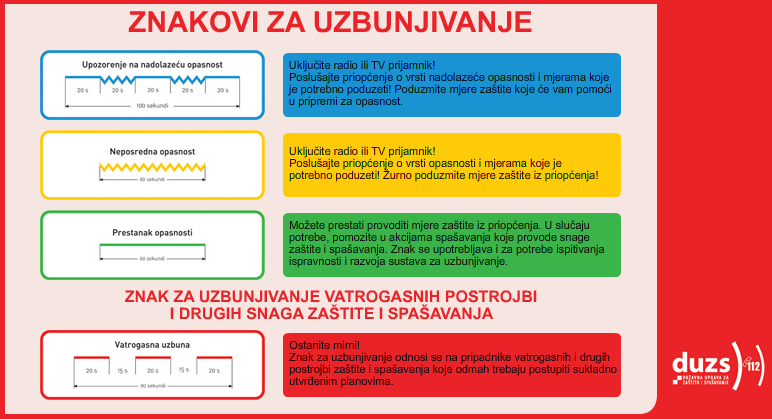 Slika 1. Prikaz znakova za uzbunjivanjePriopćenja od značaja za državu, županije i gradove emitiraju se odmah nakon signala na 1. programu Hrvatskog radija i Hrvatske televizije te za razinu županije na lokalnim postajama:Zagorski radio, Radio Kaj, Radio Stubica, Radio ZlatarPriopćenja se objavljuju i na internet stranicama Ravnateljstva civilne zaštite.PRIPRAVNOSTOvim dijelom Plana definira se okvir za planiranje postupaka popune, pripravnosti i mobilizacije koje su prema zakonu dužni provoditi nositelji planiranja u području civilne zaštite na razini Županije i razrađuje provođenje pripravnosti, mobilizacije, aktiviranja i narastanja operativnih snaga civilne zaštite.Stanje pripravnosti utvrđuje se temeljem:dojave - obavijesti Centra 112 o mogućim prijetnjama i velikim nesrećama,dojave - obavijesti nadležnih službi iz redovnih djelatnosti,dojave - obavijesti pravnih osoba.Za slučaj predvidivih ugroza župan uvodi pripravnost operativnih snaga, pravnih osoba i udruga od interesa za sustav civilne zaštite, udruga, dok kod nepredvidivih ugroza, nakon što se dogode, župan aktivira sve potrebne snage sustava civilne zaštite.Župan uvodi pripravnost operativnih snaga, pravnih osoba i udruga od interesa za sustav civilne zaštite, a u odsutnosti Župana poduzimanje mjera pripravnosti nalaže načelnik Stožera civilne zaštite Krapinsko-zagorske županije. Osnovni podaci o županu i načelniku Stožera civilne zaštite Krapinsko-zagorske županije navedeni su u Tablici 2.Tablica 2: Odgovorne osobe za uvođenje pripravnosti snaga sustava civilne zaštiteOperativne snage sustava civilne zaštite Županije: Stožer civilne zaštite Krapinsko-zagorske županije,Vatrogasna zajednica Krapinsko-zagorske županije (Javno vatrogasna postrojba Grada Krapine, Zagorska javna vatrogasna postrojba Zabok, dobrovoljna vatrogasna društva na području Krapinsko-zagorske županije),Društvo Crvenog križa Krapinsko-zagorske županije, gradska društva Crvenog križa,Hrvatska gorska služba spašavanja - Stanica Zlatar Bistrica,koordinatori na lokaciji,pravne osobe od interesa za sustav civilne zaštite.Pravne osobe određene Odlukom obavljaju poslove civilne zaštite kao redovnu djelatnost i djeluju sukladno svojim operativnim planovima i sukladno ovom Planu.Odlukom o određivanju pravnih osoba od interesa za sustav civilne zaštite Krapinsko-zagorske županije (KLASA: 810-05/20-01/06 URBROJ: 2140/01-01-5, od dana 4. lipnja 2020. godine), Skupština Krapinsko-zagorske županije odredila je sljedeće pravne osobe od interesa za sustav civilne zaštite Krapinsko-zagorske županije:Zavod za javno zdravstvo Krapinsko-zagorske županije,Dom zdravlja Krapinsko-zagorske županije,Opća bolnica Zabok i bolnica hrvatskih veterana,Specijalna bolnica za medicinsku rehabilitaciju Stubičke Toplice,Zavod za hitnu medicinu Krapinsko-zagorske županije,Županijska uprava za ceste Krapinsko-zagorske županije,Srednja škola Bedekovčina ,Srednja škola Krapina,Zagorski metalac d.o.o., Zagorski vodovod d.o.o., Presečki grupa d.o.o., ZAG-VET d.o.o.Niskogradnja Hren d.o.o.Pravne osobe od interesa za sustav civilne zaštite na području Krapinsko-zagorske županije navedenu su u Prilogu 7. Plana.Stanje pripravnosti utvrđuje se:temeljem dojave - obavijesti Centra 112 o mogućim prijetnjama i velikim nesrećama;temeljem dojave - obavijesti nadležnih službi iz redovnih djelatnosti;temeljem dojave - obavijesti pravnih osoba.Pripravnost  podrazumijeva postupno dovođenje postojećih operativnih snaga i sredstava za civilnu zaštitu u stanje spremnosti za izvršavanje namjenskih zadaća, spašavanja ljudskih života i imovine u slučaju katastrofa i većih nesreća u katastrofi.Mjere pripravnosti za snage i sredstva koja se uključuju u civilnu zaštitu:obavještavanje (upozorenje) pripadnicima operativnih snaga o mogućoj ugrozi;ograničenje udaljavanja iz mjesta stanovanja ili s radnog mjesta;uvođenje pasivnog dežurstva u pravnim osobama, udrugama od interesa za civilnu zaštitu, obrtnicima i fizičkim osobama s ciljem ocjene stanja i spremnosti ljudi te popunjenosti materijalno - tehničkim sredstvima;stalna dostupnost na telefon/mobitel;kontrola potrebnih materijalno – tehničkih sredstava i opreme;provedba pripravnosti putem telefona/mobitela, a u slučaju nemogućnosti korištenja telekomunikacija mjere pripravnosti naložiti putem teklića.Pripravnost se uvodi operativnim snagama sustava civilne zaštite (Prilog 1.-7.).MOBILIZACIJA (AKTIVIRANJE) I NARASTANJE OPERATIVNIH SNAGA SUSTAVA CIVILNE ZAŠTITEORGANIZACIJA MOBILIZACIJE (AKTIVIRANJA) STOŽERA CIVILNE ZAŠTITE, PRAVNIH OSOBA, REDOVNIH SLUŽBI I DJELATNOSTI I DAVATELJA MATERIJALNO-TEHNIČKIH SREDSTAVAU slučaju neposredne prijetnje od nastanka katastrofe ili veće nesreće na području Županije, župan ima pravo i obvezu mobilizirati sveukupne ljudske i materijalno - tehničke potencijale s područja Županije, sukladno Planu.Kako je u Procjeni rizika navedeno, ugroze mogu biti predvidive (poplave, ekstremne temperature) i nepredvidive (potres, epidemije i pandemije, klizišta  industrijske nesreće i bolesti bilja). Za slučaj predvidivih ugroza župan uvodi pripravnost operativnih snaga sustava civilne zaštite, dok kod nepredvidivih ugroza, nakon što se dogode, župan aktivira sve potrebne snage civilne zaštite.Priprema sve potrebne dokumentacije za aktiviranje i mobilizaciju operativnih snaga u nadležnosti je županijskih službi.Pripravnost se uvodi sa sljedećim obvezama:uvesti dežurstvo (aktivno) svih potrebnih operativnih snaga i provesti ocjenu spremnosti zaposlenika i stanja materijalno tehničkih sredstava za djelovanje u slučaju određene ugroze (Stožer civilne zaštite Krapinsko-zagorske županije, vatrogastvo, Crveni križ, HGSS,  udruge, koordinatori na lokaciji, pravne osobe od interesa za sustav civilne zaštite) kako slijedi:Stožer civilne zaštite Krapinsko-zagorske županije (adrese i telefoni u Prilogu 1. a) Plana).Župan poziva telefonom direktno načelnika Stožera civilne zaštite Krapinsko-zagorske županije  ili njegova zamjenika. Uručuje im se Nalog za aktiviranje Stožera civilne zaštite Krapinsko-zagorske županije (Prilog 1.b).Župan zahtjeva sazivanje Stožera civilne zaštite Krapinsko-zagorske županije. Župan obavještava članove Stožera civilne zaštite Krapinsko-zagorske županije o ugrozi.Preko članova Stožera civilne zaštite Krapinsko-zagorske županije zahtijeva uvođenje dežurstva za sve ili dio pravnih osoba koje sudjeluju u civilnoj zaštiti ovisno o ugrozi.Vatrogastvo(popis u Prilogu 2. Plana)Županijski vatrogasni zapovjednik nakon dobivanja zahtjeva na Stožeru civilne zaštite Krapinsko-zagorske županije uvodi dežurstvo uz podizanje gotovosti i pripremu materijalno - tehničkih sredstava. Ovisno o ugrozi, traži sastanak s predstavnicima Vatrogasne zajednice Krapinsko-zagorske županije kako bi se planirali udruženi resursi.ŽupanŽupan obavještava sve čelnike susjednih jedinica regionalne samouprave o nadolazećoj ugrozi.Hrvatski Crveni križ, Društvo Crvenog križa Krapinsko zagorske županije(popis u Prilogu 3.)Djeluje u skladu sa zahtjevima Stožera civilne zaštite Krapinsko-zagorske županije  i koordinatora na lokaciji temeljem ovog Plana i sukladno vlastitom operativnom planu civilne zaštite. Župan putem načelnika Stožera civilne zaštite Krapinsko-zagorske županije poziva predsjednika Društva Crvenog križa Krapinsko-zagorske županije ili njegovog zamjenika putem telefona direktno ili Županijskog centra 112 Krapina te ga obavještava o nastaloj ugrozi. Hrvatska gorska služba spašavanja – Stanica Zlatar Bistrica(popis u Prilogu 4.)Djeluje u skladu s zahtjevima Stožera civilne zaštite Krapinsko-zagorske županije i koordinatora na lokaciji temeljem ovog Plana i sukladno vlastitom operativnom planu civilne zaštite. Župan putem načelnika Stožera civilne zaštite Krapinsko-zagorske županije  – Županijskog centra 112 Krapina poziva HGSS-Stanicu Zlatar Bistricu i obavještava je o nastaloj ugrozi.koordinatori na lokaciji (Prilog 5.)Koordinatore na lokaciji određuje i upućuje na lokaciju načelnik Stožera civilne zaštite Krapinsko-zagorske županije, sa zadaćom koordiniranja djelovanja različitih operativnih snaga sustava civilne zaštite i komuniciranja sa Stožerom civilne zaštite Krapinsko-zagorske županije.Pravne osobe od interesa za sustav civilne zaštite:Pravne osobe na području Županije od interesa za sustav civilne zaštite (Prilog 7.) aktiviraju se na poslovima civilne zaštite sa zaposlenicima i materijalno - tehničkim sredstvima na način da Župan dostavlja zahtjev za angažiranje Ministarstvu unutarnjih poslova, Ravnateljstvu civilne zaštite, Područnom uredu civilne zaštite Varaždin, Službi civilne zaštite Krapina ili u sjedište pravne osobe koje će sa nadležnim ministarstvom uskladiti djelovanje u civilnoj zaštiti na razini Županije (Prilog 24.).Stožer civilne zaštite Krapinsko-zagorske županije obavještava gore navedene pravne osobe o nastaloj ugrozi.Odgovorne osobe:čelnici navedenih snaga ili njihovi zamjenici.Način priopćavanja:telefonom, faks-om, e-mailom, putem Županijskog centra 112 Krapina, osobnoZadaće:uvesti pasivno dežurstvo u pravnim osobama od interesa za sustav civilne zaštite s ciljem ocjene stanja i spremnosti ljudi i popunjenosti materijalnim sredstvima (građevinske i komunalne tvrtke, tvrtke za prijevoz osoba i tereta, za osiguranje prehrane i smještaja, za distribuciju energenata i vode).AKTIVIRANJENakon što su se stvorili uvjeti Župan aktivira operativne snage sustava civilne zaštite.Aktiviranje operativnih snaga civilne zaštiteŽupan aktivira operativne snage civilne zaštite: telefonom, e-mailom ili teklićem. U slučaju nemogućnosti aktiviranja na navedeni način, župan telefonskim pozivom na broj Županijskog centra 112 Krapina zahtjeva aktiviranje operativnih snaga civilne zaštite. Nakon što su primile Zahtjev za aktiviranje, operativne snage pokreću aktiviranje sukladno svojim planovima.Operativne snage dužne su izvijestiti Župana o mogućnostima stavljanja na raspolaganje postrojbi i stručnih timova ili članova stručnih timova za civilnu zaštitu i materijalno - tehničkih sredstava, procijenjeno vrijeme dolaska (aktiviranja) na mjesto zadaća te podatke o zapovjedniku ili voditelju. Stvarno nastali troškovi djelovanjem pravnih osoba u provedbi mjera i aktivnosti u sustavu civilne zaštite (sudjelovanje s ljudskim snagama i materijalnim resursima) podmiruju se iz proračuna Županije.Mobilizacija (aktiviranje) i narastanje operativnih snaga i drugih sudionika civilne zaštiteInformacija o ugrozi Županu dolazi od Županijskog centra 112 Krapina.Župan donosi Odluku o potrebi pozivanja Stožera civilne zaštite Krapinsko-zagorske županije (Prilog 1.b).Sukladno procjeni trenutne situacije Župan donosi Odluku o potrebi pozivanja službenika Županije zaduženih za civilnu zaštitu.Aktiviranje vatrogasne zajednice i dobrovoljnih vatrogasnih društva provodi se sukladno odredbama o vatrogastvu i Planu zaštite od požara Krapinsko-zagorske županije (pregled vatrogasnih snaga dan je u Prilogu 2.).Stožer civilne zaštite Krapinsko-zagorske županije, sukladno nastaloj situaciji, savjetuje Župana da podnose zahtjev o aktiviranju prema operativnim snagama civilne zaštite. U slučaju kada su prethodno upotrijebljene sve sposobnosti operativnih snaga sustava civilne zaštite Županije i iskorišteni svi raspoloživi kapaciteti ili ako su oni nedostatni za učinkovitost spašavanja na području Županije, načelnik Stožera civilne zaštite Krapinsko-zagorske županije uz prethodnu suglasnost župana upućuje zahtjev Ministarstvu unutarnjih poslova, Ravnateljstvu civilne zaštite (Prilog 26.) kojim traži pomoć operativnih snaga civilne zaštite s državne razine sukladno Pravilniku o standardnim operativnim postupcima za pružanje pomoći nižoj hijerarhijskoj razini od strane više razine sustava civilne zaštite u velikoj nesreći i katastrofi („Narodne novine“ broj 37/16). Stožer civilne zaštite Krapinsko-zagorske županije(popis članova u Prilogu 1.a)Aktiviranje Stožera civilne zaštite Krapinsko-zagorske županije  provodi se sukladno Shemi mobilizacije Stožera civilne zaštite Krapinsko-zagorske županije (Prilog 1.c).Župan putem svog ureda poziva telefonom direktno načelnika Stožera civilne zaštite Krapinsko-zagorske županije  ili njegova zamjenika (adrese i telefoni u Prilogu 1.a.). Uručuje im se Nalog za mobilizaciju Stožera civilne zaštite Krapinsko-zagorske županije  (Prilog 1.d). Župan zahtjeva sazivanje Stožera civilne zaštite Krapinsko-zagorske županije. Putem Županijskog centra 112 Krapina ili putem teklića Krapinsko-zagorske županije. U slučaju prekida telefonskih veza pozivanje Stožera civilne zaštite Krapinsko-zagorske županije izvršiti će se putem teklićkog sustava. Župan obavještava članove Stožera civilne zaštite Krapinsko-zagorske županije o nastaloj ugrozi. Preko članova Stožera civilne zaštite Krapinsko-zagorske županije zahtijeva aktiviranje za sve ili dio pravnih osoba koje sudjeluju u civilnoj zaštiti ovisno o ugrozi. Stožer civilne zaštite Krapinsko-zagorske županije prikuplja putem koordinatora na lokaciji podatke o stanju na terenu, o mogućnostima aktiviranja operativnih snaga civilne zaštite te na bazi tih podataka donosi daljnje odluke.Način pozivanja: Pozivanje i aktiviranje Stožera civilne zaštite Krapinsko-zagorske županije sukladno Shemi mobilizacije Stožera civilne zaštite Krapinsko-zagorske županije (Prilog 1.c.) Mjesto pozivanja: Sjedište Krapinsko-zagorske županije, Magistratska 1., Krapina.Vatrogasno zapovjedništvo i postrojbe(popis u Prilogu 2.)Pozivanje i aktiviranje zapovjedništva i postrojbi vatrogastva provodi se sukladno odredbama Zakona o vatrogastvu („Narodne novine“ broj 125/19), Procjene ugroženosti od požara i tehničko-tehnološke nesreće i Plana zaštite od požara Krapinsko-zagorske županije te Programa aktivnosti u provedbi posebnih mjera zaštite od požara od posebnog interesa za Republiku Hrvatsku za tekuću godinu.Ukoliko zapovjednici postrojbi na terenu zahtijevaju dodatne vatrogasne snage, tada odluku o uključivanju većeg dijela postrojbi donosi županijski vatrogasni zapovjednik, a na prijedlog voditelja intervencije. Ako zapovjednik vatrogasne intervencije ocijeni da raspoloživim sredstvima i snagama nije u mogućnosti uspješno obaviti intervenciju, o nastaloj situaciji odmah izvješćuje županijskog vatrogasnog zapovjednika koji preuzima vođenje intervencije.Obzirom da sukladno čl. 34 Zakona o vatrogastvu, zapovjednici imaju javne ovlasti koje su široke, potrebno je uspostaviti stalnu komunikaciju sa Stožerom civilne zaštite Krapinsko-zagorske županije koji bi intervenirao u slučajevima kada se za to ukaže potreba kako bi se zapovjednicima na terenu pomoglo u izvršavanju zadaća.Način aktiviranja: dostavom zahtjeva župana e-mailom, mob. vezom, SMS-om, osobnim uručenjem ili putem nadležnog ŽC 112. Zapovjedništvo se aktivira i pozivanjem od strane DVD-ova s terena.Društvo Crvenog križa Krapinsko – zagorske županije  Aktiviranje sukladno svom operativnom planu. Društvo Crvenog križa Krapinsko-zagorske županije aktivirat će timove za prvu pomoć, psihološku pomoć i službu traženja. Pregled u (Prilogu 3). Plana.Način aktiviranja: obavještavanjem od strane župana putem Centra 112, e-mailom, mob. vezom, SMS-om, osobnim uručenjem.HGSS - Stanica Zlatar BistricaAktiviranje sukladno svom operativnom planu.Način aktiviranja: dostavom obavijesti župana nadležnom ŽC 112. Pregled u (Prilogu 4.) Plana.Koordinatori na lokacijiNačin mobilizacije: Koordinatora na lokaciji Stožer civilne zaštite Krapinsko-zagorske županije, nakon zaprimanja obavijesti o velikoj nesreći ili katastrofi, mobilizira odmah po saznanju i upućuje ga na mjesto incidenta po mogućnosti prije dolaska operativnih snaga (Prilog 5.).Pravne osobe od interesa za sustav civilne zaštite Župan putem telefonskog poziva obavještava pravne osobe od interesa za sustav civilne zaštite o nastaloj ugrozi.Način aktiviranja: aktiviraju se od strane župana nalogom (Prilog 24.) e-mailom, mob. vezom, SMS-om ili uručenjem putem teklićke službe u sjedište pravne osobe, popis u (Prilogu 7.) Plana.Organizacija popune operativnih snaga civilne zaštite obveznicima i osobnim i skupnim materijalno-tehničkim sredstvimaPopuna operativnih snaga obveznicima vrši se:imenovanjem na dužnosti u Stožer civilne zaštite Krapinsko-zagorske županije;na principu radne obveze za pravne osobe koje se poslovima civilne zaštite bave u redovitoj djelatnosti;određivanjem stručnih timova ili potrebitog broja zaposlenika ili članova udruge za izvršavanja dobivene zadaće u civilnoj zaštiti.Organizacija popune osobnim i skupnim materijalno-tehničkim sredstvimaČlanovi Stožera civilne zaštite Krapinsko-zagorske županije opremaju se:opremom i sredstvima za rad od stručnih službi Županije (sredstva veze, računalnu opremu, i ostala sredstva za rad).	Ostale Operativne snage (vatrogastvo, crveni križ, HGSS)popunjavaju se materijalnim sredstvima koje koriste i tijekom redovnih poslova Ostale pravne osobe i udruge građana od interesa za sustav civilne zaštite koriste vlastitu opremu i sredstva, sukladno dobivenoj zadaći u zaštiti i spašavanju.Potrebna materijalno-tehnička sredstva osigurat će se i privremenim oduzimanjem pokretnine od pravnih osoba od interesa za sustav civilne zaštite te od obrtnika i poljoprivrednih gospodarstava na području Županije. Pri angažiranju radnih i specijalnih vozila te strojeva potrebno je angažirati vozače i rukovatelje navedenih sredstva.Privremeno oduzimanje (mobilizacija) navedenih pokretnina izvršit će se temeljem Uredbe o načinu utvrđivanja naknade za privremeno oduzete pokretnine radi provedbe mjera zaštite i spašavanja („Narodne novine“ broj 85/06).Vrijeme pripravnosti i mobilizacije operativnih snagaProcjenom rizika od velikih nesreća za Krapinsko-zagorsku županiju izdvojene su sljedeće ugroze:potrespoplave izazvane izlijevanjem kopnenih vodenih tijelaekstremne temperatureepidemije i pandemijeklizištaindustrijske nesrećeštetni organizmi biljaVrijeme pripravnosti i mobilizacije prema pojedinim ugrozama navedeni su u tablicama 3.- 5.Tablica 3: Vrijeme pripravnosti i mobilizacije u slučaju ugroze poplavom, potresom, klizištima i ostalim prirodnim opasnostima Tablica 4: Vrijeme pripravnosti i mobilizacije u slučaju industrijske nesrećeTablica 5: Vrijeme pripravnosti i mobilizacije u slučaju pandemije i epidemijeTroškovi aktiviranja snaga civilne zaštiteTroškove aktiviranja snaga civilne zaštite koje su u ingerenciji Županije snosi Županija. Troškovi angažiranja pravnih osoba i redovnih službi kao i svih drugih mjera civilne zaštite, podmirit će Županija sukladno mjesno tržišnim cijenama u vrijeme angažiranja.OPIS PODRUČJA ODGOVORNOSTI NOSITELJA IZRADE PLANAPodručje odgovornosti nositelja planiranjaUkupna površina područjaUkupna površina Županije iznosi 1.224,22 km2, što čini 2,16% ukupne površine Republike Hrvatske. Županija je podijeljena na 32 jedinice lokalne samouprave: 7 gradova i 25 općina. Ukupno 5,51% gradova te 5,82% općina Republike Hrvatske nalazi se na prostoru Županije. Gradovi na području Županije su: Donja Stubica, Klanjec, Krapina, Oroslavje, Pregrada, Zabok i Zlatar.Grad Krapina je sjedište Županije. Općine na području Županije su: Bedekovčina, Budinščina, Desinić, Đurmanec, Gornja Stubica, Hrašćina, Hum na Sutli, Jesenje, Konjščina, Kraljevec na Sutli, Krapinske Toplice, Kumrovec, Lobor, Mače, Marija Bistrica, Mihovljan, Novi Golubovec, Petrovsko, Radoboj, Stubičke Toplice, Sveti Križ Začretje, Tuhelj, Veliko Trgovišće, Zagorska Sela i Zlatar Bistrica. Rijeke i jezeraKrapinsko-zagorska županija smjestila se gotovo čitavim prostorom na slivu rijeke Krapine i rijeke Sutle. Rijeka Krapina predstavlja se kao glavni vodotok na području Županije. Manjim zapadnim dijelom područje Županije zahvaća lijevoobalni sliv rijeke Sutle, koja se predstavlja kao granična rijeka između Republike Hrvatske i Republike Slovenije. Obje ove rijeke ulijevaju se u rijeku Savu i svrstavaju se u njezin lijevoobalni srednji sliv.Tablica 6: Rijeke na području Krapinsko – zagorske županijeNa gornjem slivu rijeke Sutle izgrađena je akumulacija “Vonarje” volumena 8,7 x 106 m3 u cilju zaštite nizvodnog ravničarskog područja od poplavnih valova. Ova se akumulacija danas koristi kao retencija, a njezina konačna namjena nije usuglašena sa interesima susjedne Republike Slovenije.Ostale geografsko-klimatske karakteristike područjaReljefU Krapinsko-zagorskoj županiji razlikuju se tri osnovne vrste reljefa:naplavne ravni,brežuljkasti krajevi – pobrđa,gorski masivi.Naplavne ravniAluvijalna ravan Krapine zauzima velike površine. Najniži aluvijalni dio doline nalazi se na visini od 120 m. Ravan Krapine i Sutle sastavljena je od finih glina manjih debljina. Sastav, mali nagib i odnos prema nanosima prisavskog pojasa uzrok su slabom otjecanju i dugom zadržavanju padalinske vode. Ravan Krapine ima značenje za razvoj poljoprivrede, za urbanizaciju i izgradnju infrastrukturnih koridora. Ostale ravni manjih površina obuhvaćaju područja slivova rječica: Horvatske, Kosteljine, Krapinice, Reke, a pretežno su poljoprivredne površine.Brežuljkasti krajeviPrigorski pojasevi na prisojnim ( južnim ) stranama predstavljaju rasprostranjenu skupinu, pripadaju im prigorja Maceljske Gore, Strahinjčice, Ivančice, Cesargradske Gore, najvećim dijelom su šumske površine.Podgorja na osojnim stranama – pripadaju im sjeverna strana Strahinjčice te sjeverozapadna strana Medvednice, najvećim dijelom su šumske površine.Pobrđa – najviše zastupljeni pojasevi koji nisu vezani uz gorske masive te predstavljaju izdvojene reljefne cjeline, prostrani pojasevi većih visina, osunčana, kvalitetna tla, značajne poljoprivredne površine za voćarstvo i vinogradarstvo, manje šumske površine.Gorski masiviČine znatnu površinu, a to su Maceljsko Gorje, Ivančica, Strahinjčica i Medvednica. Značajni su zbog šumskih površina, izvora pitke vode, kamena za građevinarstvo te mogućnosti turističko rekreativnog korištenja.Tablica 7: Planine s nadmorskom visinomGeološki i pedološki pokazatelji    Na području Krapinsko-zagorske županije javljaju se elementi alpske građe i reljefa. Alpskim ograncima smatraju se Desinić Gora, Kuna gora, Strahinjčica, Ivančica, Cesargradska gora te Strogača, dok drugom smjeru pružanja pripadaju Medvednica i Kalničko Gorje (Balatonski smjer ).U Medvednici veći dio srednjega gorskog dijela pripada paleozojskim i mezozojskim naslagama (zeleni škriljavci, glineni škriljavci, pješčenjaci i vapnenci ). Od kamenja mlađeg tercijara zastupljeni su litavski vapnenci i lapori, rašireni na sjevernim pristrancima Medvednice.Glavnu gorsku masu lanca Desinić gora - Kuna gora - Strahinjčica - Ivančica te Cesargradska gora - Strogača, tvore vapnenci i dolomiti donjeg i gornjeg trijasa koji se mogu koristiti za cestogradnju i građevinarstvo.Od naslaga starijeg tercijara značajne su oligocenske naslage koje sadrže znatne količine smeđeg ugljena.Medvednica, Maceljska gora i Ivančica zatvaraju unutar svog sklopa dvije kotline: glavnu ili južnu kotlinu, omeđenu Medvednicom, Kuna gorom, Strahinjčicom i Ivančicom i sporednu ili sjevernu kotlinu, omeđenu s juga Ivančicom, sa zapada Maceljskom i Ravnom gorom.Glavna južna kotlina tzv. “Konjščinska sinklinala”, otvorena je prema Savi dok je sjeverna “Ivanečka kotlina” otvorena prema Dravi.Konjščinska sinklinala, od Zaboka do Hrašćine-Trgovišća, dugačka je oko 25 km, a široka 4-7 km i sastavljena većinom od glina pontijske starosti. Kvartarne naslage zastupljene su većinom tzv. obronačnom ilovinom. Gline i ilovine su gotovo svugdje pogodne za opekarstvo, a od osobitog su značenja crne i tamne gline kod Bedekovčine (vatrostalne).Spomenuti masivi predstavljaju geološki kontaktni prostor između geotektonskih jedinica Alpa i srednjodunavske potoline, seizmički i tektonski aktivan, a kao posljedica ostvulkanskog djelovanja i postojećih uzdužnih i poprečnih rasjeda i dislokacijskih lomova pojavljuju se termalni izvori: Tuheljske Toplice, Krapinske Toplice, Šemničke Toplice, Sutinske Toplice i Stubičke Toplice.Meteorološki pokazateljiPrema Köppenovoj klasifikaciji klime, Krapinsko-zagorska županija pripada kontinentalnoj klimi s oznakom Cfwbx što označava toplo-umjereno kišnu klimu. Temperatura najhladnijeg mjeseca kreće se između –3 °C i 18 °C, dok su ljeta s mjesečnom temperaturom najtoplijeg mjeseca ispod 22 °C. Oborina je uglavnom jednoliko razdijeljena kroz cijelu godinu, a hladan dio godine smatra se najsušnijim. Maksimumu količine oborine koja se pojavljuje početkom toplog dijela godine pridružuje se maksimum u kasnoj jeseni. Prema Thorntweitovoj klasifikaciji klime koja je bazirana na odnosu količine vode potrebne za potencijalnu evapotranspiraciju i oborinske vode, Krapinsko-zagorska županija pripada humidnoj klimi.Površine obuhvaćene klizištimaU nastavno navedenoj tablici navedena su područja obuhvaćena klizištima Tablica 8: Područja obuhvaćena klizištimaKarta potresnih područja na području odgovornostiPrema Karti seizmoloških područja Republike Hrvatske, za područje Županije utvrđene su VI., VII. i VIII. zona (stupanj) ugroženosti od potresa. Seizmički najaktivniji dio Županije je područje oko Medvednice.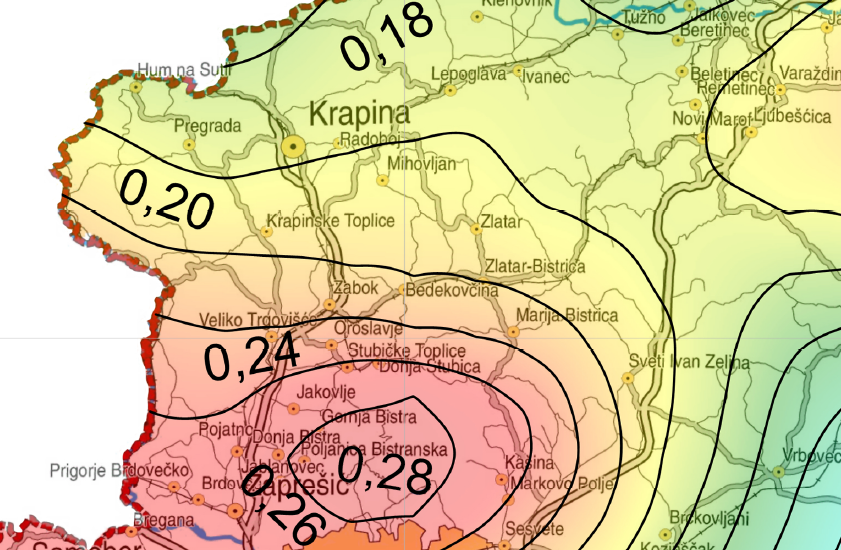 Slika 2.Seizmološka karta za povratni period od 475 godina, izradio V.Kuk, geofizički odjel PMF Zagreb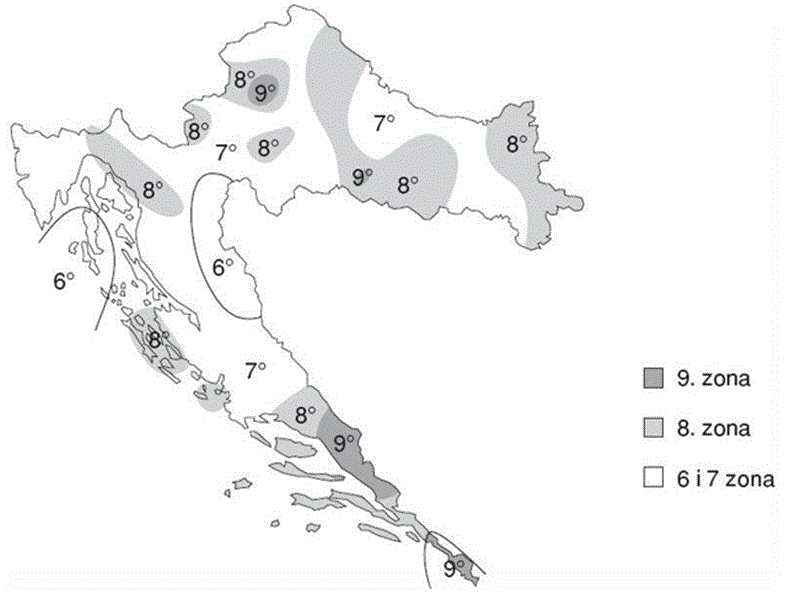 Slika 3. Seizmološka područja Republike HrvatskeIzvor: Hrvatski seizmološki zavod, Geofizički odsjek Prirodoslovno matematičkog fakulteta u ZagrebuStanovništvo  Broj stanovnika/zaposlenih/nezaposlenih/umirovljenika Prema Popisu stanovništva iz 2011. godine, u 423 naselja na području Županije živi 132.892 stanovnika, što iznosi 3,10% od ukupnog broja stanovnika Republike Hrvatske. Najveći broj stanovnika živi na području Grada Krapine (12.480), a najmanji na području općina Novi Golubovec i Zagorska Sela (996). Tablica 9: Stanovništvo Krapinsko – zagorske županije prema aktivnosti u 2011.god.Izvor: Hrvatski državni zavod za statistiku - Popis stanovništva 2011.god.Broj i kategorije osoba s invaliditetom posebnim potrebama (ranjive skupine)Na području Krapinsko-zagorske županije evidentirano je 20.527 osoba s teškoćama u obavljanju svakodnevnih aktivnosti.Tablica 10: Stanovništvo s teškoćama u obavljanju svakodnevnih aktivnosti prema potrebi za pomoći i korištenju pomoći druge osobeIzvor: Državni zavod za statistiku - Popis stanovništva 2011.god.Gustoća naseljenostiPrema rezultatima posljednjeg Popisa stanovništva iz 2011. u 423 naselja Krapinsko - zagorske županije živjelo je 132.892 stanovnika, u odnosu na 142.432 zabilježenih 2001. godine, što čini pad od 9.540 stanovnika, ili oko 6,7%. S obzirom na smanjenje broja stanovnika, došlo je i do smanjenja gustoće stanovništva Županije koja se s 115,58 st/km2 smanjila na 107,84 st/km2. Pod gustoćom naseljenosti razumijevamo broj stanovnika koji žive u nekom području (na jedinici površine) i izražava se relativnom vrijednošću (stanovništvo/površina). Gustoća naseljenosti jedan je od temeljnih demo – geografskih pokazatelja koji obogaćuju spoznaju o određenom prostoru i što je posebice važno, omogućuje usporedbe između prostornih jedinica. Najveća gustoća stanovništva po km² je u Krapini 262,52 st/km² kao gradskom i županijskom središtu, te gradovima Zaboku 257,86 st/km² i Oroslavju 196,73 st/km², dok je najmanja gustoća karakteristična za rubne dijelove istočne dijelove Županije, točnije u općinama Budinščina 45,36 st/km² i Hrašćina s 59,78 st/km²Materijalna i kulturna dobra te okoliš Kulturna dobra Prostor Županije, zahvaljujući više tisućljetnom povijesnom kontinuitetu života i nastanjivanja, bogat je kulturnom baštinom svih vrsta. Povoljan položaj područja rezultirao je koridorima koji kroz povijesna razdoblja povezuju ne samo kontinentalno područje Hrvatske, već i srednju Europu. Sva povijesna razdoblja ostavila su materijalne tragove u prostoru koje prepoznajemo i vrednujemo kao baštinu, bilo da su arheološki lokaliteti, povijesne građevine, naselja ili kulturni krajobraz. Mnogobrojna i raznovrsna kulturna baština kategorizira se prema osnovnoj podjeli na materijalnu (nepokretnu i pokretnu) i nematerijalnu baštinu. Kao najbrojnija vrsta nepokretne kulturne baštine, koja je u najvećoj mjeri izložena utjecajima promjena namjena i načina korištenja, izdvaja se graditeljska baština (pojedinačne građevine i sklopovi, kulturno-povijesne cjeline naselja, elementi povijesne opreme naselja, povijesne građevine niskogradnje, tehnički objekti s uređajima i drugi slični objekti), kulturni krajolici (planirani: vrtovi, perivoji i parkovi; organski razvijeni te asocijativni krajolici: memorijalna područja, mjesta povijesnih događaja) te arheološka nalazišta i arheološka područja, uključujući i podvodna nalazišta i zone. Kulturna baština s područja Krapinsko-zagorske županije upisana u Registar kulturnih dobara RH prikazana je u sljedećoj tablici:Tablica 11: Kulturna dobra na području Krapinsko-zagorske županije, upisana u Registar kulturnih dobara RHIzvor: Registar kulturnih dobara RH, 2020.god.Prostor Županije odlikuje se bogatom materijalnom i nematerijalnom kulturnom baštinom (arheološki lokaliteti, burgovi, dvorci, crkve, kurije, običaji). Kulturnom stvaralaštvu Županije pridonosi muzejsko-galerijska djelatnost koja obuhvaća: Galeriju grada Krapine, Galeriju izvorne umjetnosti Zlatar, Muzej Ljudevita Gaja, Muzej grada Krapine, Muzej grada Pregrade „Dr. Zlatko Dragutin Tudjina“, Muzej Žitnica sa stalnim postavom radova slikara Ivana Lovrenčića u Svetom Križu Začretju te ustanovu Muzeji Hrvatskog zagorja sa sjedištem u Gornjoj Stubici (sastavljenu od 5 ustrojbenih jedinica: Dvor Veliki Tabor, Muzej „Staro selo“ Kumrovec, Muzej krapinskih neandertalaca, Muzej seljačkih buna, Galeriju Antuna Augustinčića). Od memorijalnog značaja vrijedi izdvojiti stalni postav Spomen kuće dr. Franje Tuđmana, te zbirke franjevačkih samostana u Klanjcu i Krapini.Na području Županije nalazi se velik broj kulturnih ustanova. Bogatom knjižnom građom raspolaže 12 narodnih (Gradska knjižnica i čitaonica Donja Stubica, Gradska knjižnica i čitaonica Antun Mihanović Klanjec, Gradska knjižnica Krapina, Gradska knjižnica Oroslavje, Gradska knjižnica Pregrada, Gradska knjižnica „Ksaver Šandor Gjalski“ (Zabok), Gradska knjižnica Zlatar, Općinska knjižnica i čitaonica Bedekovčina, Općinska knjižnica i čitaonica Hum na Sutli, Općinska knjižnica Krapinske Toplice, Općinska knjižnica i čitaonica Marija Bistrica, Općinska knjižnica i čitaonica Sveti Križ Začretje) i 4 specijalizirane knjižnice (Knjižnica hrvatskog Nacionalnog svetišta Majke Božje Bistričke, Zbirka Kajkaviana, Knjižnica franjevačkog samostana u Klanjcu i Knjižnica franjevačkog samostana u Krapini), te 33 osnovnoškolskih i 9 srednjoškolskih knjižnica diljem Županije.Nacionalni parkovi, parkovi prirode, rezervati, šumske površine Sukladno Zakonu o zaštiti prirode („Narodne novine", broj 80/13, 15/18, 14/19), zaštita prirodnih vrijednosti na području Županije provedena je kategorijama parka prirode, posebnog rezervata, značajnog krajobraza, spomenika prirode i spomenika parkovne arhitekture. Ukupno je zaštićeno 6.017,61 ha površine, odnosno 44,90 % površine Županije.Tablica 12: Zaštićena područjaIzvor: www.bioportal.hr/gis/Ekološku mrežu prema Uredbi o ekološkoj mreži („Narodne novine“, broj 124/13, 105/15, 80/19) na području Županije čine područja očuvanja značajna za vrste i stanišne tipove – POVS (područja značajna za očuvanje i ostvarivanje povoljnog stanja drugih divljih vrsta i njihovih staništa, kao i prirodnih stanišnih tipova od interesa za EU):HR 2001115 – Strahinjčica,HR 2001348 – Dolina Sutle kod Razvora,HR 2001070 – Sutla,HR 2000583 – Medvednica,HR 2000371 – Vršni dio Ivanščice,HR 2001190 – Židovske jame.Ekološka mreža obuhvaća 9,78% teritorija Županije, od čega 4,8% otpada na lokalitet Medvednice. 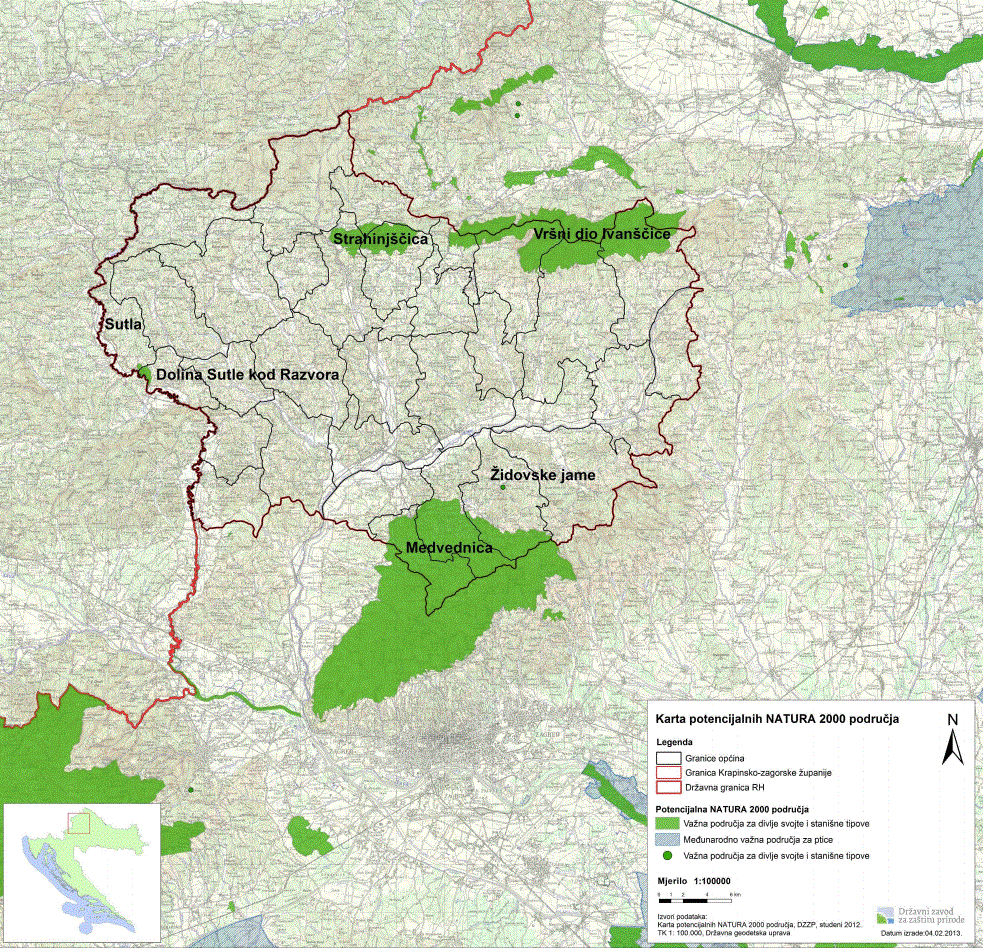 Slika 4. Područja ekološke mreže na području ŽupanijeIzvor: Javna ustanova za upravljanje zaštićenim dijelovima prirode Krapinsko-zagorske županijeVodoopskrbni objektiProsječna opskrbljenost primarnim i sekundarnim mrežama vodoopskrbe kojima upravljaju komunalna poduzeća na području Županije iznosi više od 75%.Prisutne su značajne razlike u stupnju opskrbljenosti vodom po pojedinim gradovima i općinama Županije (Mihovljan 17%, Stubičke Toplice, Zabok i Tuhelj 100%).Na području Županije postoji cca 340 lokalnih vodovoda (od toga je 10 većih) putem kojih se provodi distribucija vode potrošačima. U zadnjih nekoliko godina neki lokalni vodovodi prešli su na javni vodovod. Od preostalih lokalnih vodovoda, njih 120 redovito kontroliraju Zavod za javno zdravstvo i Županija.Većim lokalnim vodovodima smatraju se sljedeći sustavi: Marija Bistrica, Budinščina, Radoboj-Jazvine, Belec, Gornje Jesenje, Donje Jesenje, Novi Golubovec, Vinagora, Gotalovec i Pece.Izvorišta lokalnih vodovoda su neistražena i nezaštićena, a vodotehnički objekti nisu u potpunosti sagrađeni u skladu s normativima i standardima za tu vrstu objekata. Ne prate se kvaliteta i iskoristivost zahvaćenih izvorišta.Važno je napomenuti da se dio Općine Hum na Sutli i dio Općine Zagorska Sela-Harina Zlaka (granično područje) opskrbljuje vodom iz Slovenije, te se za to područje od posebnog državnog interesa vodi briga da se što prije opskrbi vodom iz vlastitih izvorišta.Djelatnost vodoopskrbe na području Županije obavljaju trgovačka društva: Zagorski vodovod d.o.o., Ksavera Šandora Gjalskog 1, 49210 Zabok, Krakom vodoopskrba i odvodnja d.o.o., Ljudevita Gaja 20, 49000 Krapina, Viop d.o.o., Stjepana Radića 17, 49218 Pregrada, Humvio d.o.o., Lastine 1, 49231 Hum na Sutli.Područje opskrbe Zagorskog vodovoda d.o.o.Područje opskrbe trgovačkog društva Zagorski vodovod d.o.o. obuhvaća sljedeće jedinice lokalne samouprave s područja Županije: gradovi: Donja Stubica (osim naselja Donja Podgora, Gornja Podgora, Milekovo Selo, Hižakovec), Klanjec, Oroslavje, Zabok, Zlatar (osim naselja Gornja Batina, Gornja Selnica, Juranšćina, Završje Belečko, Znož),općine: Bedekovčina, Budinščina (osim naselja Gotalovec), Desinić, Gornja Stubica (osim naselja Banščica, Brezje, Dobri Zdenci, Dubovec, Gusakovec, Hum Stubički, Jakšinec, Karivaroš, Sveti Matej, Pasanska Gorica, Repićevo Selo, Sekirevo Selo, Slani Potok, Šagudovec, Volavec, Modrovec, Vinterovec), Hraščina, Jakovlje (osim naselja Kraljev Vrh), Konjščina, Kraljevec na Sutli, Krapinske Toplice, Kumrovec, Lobor (osim naselja Stari Golubovec), Mače (osim naselja Peršaves, Velika Petrovagorska), Marija Bistrica (osim naselja Globočec, Hum Bistrički, Laz Bistrički, Laz Stubički, Marija Bistrica, Podgorje Bistričko, Selnica, Sušobreg Bistrički, Mihovljan (osim djela naselja Sutinske Toplice), Novi Golubovec (osim naselja Novi Golubovec i Očura), Stubičke Toplice (osim naselja Pila, Sljeme, dio Strmec Stubički), Sveti Križ Začretje, Tuhelj, Veliko Trgovišće, Zagorska Sela, Zlatar Bistrica. Ukupna razvodna mreža vodoopskrbnog sustava Zagorskog vodovoda iznosi preko 2.035 km, u sustavu distribucije su 62 vodospreme te 95 hidroforskih i pumpnih postrojenja. Vodoopskrbni sustav Zagorskog vodovoda danas se opskrbljuje vodom iz šest lokacija: Izvorište Lobor, Izvorište Belečka Selnica, Izvorište Mlačine Grabari, Izvorište Osredek Desinički, Izvorište Harina Zlaka, Crpilište Šibice.Izvorište Lobor je prvo i temeljno izvorište u sustavu Zagorskog vodovoda, čija je eksploatacija započela 1965. godine. Kapacitet ovog izvorišta trenutno je 150 l/s. Vodom iz ovog izvorišta opskrbljuju se direktno sljedeća područja: općine Lobor, Mače, Bedekovčina, Sveti Križ Začretje i dio Općine Mihovljan, te gradovi Zlatar, Oroslavje, Zabok, dio Grada Donje Stubice.Kapacitet izvorišta Belečka Selnica iznosi 30 l/s, a njegova eksploatacija započela je 2003. godine. Uvođenjem ovog izvorišta u potpunosti su pokrivene potrebe vodom za ljudsku potrošnju istočnog prostora Županije. Iz ovog izvorišta vodom se opskrbljuju sljedeća područja: općine Konjščina, Budinščina, Hraščina, Zlatar Bistrica, Marija Bistrica i dio Grada Zlatara.Kapacitet izvorišta Mlačine Grabari iznosi 20 l/s. U vodoopskrbnom sustavu Zagorskog vodovoda je od kraja 2009. godine. Iz ovog izvorišta opskrbljuju se sljedeća područja: općina Novi Golubovec, dio Općine Lobor i Mihovljan. Dio vode iz izvorišta miješa se sa vodom iz izvorišta Lobor i dolazi do VS Dukovec, gdje se dalje pušta u sustav Zagorskog vodovoda.Kapacitet izvorišta Osredek Desinički je 6 l/s, a u vodoopskrbni sustav Zagorskog vodovoda uvedeno je 2014. godine. Iz ovog izvorišta vodom se opskrbljuje područje Općine Desinić.Kapacitet izvorišta Harina Zlaka je 35 l/s u vodoopskrbni sustav Zagorskog vodovoda uvedeno je u 2015. godine. Iz ovog izvorišta vodom se opskrbljuju sljedeća područja: općina Zagorska Sela, Kumrovec, dio Općine Kraljevec na Sutli i dio Grada Klanjca.Kaptažni bunari na području Zaprešića zajedničko su ulaganje Zagorskog vodovoda i komunalnog poduzeća Zaprešić dovršeno 1970. godine. Kapacitet izvorišta Šibice iznosi 200 l/s. Vodom iz ovog crpilišta zajedno sa vodom iz izvorišta Lobor (miješana voda u CS Gredice) opskrbljuju se sljedeća područja: općine Veliko Trgovišće, Krapinske Toplice, Tuhelj, dio Općine Kraljevec na Sutli, Stubičke Toplice, Jakovlje, Gornja Stubica, dio Općine Desinić, te gradovi Donja Stubica, dio Grada Oroslavlja i Grada Klanjca.Područje opskrbe Krakom vodoopskrbe i odvodnje d.o.o.Društvo opskrbljuje vodom oko 6.949 korisnika, od čega 5.820 kućanstava, 600 klijeti i gospodarskih objekata te 529 pravnih osoba na vodoopskrbnom području Grada Krapine, te općina Đurmanec, Radoboj, Jesenje i Petrovsko. Vodoopskrbni sustav zahvaća vodu sa izvorišta "Gorjak" i "Strahinje", te zdenaca – bušotina "KB1", "KB2" i "KB3 (Grobotek)" na području Grada Krapine, kao i izvorišta "Malogorski", "Beli zdenci" i "Sustav Jazvine", te zdenca-bušotine "Radoboj 2" na području Općine Radoboj.Na sustav javne odvodnje priključeno je oko 2.000 korisnika na području aglomeracije koje obuhvaća Grad Krapinu, općine Đurmanec, Jesenje i Petrovsko.Područje opskrbe VIOP d.o.o.Sustav vodoopskrbe „Pregrada“ opskrbljuje vodom 2.648 korisnika (2.479 fizičkih korisnika i 169 pravnih osoba) na području Grada Pregrade, dijela Općine Đurmanec (dio naselja Prigorje), dijela Općine Petrovsko (naselja Svedruža i Štuparje). U sklopu vodoopskrbnog sustava nalazi se 7 vodosprema ukupnog kapaciteta V= 1.400 m3, 6 crpnih stanica i 2 hidrostanice za povećanje tlakova u vodoopskrbnoj mreži, a sve to se nadzire pomoću nadzorno – upravljačkog sustava kojim se prate ključni parametri: protok vode (trenutni i ukupni), nivo vode u bazenima, razina vode u zdencima, te rad crpki u crpnim stanicama. Područje opskrbe Humvio d.o.o. za vodoopskrbu i odvodnjuHumvio d.o.o. opskrbljuje vodom stanovništvo Općine Hum na Sutli iz sustava Harina Zlaka iz vodospreme Harina Zlaka, izvorište Harina Zlaka kojim upravlja Zagorski vodovod d.o.o. Isporuka vode je kontinuirana, zadovoljava dovoljne količine vode za opskrbu i osigurava tlak od 2,5 bara na hidrantskoj mreži za potrebe protupožarne zaštite.Broj industrijskih i drugih gospodarskih zona i objekata i područja postrojenja, tehnološke  karakteristike postrojenja s opasnim tvarimaNa području Krapinsko-zagorske županije nalazi se 17 poduzetničkih zona: Budinšćina-Gotalovec, Gornja Stubica, Hrašćina, Klanjec, Konjšćina-Jertovec, Konjšćina – Mala Lasača, Konjšćina-Pešćeno, Krapina Nova-Jug, Krapina Nova-Zapad, Poznanovec, Pregrada, Razvor, Stubičke Toplice, Sveti križ Začretje, Veliko Trgovišće, Zabok i Zlatar BistricaLokacije pravnih osoba na području Županije gdje se proizvode, skladište, prerađuju, prevoze, sakupljaju ili obavljaju druge radnje s opasnim tvarima prikazane su Tablici 13: Tablica 13: Lokacije pravnih osoba s opasnim tvarima*Popis pravnih osoba s opasnim tvarima preuzet je iz procjena rizika od velikih nesreća JLS-a s područja  Krapinsko-zagorske županijeStambeni, poslovni, sportski, vjerski kulturni objekti u kojima može biti ugrožen velik broj ljudiNajveći broj ljudi ugrožen je u gradovima na području Županije: Donja Stubica, Klanjec, Krapina, Oroslavje, Pregrada, Zabok i Zlatar.U gradovima se nalazi najveći broj stambenih zgrada, škola, kulturnih ustanova, sportskih dvorana, vjerskih ustanova i drugih objekata. U gradovima je u pravilu i najveća gustoća stanovništva.Skloništa s kapacitetima i drugi objekti za sklanjanjeNa području Županije postoje javna skloništa, skloništa osnovne zaštite i skloništa dopunske zaštite od kojih je većina zapuštena i neuređena te nisu u funkciji.Popis skloništa na području Županije dati je u nastavku.Tablica 14. Popis skloništa Kapaciteti za zbrinjavanje (smještajni i za pripremu hrane)Zbrinjavanje na području Županije moguće je provesti u osnovnim školama, sportskim dvoranama, ugostiteljskim objektima, domovima. U tim objektima je moguća i priprema hrane jer su opremljeni kuhinjama.Zdravstveni kapaciteti (javni i privatni)U Županiji djeluje ukupno 6 županijskih zdravstvenih ustanova, 1 privatna bolnica, 1 privatno lječilište, 1 županijska ljekarna s 4 ljekarničke jedinice i 13 privatnih ljekarni s ukupno 34 ljekarničkih jedinica te 4 privatna pružatelja zdravstvene njege u kući.U okviru Zavoda za javno zdravstvo Krapinsko-zagorske županije ustrojeni su: higijensko-epidemiološki odjel, odjel za kliničku mikrobiologiju, odjel za socijalnu medicinu i javno zdravstvo unutar kojeg djeluje centar za prevenciju i izvanbolničko liječenje ovisnosti, odjel za zdravstvenu ekologiju te odjel za školsku medicinu. Higijensko-epidemiološki odjel djeluje u tri tima organiziranim u Zlataru, Zaboku i Krapini. Odjel za školsku medicinu djeluje u Krapini, Oroslavju, Zaboku i Zlataru.Zavod za hitnu medicinu  obavlja djelatnost putem sjedišta u Krapini i 7 ispostava: Donja Stubica, Pregrada, Marija Bistrica, Klanjec, Konjščina, Zabok i Zlatar. U Krapini je smještena Medicinsko prijavno-dojavna jedinica gdje se na broj 194 zaprimaju pozivi za medicinskim intervencijama s područja cijele Županije. Rad hitne medicinske službe organiziran je kroz 24 sata 365 dana u godini.Opća bolnica Zabok i bolnica hrvatskih ratnih veterana obavlja sljedeću djelatnost: specijalističko-konzilijarnu zaštitu, dijagnostiku, liječenje i medicinsku rehabilitaciju, internu medicinu, kirurgiju, ginekologiju i porodiljstvo i zdravstvenu njegu, boravak i prehranu pacijenata.Specijalna bolnica Sveta Katarina smještena u Zaboku obavlja djelatnost ortopedije, specijalističko-konzilijarne djelatnosti ortopedije, kirurgije, neurologije, fizikalne medicine i rehabilitacije, anesteziologije, reanimatologije i intenzivnog liječenja te radiologije kao i djelatnost dnevne bolnice za potrebe kirurgije.Specijalna bolnica za medicinsku rehabilitaciju Krapinske Toplice obavlja djelatnosti medicinske rehabilitacije i liječenja neuroloških, kardiovaskularnih, ortopedsko-traumatiziranih, reumatskih i internističkih bolesnika odrasle i dječje dobi.Specijalna bolnica za kardiovaskularnu kirurgiju i kardiologiju "Magdalena" u Krapinskim Toplicama, obuhvaća djelatnost prevencije, kompletne neinvazivne i invazivne dijagnostike te perkutano i kirurško liječenje kardiovaskularnih bolesti.Specijalna bolnica za ortopediju i traumatologiju "Akromion" u Krapinskim Toplicama pruža medicinske usluge u liječenju bolesti i ozljeda sustava za kretanje.Poliklinika za internu medicinu – dijalizu "Vita", također smještena u Krapinskim Toplicama je prva interna poliklinika za hemodijalizu u Županiji. Usluge hemodijalize mogu koristiti turisti kao i pacijenti drugih bolnica Krapinskih Toplica.Specijalna bolnica za medicinsku rehabilitaciju Stubičke Toplice obavlja djelatnosti bolničkog liječenja i medicinske rehabilitacije uz boravak i prehranu poli-traumatiziranih, ortopedskih, neuroloških i neurokirurških, internističkih i periferno-vaskularnih bolesnika te bolesnika u okviru opće medicinske rehabilitacije i balneologije, specijalističko-konzilijarna zdravstvena zaštita, dijagnostička djelatnost na području medicine, provođenje mjera prevencije kod pojedinih bolesti, odnosno stanja, znanstveno istraživački rad, prijevoz u cestovnom prometu za potrebe bolnice te prodaja toplih i hladnih jela te pića.Dom zdravlja Krapinsko-zagorske županije medicinski zbrinjava ukupno 129.160 stanovnika na području Županije. Radi obavljanja zdravstvene djelatnosti u Domu zdravlja Krapinsko-zagorske županije organizirane su sljedeće organizacijske jedinice:Služba opće medicineSlužba zdravstvene zaštite ženaSlužba zubozdravstvene zaštiteSlužba sanitetskog prijevozaSlužba laboratorijske, radiološke i druge dijagnostikeSlužba patronaže iSlužba specijalističko-konzilijarne djelatnosti i medicine rada.Djelatnosti Doma zdravlja Krapinsko-zagorske županije obavljaju se po Ispostavama: Donja Stubica, Klanjec, Krapina, Pregrada, Zabok i Zlatar na 32 lokacije. Broj timova koji obavljaju osnovnu djelatnost u sklopu Doma zdravlja Krapinsko-zagorske županije i u koncesiji:75 opće medicine56 dentalne zdravstvene zaštite5 zdravstvene zaštite predškolske djece10 zdravstvene zaštite žena4 medicinsko-biokemijska laboratorija3 medicine rada4 ortodonta2 spec. fizikalne medicine i reumatologije1 oftalmolog1 internist1 psihijatar1 neurolog3 RTG kabineta (Krapina, Pregrada i Zlatar) koje vodi spec. radiolog,25 patronažnih sestara7 dentalnih laboratorija1 mobilni palijativni tim16 timova sanitetskog prijevoza.Prometno tehnološka infrastrukturaCestovna infrastrukturaMreža cestovne infrastrukture na području Županije svrstana sukladno Odluci o razvrstavanju javnih cesta („Narodne novine“, broj 103/18) prikazana je u sljedećoj tablici: Tablica 15: Mreža cestovne infrastrukture na području Krapinsko – zagorske županijeIzvor: Odluka o razvrstavanju javnih cesta („Narodne novine“, broj 103/18)Ukupna dužina razvrstanih kategoriziranih cesta u Županiji iznosi 996,80 km, od čega je autocesta Zagreb – Macelj 38,3 km + 800 metara spojne ceste od čvora Trakošćan do novoga graničnog prijelaza Macelj, državne ceste 248,60 km, županijske ceste 414,43 km, te lokalne ceste 247,36 km. Ukupna dužina nerazvrstanih cesta je 3.087,00 km. Najznačajniji cestovni pravac koji prolazi Županijom na pravcu transverzalnog koridora sjever – jug je autocesta A2, koja se poklapa s međunarodnim cestovnim pravcem E-59 (dio Pyhrnske autoceste) Nürnberg – Linz – Graz – Macelj – Zagreb – Split. Ostali državni koridori koji se nadovezuju na taj osnovni pravac čine poveznice s Varaždinskom i Zagrebačkom županijom, te Gradom Zagrebom i Republikom Slovenijom. Autocesta Zagreb – Krapina – Macelj je sagrađena u punom profilu u dužini 38,3 kilometra na području Županije, od čega je 3,7 kilometara na dionici Sveta tri kralja do čvora Đurmanec poluautocesta. Najznačajniji koridori koji se nastavljaju na osnovni cestovni pravac su („zagrebački prsten”) na trasi Mokrice (Zabok – Oroslavje) – Zlatar Bistrica (sa spojem na Breznički Hum) – Marija Bistrica – Laz – Popovec – (Zagreb) i koridor državne ceste od Krapine prema Đurmancu – Jesenju (Varaždinska županija) – Lepoglava – Ivanec sa spojem na autocestu Zagreb – Varaždin – Mađarska. 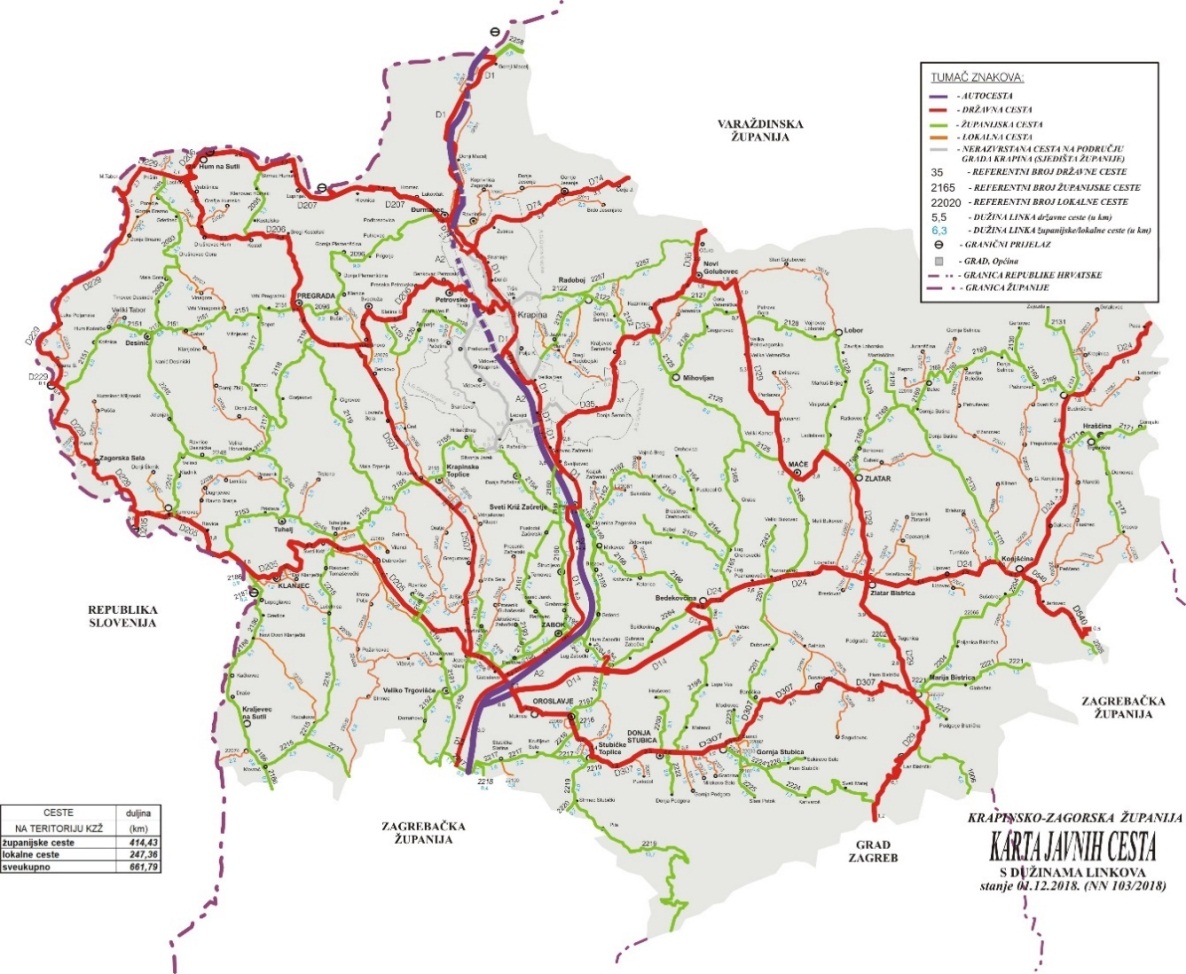 Slika 5. Karta javnih cesta Krapinsko – zagorske županijePrema Uredbi o graničnim prijelazima u Republici Hrvatskoj (Narodne novine“, broj 79/13, 38/20 i 68/20), prema Republici Sloveniji, na području Županije utvrđeni su sljedeći cestovni granični prijelazi: stalni granični prijelazi za međunarodni promet putnika i roba u cestovnom prometu: Macelj, Razvor i Lupinjakstalni granični prijelazi za međunarodni promet putnika u cestovnom prometu: Mihanović Dol, Miljana i Hum na Sutlistalni granični prijelazi za pogranični promet: Gornji Čemehovec, Draše, Plavić, Luke Poljanske, Mali Tabor i Klenovec Humski.Željeznička infrastrukturaOdlukom o razvrstavanju željezničkih pruga („Narodne novine“, broj 3/14 i 72/17), željezničke pruge razvrstavaju se na: pruge od značaja za međunarodni promet, pruge od značaja za regionalni promet i pruge od značaja za lokalni promet. Ukupna duljina željezničke mreže na području Županije iznosi 103,318 km, a raspoređena je na sljedeće regionalne i lokalne pruge: Tablica 16: Željeznička mreža na području županijeIzvor: Odluka o razvrstavanju željezničkih pruga („Narodne novine“, broj 3/14 i 72/17)Prema Uredbi o graničnim prijelazima u Republici Hrvatskoj (79/13, 38/20 i 68/20), na području Županije stalni granični prijelaz za međunarodni promet putnika i roba u željezničkom prometu prema Republici Sloveniji nalazi se u naseljima Đurmanec i Kumrovec.Zračni prometNa području Grada Zaboka, u naselju Gubaševo nalazi se Krapinskozagorski aerodrom d.o.o. registriran za športsko turističku djelatnost čiji su suvlasnici Krapinsko‐zagorska županija i Grad Zabok. Mostovi, vijadukti i tuneliMostovi, vijadukti i tuneli prikazani su u Tablici 14.Dalekovodi i transformatorske stanicePodručje Županije pripada sjevernom dijelu elektroenergetskog sustava Republike Hrvatske koji se opskrbljuje električnom energijom iz hidroelektrana Dravskog sliva te termoelektrana na području Zagreba i Siska. Najveći dio potreba Županije za električnom energijom podmiruje DP Elektra Zabok, čija se mreža proteže kroz cijelo područje Županije, a električna energija se dovodi iz Rakitja (Zagreb-Samobor), dok manji dio Županije podmiruje DP Elektra Varaždin i DP Elektra Zagreb-pogon Zelina.Na području Županije postoje sljedeće transformatorske stanice: TS 110/35/10kV Straža, TS 110/35/10kV Zabok, TS 35/10kV Bedekovčina, TS 35/10kV Donja Stubica, TS 35/10kV Konjščina, TS 35/10kV Krapina, TS 35/10kV Oroslavje, TS 35/10kV Pregrada, TS 35/10kV Straža, TS 35/10kV Tuhelj, TS 35/10kV Zlatar Bistrica i TS 35/0,4kV Kumrovec. Ove transformatorske stanice opskrbljuju električnom energijom područje Županije osim dijela Općine Mihovljan (naselja: Novi Golubovec, Očura, Gora Veternička, Kuzminec Veternički, Gregurovec i Velika Veternička), dio Općine Lobor (naselja: Stari Golubovec, Cebovec, Petrova Gora, Velika Petrovagorska), dio Općine Budinščina (naselja: Pece i dio Pokojca), dio Općine Konjščina.Distribucijsko područje Elektre „Zabok“Ukupna duljina srednjenaponskih vodova napona 10(20) kV na distribucijskom području Elektre Zabok iznosi 1.107 km, dok ukupna duljina srednje naponskih vodova napona 35kV iznosi 144 km. Distribucijsko područje Elektre Zabok obuhvaća 67.377 korisnika mreže od čega na kućanstva otpada 61.936 korisnika, na poduzetništvo 4.674 korisnika, a na javnu rasvjetu 767 korisnika mreže.Distribucijsko područje Elektre „Varaždin“Ukupna duljina srednjenaponskih vodova napona 10(20) kV na distribucijskom području Elektre Varaždin iznosi 22.1 km. Distribucijsko područje Elektre Varaždin obuhvaća 1.357 korisnika mreže od čega na kućanstva otpada 1.254 korisnika, na poduzetništvo 80 korisnika, a na javnu rasvjetu 23 korisnika mreže.Distribucijsko područje Elektre „Zagreb“Ukupna duljina srednjenaponskih kabelskih vodova napona 10(20) kV na distribucijskom području Elektre Zagreb iznosi 4,2 km, dok ukupna duljina srednje naponskih nadzemnih vodova napona 10 kV iznosi 3,1 km. Distribucijsko područje Elektre Zagreb obuhvaća 402 korisnika mreže od čega na kućanstva otpada 365 korisnika, na poduzetništvo 27 korisnika, a na javnu rasvjetu 10 korisnika mreže.Energetski sustaviJedini elektroproizvodni objekt na području Županije  je KTE Jertovec (kombinirana plinsko-parna termoelektrana) ukupne snage 88 MW.TelekomunikacijeNa prostoru Županije telekomunikacijske usluge obavljaju Hrvatske telekomunikacije (HT) – Telekomunikacijski centar Krapina (TKC). Glavni objekti, infrastruktura prijeko potrebna za odvijanje telekomunikacijskog prometa, telefonske su centrale (ATC) s uređajima i građevinskim objektima, telekomunikacijski spojni kabeli i telekomunikacijska mreža. Broj instaliranih priključaka na 100 stanovnika iznosi 39, a broj uključenih na 100 stanovnika iznosi 31.Područje Županije dobro je pokriveno signalom pokretne mreže uzevši u obzir nepovoljnu konfiguraciju terena.Plinovodi i naftovodiDobavljač i distributer prirodnog plina za područje Županije je PLINACRO d.o.o., Pogon Hrvatsko Zagorje. Magistralnim i regionalnim cjevovodima plin se transportira do mjerno-redukcijskih stanica gdje se predaje lokalnim distributerima radi daljnje distribucije potrošačima, odnosno velikim potrošačima direktno. Magistralni plinovodi: Zabok-Ludbreg duljine 67 km, promjera 500 mm, max. radni tlak 50 bara;Zabok-Zagreb Zapad duljine 61,3 km, promjera 500 mm, max radni tlak 50 bara; Rogatec-Zabok duljine 35 km, promjera 500 mm, max radni tlak 50 bara. Spojni plinovod: Konjščina-Zelina duljine 14 km, promjera 200 mm, max radni tlak 50 bara.Regionalni plinovod: Zabok-Kumrovec duljine 21 km, promjera 150 mm, max. radni tlak 50 bara;Zabok-Oroslavje duljine 3 km, promjera 100 mm, max radni tlak 20 bara. Mjerno regulacijske stanice nalaze se na području gradova: Zabok, Krapina, Oroslavje, Klanjec i općina: Bedekovčina, Hum na Sutli, Konjščina, Kumrovec, Tuhelj i Veliko Trgovišće.Energetsku djelatnost distribucije i opskrbe prirodnim plinom na području Županije obavlja 5 distributera:Gradska plinara Krapina d.o.o.,Humplin d.o.o.,Plin Konjščina d.o.o.,Zagorski Metalac d.o.o.,Zelenjak plin d.o.o.Područje opskrbe Gradske plinare Krapina d.o.o.Gradska plinara Krapina d.o.o., Frana Galovića 7B/II, 49000 Krapina obavlja distribuciju plina na području sljedećih jedinica lokalne samouprave: Grada Krapine, te općina Jesenje, Đurmanec, Mihovljan, Radoboj, Novi Golubovec i Petrovsko. 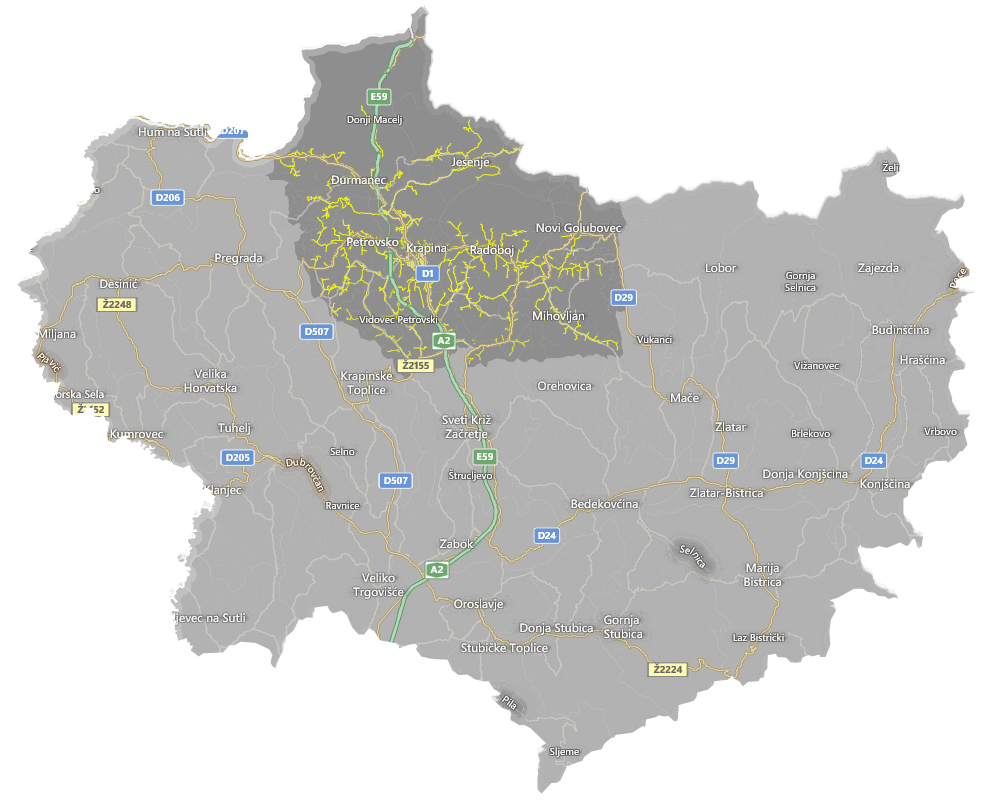 Slika 6. Distribucijsko područje Gradske plinare Krapina d.o.o.Izvor: Gradska plinara Krapina d.o.o.Ukupan broj korisnika priključenih na plinski distribucijski sustav iznosi 5.384, od čega 4.905 kućanstava i 479 pravnih osoba. Mjerno redukcijsko odorizacijska stanica nalazi se u naselju Mihaljekov Jarek na području Grada Krapine. Redukcijske stanice se nalaze  u Parku Matice Hrvatske te Perivoju Gustava Krkleca u Krapini. Područje opskrbe Hum plina d.o.o.Humplin d.o.o., Lastine 1, 49231 Hum na Sutli vrši distribuciju plina na području Grada Pregrade te općina Desinić i Hum na Sutli. 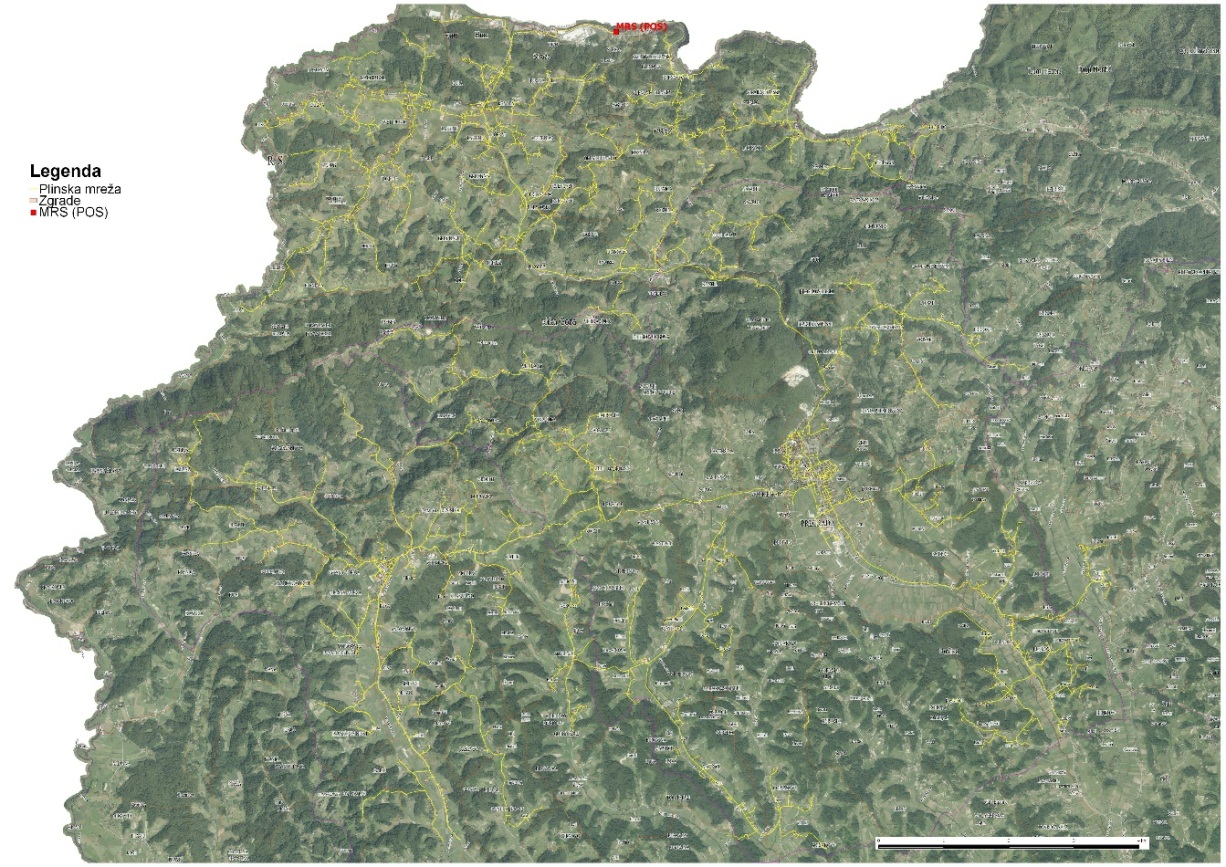 Slika 7. Područje opskrbe Hum Plina d.o.o.Izvor: Hum plin d.o.o.Plinski distribucijski sustav se sastoji od jedne primopredajne mjerno redukcijske stanice na Leskovom Grmu na koju je priključen ST plinovod industrijske potrošnje kojim upravlja Vetropack d.d. i ST plinovod široke potrošnje kojim upravlja ODS HUMPLIN d.o.o. Ukupan broj  potrošača iznosi 2.779, od čega 2.555 korisnika otpada na kućanstva, a 224 na pravne osobe. Plinificiranost distribucijskog  područja je cca 95%. Područje opskrbe Plin Konjščina d.o.o.Plin Konjščina d.o.o., Bistrička cesta 1, 49282 Konjščina obavlja energetsku djelatnost distribucije i opskrbe plinom, teritorijalno u istočnom djelu Županije, na području Grada Zlatara, u općinama Konjščina, Budinščina, Hraščina, Zlatar Bistrica, Marija Bistrica, te u jednom dijelu općina Gornja Stubica, Mihovljan i Golubovec. 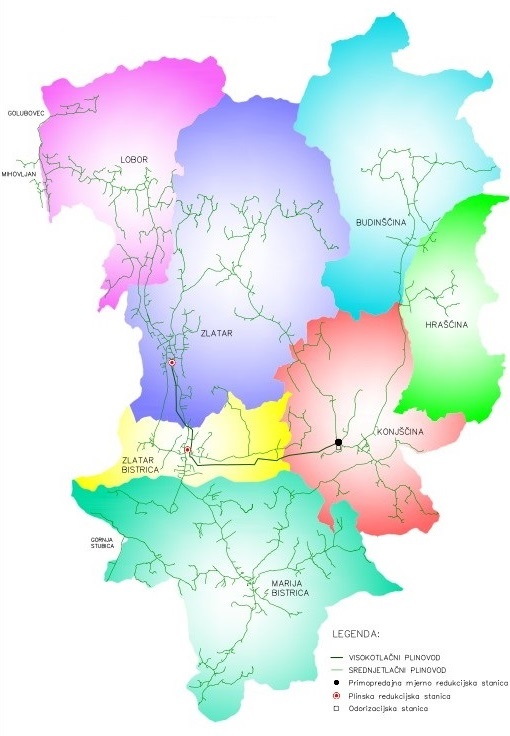 Slika 8. Distribucijsko područje Plin Konjšćina d.o.o.Izvor: Plin Konjščina d.o.o.Napajanje plinom distribucijskog sustava ostvareno je iz mjerne redukcijske stanice (PMRS) Konjščina, operatora transportnog sustava tvrtke Plinacro d.o.o. sa dvije izlazne linije 3 bara i 25 bara. Srednjetlačnom plinskom mrežom, koja se direktno napaja plinom iz PMRS Konjščina radnog tlaka 3 bar, prirodni plin se distribuira na području općina Konjščina, Hraščina i Budinščina. Visokotlačnim plinovodom 25 bara prirodni plin se dovodi od PMRS Konjščina do PRS Zlatar Bistrica i PRS Zlatar. Iz navedenih plinskih redukcijskih stanica, prirodni plin se distribuira putem srednjetlačne plinske mreže na području Grada Zlatara i općina: Zlatar Bistrica, Lobor, Marija Bistrica te dijelu općina Gornja Stubica, Novi Golubovec i Mihovljan. Visokotlačni plinovod izgrađen je od čeličnih cijevi, a srednjetlačna plinska mreža izgrađena je od čeličnih i cijevi od tvrdog polietilena (PEHD). Čelični dio distribucijskog sustava štiti se katodnom zaštitom. Odorizacija plina provodi se putem odorizacijske stanice koja je smještena neposredno uz PMRS Konjščina. Ukupan broj korisnika iznosi 4.902 (4.494 kućanstva i 408 pravnih osoba).Područje opskrbe Zagorski metalac d.o.o.Zagorski metalac d.o.o., Celine 2, 49210 Zabok opskrbljuje plinom područje gradova Zabok, Donja Stubica, Oroslavje, Krapina (naselje Donja Šemnica) te općina Bedekovčina, Krapinske Toplice, Mače, Sveti Križ Začretje, Veliko Trgovišće, Mihovljan (zaselak Haramini), Gornja Stubica, Stubičke Toplice. Plinovodi koji čine distributivni sustav trgovačkog društva Zagorski metalac d.o.o. podijeljen je u 5 hidrauličkih cjelina:plinovodi koji pripadaju mjerno redukcijskoj stanici MRS Zabok-3 bar-Zabok,plinovodi koji pripadaju mjerno redukcijskoj stanici MRS Bedekovčina -3 bar,plinovodi koji pripadaju mjerno redukcijskoj stanici MRS Dubrovčan-3 bar,plinovodi koji pripadaju mjerno redukcijskoj stanici MRS Zabok-10 bar- D.Stubica,plinovodi koji pripadaju mjerno redukcijskoj stanici MRS Jakovlje-3 bar.Distribucijski sustav kojim društvo obavlja distribuciju plina čini srednjetlačna mreža (radni pritisak 3 bara) ukupne dužine 828.000 m koja se proteže na području Županije u dužini od 716.500 m, a na Zagrebačkoj županiji u dužini od 161.500 m. Od ukupne distribucijske mreže 84,78% (751.600 m) odnosi se na PVC cijevi, dok manji dio od 14,2% na čelične cijevi, odnosno 126.400 m. Svi čelični plinovodi su dodatno zaštićeni sustavom katodne zaštite. Ukupan broj korisnika iznosi 14.482. Broj kućanstava u sustavu plinoopskrbe iznosi 13.046, dok je pravnih osoba 1.436.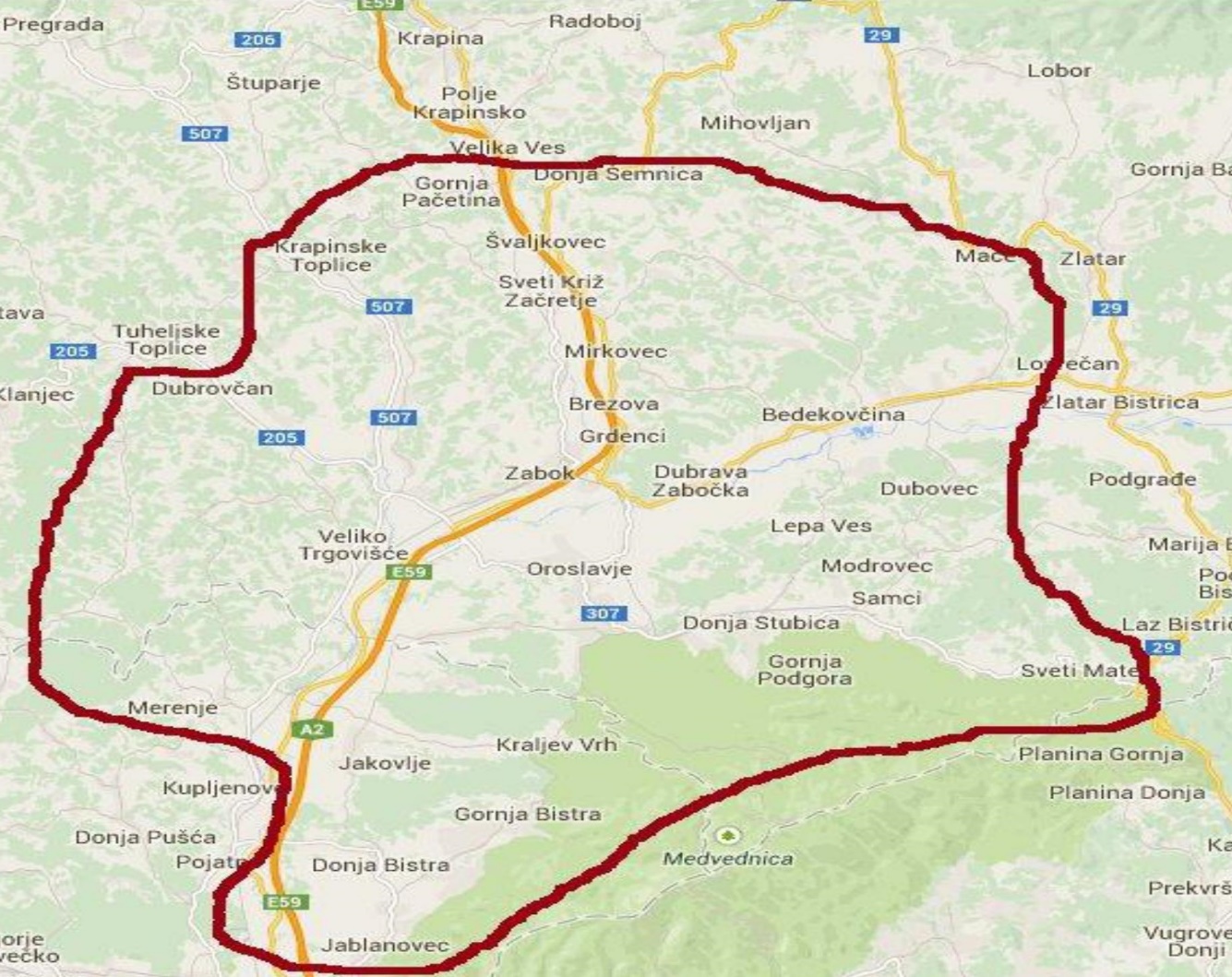 Slika 9. Pregled distribucijskog sustava Zagorskog metalca d.o.o.Izvor: Zagorski metalac d.o.o.Područje opskrbe Zelenjak plin d.o.o.Distribucija prirodnog plina na području Grada Klanjca, općina Tuhelj, Kumrovec, Zagorska Sela, Kraljevec na Sutli te manji dio na području općina Desinić i Veliko Trgovišće obavlja tvrtka Zelenjak plin d.o.o., Trg Antuna Mihanovića 1, 49290 Klanjec.Na distributivnom području izgrađeno je oko 310 km plinske mreže. Distribucijski sustav je srednjetlačni (radni tlak 3 bara) i ne sadrži dodatne redukcijske stanice. Odorizacija plina vrši se pomoću jedne odorizacijske stanice priključene na plinski transportni sustav smještene u Lugu Zabočkom na području Grada Zaboka. Ukupan broj potrošača iznosi 2.566, od čega 2.383 korisnika otpada na kućanstva, a 183 na pravne osobe. 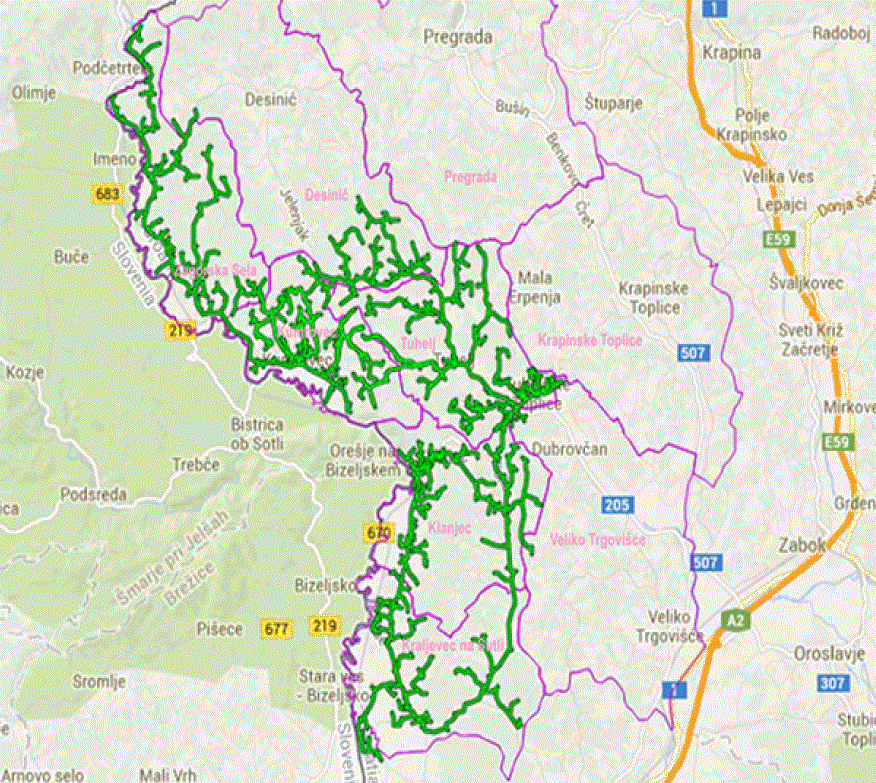 Slika 10. Pregled distribucijskog sustava Zelenjak plina d.o.o.Izvor: Zelenjak plin d.o.o.NaftovodiNa području Županije nema nalazišta nafte, kao niti sustava naftovoda.GRAFIČKI DIOKORIŠTENJE I NAMJENA POVRŠINA - PROMETVODOOPSKRBNI SUSTAV ENERGETSKI SUSTAV-ELEKTROENERGETIKASUSTAV POŠTE  I TELEKOMUNIKACIJAPLINSKI DISTRIBUCIJSKI SUSTAV VODOTOCI NA PODRUČJU KRAPINSKO-ZAGORSKE ŽUPANIJERAZMJEŠTAJ OPERATIVNIH SNAGA, MJESTA ZDRAVSTVENOG ZBRINJAVANJA, MJESTA ZBRINJAVANJA I SMJEŠTAJA, LOKACIJE U KOJIMA SE MANIPULIRA OPASNIM TVARIMA, MJESTA ZA UKOP POGINULIH LJUDI, RAZMJEŠTAJ OPERATIVNIH SNAGA (ČLANAK 34. PRAVILNIKA O NOSITELJIMA, SADRŽAJU I POSTUPCIMA IZRADE PLANSKIH DOKUMENATA U CIVILNOJ ZAŠTITI TE NAČINU INFORMIRANJA JAVNOSTI U POSTUPKU NJIHOVOG DONOŠENJA (NN 49/17))POSEBNI DIO MJERE CIVILNE ZAŠTITE OD POPLAVA IZLIJEVANJEM KOPNENIH VODENIH TIJELATopografske i meteorološke karakteristike sliva rijeke Krapine pogoduju plavljenju ponajprije nizinskih dijelova sliva na kojem se prvenstveno nalaze naselja, industrija i infrastruktura kao i poljoprivredne površine i šume. Poplavom najugroženija područja nalaze se uz vodotoke Krapinica, Krapina, Topličina. Poplavama u slivu rijeke Krapine najviše su izložene poljoprivredne površine, a nakon njih šume, pašnjaci i livade te na kraju dolaze naselja.Na rijeci Krapini dolazi do plavljenja poljoprivrednih površina gotovo na cijelom toku. U pogledu obrane od poplava najugroženija je industrijska zona Grada Zaboka, te niz većih i manjih naselja koja su izložena poplavama, a to su: Đurmanec, Bedekovčina, Začretje, Oroslavje. Na području općina Bedekovčina, Začretje i Grada Oroslavja nema ugroženih ljudi već su ugrožene poljoprivredne površine, dok je na području Općine Đurmanec ugroženo 20-tak ljudi, ali bez potrebe evakuacije. Od prometnih objekata ugrožene su državna cesta Zabok-Konjščina te željeznička pruga Zaprešić-Zabok-Varaždin. Rijeka Krapinica često ugrožava područja kojima protječe. Najugroženija naselja su Đurmanec i Sveti Križ Začretje, gdje nije postignut niti stupanj zaštite na veliku vodu 10-godišnjeg povratnog razdoblja, te su često plavljeni stambeni i gospodarski objekti i proizvodni pogoni. Rijeka Krapinica ugrožava i niže ležeće dijelove Grada Krapine, gdje nije postignut stupanj zaštite na veliku vodu 50-godišnjeg povratnog razdoblja. Državna cesta Zagreb-Macelj, koja prolazi dolinom Krapinice, projektirana je na veliku vodu 100- godišnjeg povratnog razdoblja, te se smatra sigurnom od poplava.Potok Topličina glavni je recipijent bujičnog područja sjeverne Medvednice i također često plavi područja kojima teče. Ovdje je najugroženije naselje Stubičke Toplice, gdje se plave stambeni objekti, Hotel „Matija Gubec“ i poslovni objekt „Trgostil“, a ugrožena je i Specijalna bolnica Stubičke Toplice. Na tom području su smješteni gradovi Donja Stubica i Oroslavje koji nisu sigurni niti na veliku vodu 10-godišnjeg povratnog razdoblja, te Općina Gornja Stubica. U dolini se nalazi državna cesta Zabok-Donja Stubica, niz županijskih cesta i željeznička pruga Zabok-Gornja Stubica, koje su također izložene poplavama. Prilikom poplave, bazen potoka Topličine je najčešće prometno odsječen od ostalog dijela Županije, jer na prometnicama bude i do 0.5 m vode.Pregled zadaća, nositelja, operativnih postupaka, kapaciteta i operativnog doprinosa Krapinsko-zagorske županije prikazan je u sljedećoj tabeli:MJERE civilne zaštite OD POTRESA  Potres je prirodna nepogoda uzrokovana prirodnim događajem koji je vjerojatno najveći uzrok stradavanja ljudi i uništenja materijalnih dobara. Katastrofe uzrokovane potresima karakterizira brz nastanak, a događaju se stalno i bez prethodnog upozorenja. Posljedice uslijed potresa:izravna oštećenja prometnica i njihova neprohodnost što može otežati prometnu povezanost Županije te usporiti potrebne radnje neposredno nakon potresa (spašavanje, evakuacija, odvoz građevinskog otpada i sl);oštećenje industrijskih objekata uz izravne troškove zbog oštećenja građevina i opreme mogu zbog odgode spremnosti za rad, uključivati dodatne posljedice za zaposleno stanovništvo i gospodarstvo u cjelini, kao i dugoročne posljedice na okoliš;prekidi u telekomunikacijskoj mreži mogu stanovništvu i hitnim službama otežati komunikaciju, a oštećenja strujne mreže i komunalne infrastrukture mogu usporiti radove hitnih službi i povećati osjećaj nesigurnosti stanovništva;opasnost od oštećenja bolnice i domova zdravlja mogu otežati mogućnost osiguravanja dovoljnih kapaciteta za zbrinjavanje ozlijeđenih;oštećenje objekata javne društvene namjene poput muzeja i sportskih objekata može ugroziti sigurnost velikog broja ljudi.Prema Karti potresnih područja Republike Hrvatske za povratni period od 475 godina, područje Županije spada u područje s vršnim ubrzanjem od 0,180,26 g, gdje je g ubrzanje polja sile teže i iznosi 9,81 m/s2. Ovo ubrzanje odgovara potresima VII° - VIII° MCS ljestvice.Pregled zadaća, nositelja, operativnih postupaka, kapaciteta i operativnog doprinosa Krapinsko-zagorske županije prikazan je u sljedećoj tabeli:MJERE CIVIlNE ZAŠTITE OD ekstremne temperatuReToplinski valovi predstavljaju opasnost za stanovništvo uzrokujući zdravstvene smetnje i povećanu smrtnost. Posebno ugrožene skupine društva su mala djeca, kronični bolesnici, starije i nemoćne osobe, osobe koje rade na otvorenom prostoru (građevinski radnici, osobe zadužene za održavanje cesta i javnih površina i sl.). Nepovoljan učinak mogu uzrokovati toplinski valovi koji traju dulje vrijeme. Uz pojavu toplinskih valova i izostanka oborina moguće su i pojave suše. One nanose velike štete poljoprivredi, voćarstvu i vinogradarstvu. Pregled zadaća, nositelja, operativnih postupaka, kapaciteta i operativnog doprinosa Krapinsko-zagorske županije prikazan je u sljedećoj tabeli:MJERE CIVILNE ZAŠTITE OD EPIDEMIJA i pandemija Epidemijom zarazne bolesti smatra se porast oboljenja od zarazne bolesti neuobičajen po broju slučajeva, vremenu, mjestu i zahvaćenom pučanstvu te neuobičajeno povećanje broja oboljenja s komplikacijama ili smrtnim ishodom, kao i pojava dvaju ili više međusobno povezanih oboljenja od zarazne bolesti, koja se nikada ili više godina nisu pojavljivala na jednom području te pojava većeg broja oboljenja čiji je uzročnik nepoznat, a prati ih febrilno stanje.Krapinsko-zagorska županija obavezna je sukladno Zakonu o zaštiti pučanstva od zaraznih bolesti („Narodne novine“, broj 79/07, 113/08, 43/09, 130/17, 114/18, 47/20), osigurati provođenje mjera za zaštitu pučanstva od zaraznih bolesti te sredstva za njihovo provođenje kao i stručni nadzor nad provođenjem tih mjera.Zaštita pučanstva od zaraznih bolesti ostvaruje se obveznim mjerama za sprečavanje i suzbijanje zaraznih bolesti koje mogu biti:opće mjere,posebne mjere,sigurnosne mjere,ostale mjere.Opće mjere za sprečavanje i suzbijanje zaraznih bolesti provode se u objektima koji podliježu sanitarnom nadzoru, odnosno u građevinama, postrojenjima, prostorima, prostorijama, na uređajima i opremi osoba koje obavljaju gospodarske djelatnosti i u djelatnostima na području zdravstva, odgoja, obrazovanja, socijalne skrbi, ugostiteljstva, turizma, obrta i usluga, športa i rekreacije, objektima za javnu vodoopskrbu i uklanjanje otpadnih voda te deponijima za odlaganje komunalnog otpada, u djelatnosti javnog prometa, u i oko stambenih objekata, na javnim površinama i javnim objektima u gradovima i naseljima te drugim objektima od javnozdravstvene i komunalne važnosti.Opće mjere za sprečavanje i suzbijanje zaraznih bolesti su:osiguravanje zdravstvene ispravnosti hrane, uključujući praćenje zoonoza i uzročnika zoonoza, predmeta opće uporabe te sanitarno-tehničkih i higijenskih uvjeta proizvodnje i prometa istih prema posebnim propisima,osiguravanje zdravstvene ispravnosti vode za ljudsku potrošnju te sanitarna zaštita zona izvorišta i objekata, odnosno uređaja koji služe za javnu opskrbu vodom za ljudsku potrošnju prema posebnim propisima,osiguravanje zdravstvene ispravnosti kupališnih, bazenskih voda, voda fontana i drugih voda od javno zdravstvenog interesa,osiguravanje sanitarno-tehničkih i higijenskih uvjeta na površinama, u prostorijama ili objektima koji podliježu sanitarnom nadzoru,osiguravanje sanitarno-tehničkih i higijenskih uvjeta odvodnje otpadnih voda, balastnih voda te odlaganja otpadnih tvari,osiguravanje provođenja dezinfekcije, dezinsekcije i deratizacije kao opće mjere na površinama, prostorima, prostorijama ili objektima koji podliježu sanitarnom nadzoru.Posebne mjere za sprečavanje i suzbijanje zaraznih bolesti su:rano otkrivanje izvora zaraze i putova prenošenja zaraze,laboratorijsko ispitivanje uzročnika zarazne bolesti, odnosno epidemije zarazne bolesti,prijavljivanje,prijevoz, izolacija u vlastitom domu ili drugom odgovarajućem prostoru – samoizolacija, izolacija i liječenje oboljelih,provođenje preventivne i obvezne preventivne dezinfekcije, dezinsekcije i deratizacije,zdravstveni nadzor nad kliconošama, zaposlenim i drugim osobama,zdravstveni odgoj osoba,imunizacija, seroprofilaksa i kemoprofilaksa iinformiranje zdravstvenih radnika i pučanstva.Sigurnosne mjere radi zaštite pučanstva od unošenja kolere, kuge, virusnih hemoragijskih groznica, žute groznice, bolesti COVID-19 uzrokovane virusom SARS-CoV-2 i drugih zaraznih bolesti, naređuje Ministar nadležan za zdravstvo na prijedlog Hrvatskog zavoda za javno zdravstvo , a one uključuju: provođenje obvezne protuepidemijske dezinfekcije, dezinsekcije i deratizacije,osnivanje karantene,zabranu putovanja u državu u kojoj postoji epidemija bolesti,zabranu kretanja osoba, odnosno ograničenje kretanja u zaraženim ili neposredno ugroženim područjima,ograničenje ili zabranu prometa pojedinih vrsta robe i proizvoda,obvezno sudjelovanje zdravstvenih ustanova i drugih pravnih osoba, privatnih zdravstvenih radnika i fizičkih osoba u suzbijanju bolesti,zabranu uporabe objekata, opreme i prijevoznih sredstava,izolaciju osoba u vlastitom domu ili drugom odgovarajućem prostoru – samoizolacija,druge potrebne mjere.Nadzor nad provedbom mjera za zaštitu pučanstva od zaraznih bolesti, obavljaju nadležni sanitarni inspektori Državnog inspektorata.Pregled zadaća, nositelja, operativnih postupaka, kapaciteta i operativnog doprinosa Krapinsko-zagorske županije prikazan je u sljedećoj tabeli:MJERE CIVILNE ZAŠTITE OD INDUSTRIJSKIH NESREĆAPravne osobe koje posjeduju ili upravljaju postrojenjem u kojem su prisutne opasne tvari u većim količinama dužne su izraditi Procjene rizika i Operativne planove pravnih osoba koje obavljaju djelatnost korištenjem opasnih tvari ili Izvješće o sigurnosti i Unutarnji plan (ovisno o količinama opasnih tvari) te dostaviti podatke potrebite za izradu planskih dokumenata JL(R)S.Obaveza je navedenih pravnih osoba obavijestiti županijski centar 112 o nesreći s opasnom tvari i provedbi postupka zaštite i spašavanja na postrojenju: (izvijestiti o vrsti tima koji sudjeluje u zaštiti i spašavanju na postrojenju, o broju osposobljenog procesnog osoblja tima, o vrsti opasne tvari, dostatnosti MTS za sprječavanje posljedica nesreća, opsegu nesreće i procijenjenom stupnju zagađenja opasnom tvari, načinu čišćenja i uklanjanja otpadnog materijala).U Tablici 13. dan je popis pravnih osoba na području Krapinsko-zagorske županije koje posjeduju opasne tvari.Pregled zadaća, nositelja, operativnih postupaka, kapaciteta i operativnog doprinosa Krapinsko-zagorske županije prikazan je u sljedećoj tabeli:MJERE CIVILNE ZAŠTITE OD KLIZIŠTAKlizište je dio padine na kojem je došlo do kretanja tla ili stijenske mase, zbog poremećaja u stabilnosti padine kao posljedica geološke građe terena (litološki sastav, slojevitost, stupanj litifikacije, prisutnost pukotina), geomorfoloških obilježja područja (nagib padine, dužina površine klizanja), hidrogeoloških uvjeta (razina i režim podzemnih voda), meteoroloških uvjeta (količina padalina, topljenje snijega), vegetacijskih uvjeta, antropogenih utjecaja (zasijecanje nožice padine pri građevinskim radovima, natapanje zemljišta otpadnim vodama, nasipavanje materijala na padinama, sječa šuma), ali i vrlo često drugih utjecaja (potresi, vibracije, utjecaj promjene nivoa akumulacije). Klizanja predstavljaju ozbiljan problem gotovo u svim dijelovima svijeta, jer uzrokuju ekonomske ili socijalne gubitke, izravne ili neizravne, na privatnim i/ili javnim dobrima. Izravne štete nastaju u trenutku aktiviranja klizišta, oštećivanjem objekata i ljudskim gubicima (smrt ili povreda) unutar granica prostiranja klizišta. Indirektne štete se iskazuju i kroz duže vremensko razdoblje: reduciranjem vrijednosti nekretnina u ugroženim područjima, gubitkom produktivnosti zbog oštećenja na dobrima ili prekidom prometa, smanjenjem produktivnosti prouzročenim smrću ljudi, ozljedama ili psihološkim traumama i, konačno, troškovima sanacije šteta. Troškovi sanacije klizišta su veoma visoki i često premašuju vrijednosti građevina koje ugrožava ili je tijekom klizanja oštetilo.Evidentirana klizišta uz stambene i gospodarske objekte te prometnice na području Županije prikazana su Tablici broj 8. Pregled zadaća, nositelja, operativnih postupaka, kapaciteta i operativnog doprinosa Krapinsko-zagorske županije prikazan je u sljedećoj tabeli:MJERE CIVILNE ZAŠTITE OD ŠTETNIH ORGANIZaMA BILJA Zlatna žutica vinove loze je karantenska bolest koja predstavlja veliku opasnost za vinogradarstvo. Njenu nazočnost u zaraženim vinogradima treba iskorijeniti te spriječiti njeno daljnje širenje izvan zaraženih područja. Ovu opasnu bolest vinove loze nije moguće suzbiti izravnim mjerama zaštite u vinogradima u kojima je nazočna. Za sprječavanje njenog daljnjeg širenja potrebno je ukloniti izvor zaraze, zaraženi trs, a u ekstremnim slučajevima i čitave vinograde u kojima više od 20% trsova pokazuje simptome fitoplazmi. Ključna mjera za sprečavanje širenja zlatne žutice je suzbijanje vektora američkog cvrčka (S. titanus).Posjednici vinove loze na predmetnom području sukladno Naredbi o poduzimanju mjera za sprečavanje širenja i suzbijanje zlatne žutice vinove loze („Narodne novine“, broj 48/18, 63/19) obvezni su, za vrijeme vegetacije, provoditi redovite vizualne preglede bilja te ako uoče simptome zaraze o tome odmah izvijestiti nadležnog fitosanitarnog inspektora, koji o tome izvješćuje nadležnu upravu Ministarstva poljoprivrede. Navedene mjere potrebno je provoditi u određenim područjima (demarkiranim područjima) koja obuhvaćaju zaraženo područje širine 1 km oko mjesta na kojem je određena nazočnost zlatne žutice (zaraženog trsa) i sigurnosno područje koje okružuje zaraženo područje u širini od 5 km računajući od granice zaraženog područja, a koje obuhvaća više susjednih katastarskih općina koje okružuju zaraženo područje. Pregled zadaća, nositelja, operativnih postupaka, kapaciteta i operativnog doprinosa Krapinsko-zagorske županije prikazan je u sljedećoj tabeli:NAČIN ZAHTJEVANJA I PRUŽANJA POMOĆI IZMEĐU RAZLIČITIH HIJERARHIJSKIH RAZINA SUSTAVA CIVILNE ZAŠTITE U VELIKOJ NESREĆI I KATASTROFIU slučaju velike nesreće kada su prethodno upotrijebljene sve sposobnosti operativnih snaga sustava civilne zaštite Županije i iskorišteni svi raspoloživi kapaciteti ili ako su oni nedostatni za učinkovitost spašavanja, Županija odnosno Stožer civilne zaštite Krapinsko-zagorske županije upućuje zahtjev kojim traži pomoć više hijerarhijeske razine, odnosno Republike Hrvatske. Pomoć će zatražiti s državne razine putem Županijskog centra 112 Krapina.Načelnik Stožera civilne zaštite Krapinsko-zagorske županije, po pribavljenoj prethodnoj suglasnosti Župana, šalje Republici Hrvatskoj zahtjev za traženje pomoći (Prilog 26.), sukladno Pravilniku o standardnim operativnim postupcima za pružanje pomoći nižoj hijerarhijskoj razini od strane više razine sustava civilne zaštite u velikoj nesreći i katastrofi („Narodne novine“, broj 37/16). Zahtjev kojim se traži pomoć podnosi se samo u izvanrednim situacijama kada se utvrdi:stvarni manjak u potrebnim operativnim kapacitetima za učinkovito spašavanje u slučaju velike nesreće, izraženim velikim nedostatcima u osposobljenosti ili opremljenosti te kompetencijama/stručnosti operativnih snaga koji značajno umanjuju njihovu operativnu spremnost za uspješno djelovanje u velikoj nesreći, koje se utvrđuju po svakoj komponenti sustava i zapisnički konstatiraju, kao zamjena lokalno angažiranih operativnih snaga nakon 24 sata njihovog besprekidnog djelovanja u velikoj nesreći, s time da se nakon odmora od 12 sati ponovo uključe u sanaciju posljedica izvanrednog događaja.Odgovor na zaprimljeni zahtjev za traženje pomoći, načelnik Stožera civilne zaštite RH mora dati unutar 3 sata od zaprimanja istog.Na sljedećoj slici prikazan je dijagram tijeka informacija pripreme i slanja zahtjeva kojim se traži pomoć.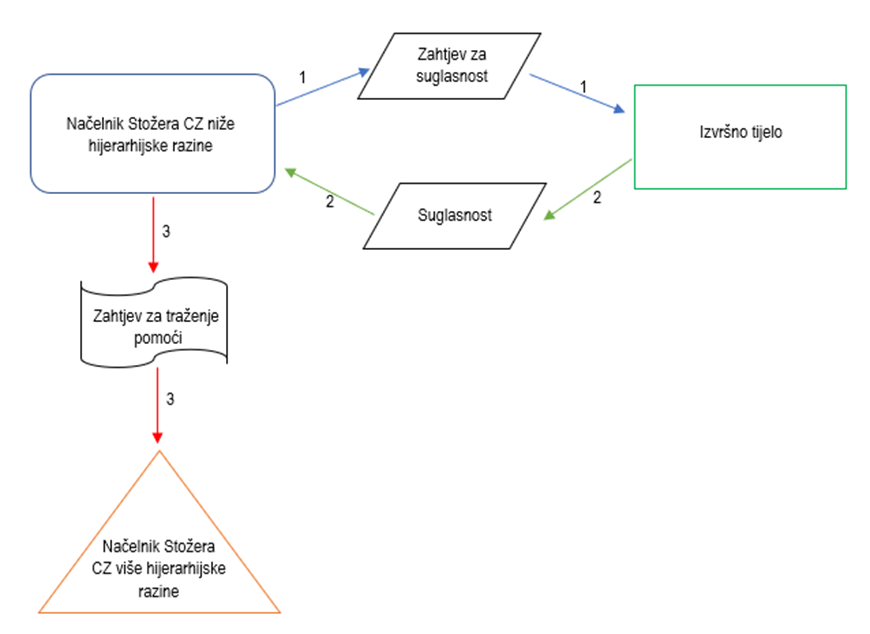 faze 1 i 2 – postupak pribavljanja prethodne suglasnosti izvršnog tijela na nacrt zahtjeva kojim se traži  pomoć više hijerarhijske razine sustava civilne zaštitefaza 3 – procesuiranje zahtjeva o traženju pomoći.Slika 11. Dijagram tijeka informiranja pripreme i slanja zahtjeva kojim se traži pomoćMJERE I AKTIVNOSTI SPAŠAVANJA OSOBA S INVALIDITETOM U VELIKOJ NESREĆI I KATASTROFI S NOSITELJIMA OBAVEZANa području Županije prema podacima Hrvatskog zavoda za javno zdravstvo živi 18.849 osoba s invaliditetom od čega su 10.534 muški (56%) i 8.315 žene (44%) te na taj način osobe s invaliditetom čine 14,9% ukupnog stanovništva Županije.  Najveći broj osoba s invaliditetom, njih 9.114 (48%), je u dobnoj skupini 65 i više godina. Invaliditet je prisutan u svim dobnim skupinama na području Županije, a u 9% udjelu prisutan je i u dječjoj dobi (0-19 godina). Prema dostupnim podacima o obrazovanju, 77% osoba s invaliditetom nema završenu osnovnu školu ili ima samo osnovnoškolsko obrazovanje, 16% ima srednju stručnu spremu dok je 1% osoba s visokom ili višom stručnom spremom. Specijalno obrazovanje nalazimo kod 6% osoba s invaliditetom. Osobe s invaliditetom, prema dostupnim podacima sustava socijalne skrbi, u najvećem broju (82%) žive u obitelji, dok ih oko 16% živi samo. Oko 1% ima udomitelja ili skrbnika, a 1% osoba s invaliditetom boravi u ustanovi. U nezadovoljavajućim uvjetima stanovanja živi oko 21% osoba s invaliditetom. Oko 54% osoba, koje ostvaruju prava iz sustava socijalne skrbi, imaju potrebu za pomoći i njegom u punom opsegu. Na području županije živi 566 branitelja s invaliditetom te 83 osobe koje imaju posljedice ratnih djelovanja iz II svjetskog rata ili su civilni invalidi rata i poraća.Tablica 17. Prikaz vrsta oštećenja koje uzrokuju invaliditet ili kao komorbiditetne dijagnoze pridonose stupnju funkcionalnog oštećenja osobeIzvor: Izvješće o osobama s invaliditetom u Republici Hrvatskoj, HZZJZ, svibanj 2019.Najčešće vrste oštećenja kod osoba s invaliditetom s područja Županije, na temelju Zakona o Hrvatskom registru o osobama s invaliditetom („Narodne novine“, broj 64/01), su oštećenja lokomotornog sustava te mentalna oštećenja.  Najčešći uzroci oštećenja lokomotornog sustava koji uzrokuju invaliditet ili kao komorbiditetne dijagnoze pridonose funkcionalnom oštećenju, pripadaju skupini dorzopatija (M40-M54), dok najčešći uzroci mentalnog oštećenja koji uzrokuju invaliditet ili kao komorbiditetna dijagnoza pridonose funkcionalnom oštećenju pripadaju organskim i simptomatskim duševnim poremećajima (F00-F09). Broj osoba sa 100% oštećenjem moguće je prikazati samo, zbog nepostojanja jedinstvenog propisa, prikazom stanja u resorima koji koriste postotke za vrednovanje opsega oštećenja. Takvim načinom prikaza dolazimo do podataka da u je u Županiji 0,4%, od ukupnog broja osoba s invaliditetom, vještačeno kao osobe sa 100% oštećenjem od čega je 57 u bazi Hrvatskog zavoda za mirovinsko osiguranje, 7 branitelja Domovinskog rata, dok ih 4 ima 100% oštećenja kao posljedicu ratnih ili poratnih događanja u II svj.ratu. Tablica 18. Prikaz nekih dijagnoza koje u potpunosti ili većoj mjeri invalidiziraju osobuIzvor: Izvješće o osobama s invaliditetom u Republici Hrvatskoj, HZZJZ, svibanj 2019.Zbrinjavanje osoba s invaliditetom koje uključuje gluhoću, oštećenje vida, teškoće u učenju i mentalne zdravstvene probleme određeno je planovima djelovanja civilne zaštite jedinica lokalnih samouprava (općina i gradova) na području Županije. U slučaju potrebe, ukoliko snage jedinica lokalne samouprave neće biti u mogućnosti osigurati specifične potrebe osoba s invaliditetom na svojem području, zatražiti će pomoć više razine, odnosno Županije.    PLAN DJELOVANJA CIVILNE ZAŠTITE KRAPINSKO-ZAGORSKE ŽUPANIJE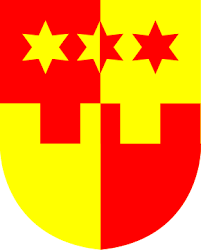 IZVANREDNI DOGAĐAJIZVOR UPOZORAVANJASADRŽAJKORISNICIUPOZORAVANJAMJERE, SNAGE I SREDSTVAPotresGeofizički odsjek Prirodoslovno matematičkog fakulteta Sveučilišta u Zagrebu – Seizmološka služba RH -DC 112Služba civilne zaštite Krapina – ŽC 112sve institucije i građani na pogođenom i susjednim područjimaosnovni parametripotresaprvi pouzdani podaci o potresu na pogođenom području moguće je napraviti u vremenu od minimalno 30 min do maksimalno 3 sataMUP, Ravnateljstvo civilne zaštite, Područni ured civilne zaštite Varaždin, Služba civilne zaštite KrapinaKrapinsko-zagorska županijaoperativne snage civilne zaštite Krapinsko-zagorske županijestanovništvo ugroženog područjajavnostmjere i snage utvrđene Planom djelovanja civilne zaštite Krapinsko-zagorske županije, operativnim planovima sudionika i Standardnim operativnim postupcima za zaštitu i spašavanje iz ruševinaljudski i materijalni resursi utvrđeni Planom djelovanja civilne zaštite Krapinsko-zagorske županijespašavanje, evakuacija, zbrinjavanje, prva medicinska pomoć i druga potrebna skrb, sanacija i dr.Upozoravanje nije moguće provesti pravovremeno.Poplave izazvane izlijevanjem kopnenih vodenih tijelaDHMZ Hrvatske vode, Centar obrane od poplave, Sektor C Ministarstvo unutarnjih poslova, Ravnateljstvo civilne zaštite, Područni ured civilne zaštite Varaždin, Služba civilne zaštite Krapina - ŽC 112 Krapina (u daljem tekstu Služba civilne zaštite Krapina, Centar 112)stanovništvo ugroženog područjastanje protoka na vodotocima koji prolaze kroz Krapinsko-zagorsku županijuprognoza vodostajaprognoza za padaline koje mogu dovesti do povećanja vodostajaHrvatske vode, Centar obrane od poplave branjenog područja Služba civilne zaštite Krapina, Centar 112 HEP d.d. HE Sjever Krapinsko-zagorska županija operativne snage sustava  civilne zaštite Krapinsko-zagorske županijestanovništvo ugroženog područjajavnostmjere i snage utvrđene Planom djelovanja civilne zaštiteljudski i materijalni resursi utvrđeni Planom djelovanja civilne zaštitespašavanje, evakuacija, zbrinjavanje, prva medicinska pomoći druga potrebna skrb.Upozoravanje je moguće provesti pravovremeno osim kada se radi o bujičnim poplavama.Ekstremne temperatureDHMZ Služba civilne zaštite Krapina, Centar 112vrsta opasnostivremenske prognozeStožer civilne zaštite Krapinsko-zagorske županije operativne snage civilne zaštite stanovništvo ugroženog područjajavnostmjere i snage utvrđene Planom djelovanja civilne zaštite Županijeljudski i materijalni resursi utvrđeni Planom djelovanja civilne zaštite Županijespašavanje, evakuacija, zbrinjavanje, prva medicinska pomoć i druga potrebna skrb.Upozoravanje je moguće provesti pravovremeno.Epidemije i pandemijeZavod za javno zdravstvo Krapinsko-zagorske županijeSlužba civilne zaštite Krapina, Centar 112od građananeposrednim uvidom na terenuobavještavanje u slučaju pojave zarazne bolesti ljudi i zaraznih bolesti životinjaSlužba civilne zaštite Krapina, Centar 112Zavod za hitnu medicinu Krapinsko-zagorske županije, ekipe hitne medicinske pomoći Zavod za javno zdravstvo Krapinsko-zagorske županijeDom zdravlja Krapinsko-zagorske županije Opća bolnica Zabok i bolnica Hrvatskih veteranamjere i snage utvrđene Planom djelovanja civilne zaštite Krapinsko-zagorske županijeDegradacija tla (klizišta)Služba civilne zaštite Krapina, Centar 112od građana neposrednim uvidom na terenuvrsta opasnostimjesto događajapodaci, procjene razvoja događajamjere civilne zaštite prema žurnosti poduzimanjaStožer civilne zaštite Krapinsko-zagorske županijeoperativne snage sustava civilne zaštitejavnostmjere i snage utvrđene Planom djelovanja civilne zaštite Županijeljudski i materijalni resursi utvrđeni Planom djelovanja civilne zaštite Županijespašavanje, evakuacija, zbrinjavanje, prva medicinska pomoć i druga potrebna skrb.Industrijske nesreće Služba civilne zaštite Krapina, Centar 112pravne osobe koje rade sa opasnim tvarimaoperatersvjedoci nesrećemjesto događajavrsta i količina opasne tvari te opasnosti koje prijetepodaci, procjene razvoja događajamjere civilne zaštite prema žurnosti poduzimanjaStožer civilne zaštite Krapinsko-zagorske županijeoperativne snage sustava civilne zaštitepravne osobe za postupanje sa opasnim tvarimajavnostinspekcije nadležnih središnjih tijela državne upraveMinistarstvo nadležno za zaštitu okoliša i energetiku Odluku o upozoravanju unutar postrojenja donose odgovorne osobe, a Odluku o javnom uzbunjivanju donosi župan ili načelnik Stožera civilne zaštite Krapinsko-zagorske županije mjere i snage utvrđene Planom djelovanja civilne zaštite Županijemjere i snage utvrđene operativnim planovima operateraljudski i materijalni resursi utvrđeni Planom djelovanja civilne zaštite Županijespašavanje, evakuacija, zbrinjavanje, prva medicinska pomoć i druga potrebna skrb.Štetni organizmi biljaMinistarstvo poljoprivrede, Samostalna služba za informiranje-   Upravno tijelo Županije nadležno za poljoprivredu podaci, procjene razvoja događajamjere civilne zaštite prema žurnosti poduzimanjaPodručni ured civilne zaštite Varaždin, Služba civilne zaštite Krapina Županija, Upravni odjel za gospodarstvo, komunalne djelatnosti i poljoprivreduZZJZ Krapinsko-zagorske županijestanovništvo ugroženog područjajavnostmjere i snage utvrđene Planom djelovanja civilne zaštite Krapinsko-zagorske  županije, operativnim planovima sudionikaljudski i materijalni resursi utvrđeni Planom djelovanja civilne zaštite Krapinsko-zagorske županijeUVOĐENJE PRIPRAVNOSTI SNAGAMA SUSTAVA CIVILNE ZAŠTITEUVOĐENJE PRIPRAVNOSTI SNAGAMA SUSTAVA CIVILNE ZAŠTITEUVOĐENJE PRIPRAVNOSTI SNAGAMA SUSTAVA CIVILNE ZAŠTITEFUNKCIJAIME I PREZIMEADRESA RADA/TEL, E-MAILŽupanŽeljko KolarKrapina, Magistratska ulica 1Telefon: 049 329-111,  049 329-212E-mail: ured.zupana@kzz.hrzeljko.kolar@kzz.hrNačelnik StožeraAnđelko Ferek-Jambrek dipl.ingKrapina, Magistratska ulica 1Telefon: 049 329-111,  049 329-212E-mail: aferek©kzz.hrR.BR.NOSITELJVRIJEME MOBILIZACIJE I AKTIVIRANJAVRIJEME PRIPRAVNOSTIHRVATSKE VODE VGO Gornja Sava, VGI  za mali sliv „Krapina-Sutla“odmah do 1hODMAHKomunalna poduzeća1 hODMAHpri prijetnji ugrozeStožer civilne zaštite Krapinsko-zagorske županije1 hODMAHpri prijetnji ugrozeVatrogasna zajednica Krapinsko-zagorske županijeodmah do 1 hODMAHi sukcesivno prema razvoju situacijePU krapinsko – zagorskaodmah do 1 hODMAHi sukcesivno prema razvoju situacijePravne osobe sa građevinskom mehanizacijom3 hODMAH nakon poplavaHEP ODS d.o.o. – Elektra Zabok , HT i drugi operateri, distributeri vode i energenata3 hODMAH nakon poplavaDom zdravlja Krapinsko-zagorske županije1 hODMAHpri prijetnji ugrozeDruštvo Crvenog križa Krapinsko-zagorske županije3 hODMAHi sukcesivno prema razvoju situacijeZAG-VET d.o.o.3 hODMAHi sukcesivno prema razvoju situacijeHGSS - Stanica Zlatar Bistricaodmah- do 3 hODMAHi sukcesivno prema razvoju situacijeUdruge građana odmah do 3 hodmah po primitku zahtjeva od župana ili Službe civilne zaštite KrapinaGrađani–uključuju se u civilnu zaštitu po nalogu župana u skladu s naputcima Stožera civilne zaštite Krapinsko-zagorske županije1 hODMAHPri prijetnji ugrozeR.BR.NOSITELJVRIJEME MOBILIZACIJE I AKTIVIRANJAVRIJEME PRIPRAVNOSTIStožer civilne zaštite Krapinsko-zagorske županije1 hODMAHnakon ugrozeVatrogasna zajednica Krapinsko-zagorske županijeodmah do 1 hODMAHi sukcesivno prema razvoju situacijePU krapinsko-zagorska odmah do 1 hODMAHi sukcesivno prema razvoju situacijeDom zdravlja Krapinsko-zagorske županije1 hODMAHpri prijetnji ugrozeDruštvo Crvenog križa Krapinsko-zagorske županije, gradska društva Crvenog križa3 hODMAHi sukcesivno prema razvoju situacijePravne osobe od interesa za sustav civilne zaštite3 hODMAH nakon ugrozeHEP ODS d.o.o. – Elektra Zabok3 hODMAH nakon ugrozeZAG-VET  d.o.o.3 hODMAH nakon ugrozeGrađani–uključuju se u civilnu zaštitu po nalogu župana u skladu s naputcima Stožera civilne zaštite1 hODMAHpri prijetnji ugrozeR.BR.NOSITELJVRIJEME MOBILIZACIJE I AKTIVIRANJAVRIJEME PRIPRAVNOSTIStožer civilne zaštite Krapinsko-zagorske županije1 hODMAH pri prijetnji ugrozeVatrogasna zajednica Krapinsko-zagorske županijeodmah do 1 hODMAH i sukcesivno prema razvoju situacijePravne osobe od interesa za sustav civilne zaštite3 hODMAH nakon ugrozeDom zdravlja Krapinsko-zagorske županije1 hODMAH pri prijetnji ugrozeDruštvo Crvenog križa Krapinsko-zagorske županije3 hODMAH i sukcesivno prema razvoju situacijeHGSS – Stanica Zlatar Bistricaodmah do 3 hODMAH i sukcesivno prema razvoju situacijeGrađani–uključuju se u civilnu zaštitu po nalogu župana u skladu s naputcima Stožera civilne zaštite Krapinsko-zagorske županije10 hODMAH pri prijetnji ugrozeRIJEKADUŽINA (km)DUŽINA (km)POVRŠINA SLIVA (km²)POVRŠINA SLIVA (km²)UTJEČE UKrapina65,3046,201244,201033,80Rijeku SavuSutla72,0057,20114,70111,00Rijeku SavuPLANINANADMORSKA VISINAIvančica1060Medvednica1032Strahinjčica846Maceljska Gora628Brezovica581Ravnica561Kuna gora521Veternica511Cesarsko Brdo509JLSUkupan broj aktivnih klizištaNovootvorena klizištaKlizišta na nerazvrstanim cestamaKlizišta 
uz stambene objekteKlizišta uz gospodarske objekte1 = 3 + 4 + 52345GRAD DONJA STUBICA171565Procjena štete4.460.000,0070.000,001.820.000,002.250.000,00320.000,00Potrebna sredstva za projektno-tehničku dokumentaciju475.000,0025.000,00175.000,00150.000,00125.000,00Potrebna sredstva za sanaciju klizišta4.935.000,0095.000,001.995.000,002.400.000,00445.000,00GRAD KLANJEC142131Procjena štete1.850.000,00264.286,001.375.000,00475.000,00Potrebna sredstva za projektno-tehničku dokumentaciju350.000,0050.000,00275.000,0075.000,00Potrebna sredstva za sanaciju klizišta1.500.000,00214.286,001.100.000,00400.000,00GRAD KRAPINA313Procjena štete805.000,00200.000,00805.000,00Potrebna sredstva za projektno-tehničku dokumentaciju70.000,0070.000,0070.000,00Potrebna sredstva za sanaciju klizišta805.000,00200.000,00200.000,00GRAD OROSLAVJE11100Procjena štete480.000,00480.000,00480.000,00Potrebna sredstva za projektno-tehničku dokumentaciju80.000,0080.000,0080.000,00Potrebna sredstva za sanaciju klizišta400.000,00400.000,00400.000,00GRAD PREGRADA354278Procjena štete10.198.638,121.165.558,007.867.520,002.331.117,00Potrebna sredstva za projektno-tehničku dokumentaciju800.000,0091.428,00617.143,00182.857,00Potrebna sredstva za sanaciju klizišta10.998.638,121.256.987,008.484.664,002.513.975,00GRAD ZABOK321Procjena štete985.000,00690.000,00120.000,00175.000,00Potrebna sredstva za projektno-tehničku dokumentaciju125.000,0080.000,0020.000,0025.000,00Potrebna sredstva za sanaciju klizišta860.000,00610.000,00100.000,00150.000,00GRAD ZLATAR8251Procjena štete1.500.000,00200.000,001.000.000,00300.000,00Potrebna sredstva za projektno-tehničku dokumentaciju677.500,00100.000,00500.000,0077.500,00Potrebna sredstva za sanaciju klizišta9.300.000,001.500.000,007.000.000,00800.000,00OPĆINA BEDEKOVČINA16111051Procjena štete7.890.000,005.950.000,003.040.000,004.800.000,0050.000,00Potrebna sredstva za projektno-tehničku dokumentaciju1.010.000,00780.000,00470.000,00510.000,0030.000,00Potrebna sredstva za sanaciju klizišta16.730.000,0011.780.000,009.350.000,007.300.000,0080.000,00OPĆINA BUDINŠĆINA102712Procjena štete2.250.000,00500.000,001.000.000,00250.000,00500.000,00Potrebna sredstva za projektno-tehničku dokumentaciju640.000,00120.000,00350.000,0050.000,00120.000,00Potrebna sredstva za sanaciju klizišta2.890.000,00620.000,001.350.000,00300.000,00620.000,00OPĆINA DESINIĆ52230Procjena štete1.000.000,00700.000,00700.000,00300.000,000,00Potrebna sredstva za projektno-tehničku dokumentaciju75.000,0050.000,0050.000,0025.000,000,00Potrebna sredstva za sanaciju klizišta1.075.000,00750.000,00750.000,00325.000,000,00OPĆINA ĐURMANEC85620Procjena štete950.000,00593.750,00550.000,00400.000,000,00Potrebna sredstva za projektno-tehničku dokumentaciju50.000,0031.250,0050.000,000,00Potrebna sredstva za sanaciju klizišta900.000,00562.500,00500.000,00400.000,000,00OPĆINA GORNJA STUBICA1510352Procjena štete3.400.000,003.400.000,002.200.000,001.000.000,00200.000,00Potrebna sredstva za projektno-tehničku dokumentaciju220.000,00220.000,0090.000,00100.000,0030.000,00Potrebna sredstva za sanaciju klizišta3.620.000,003.620.000,002.290.000,001.100.000,00230.000,00OPĆINA HRAŠĆINA22(2)(2)Procjena štete400.000,00400.000,00Potrebna sredstva za projektno-tehničku dokumentaciju187.500,00187.500,00Potrebna sredstva za sanaciju klizišta187.500,001.875.000,00OPĆINA HUM NA SUTLI33210Procjena štete3.600.000,003.600.000,001.600.000,002.000.000,000,00Potrebna sredstva za projektno-tehničku dokumentaciju400.000,00400.000,00150.000,00250.000,000,00Potrebna sredstva za sanaciju klizišta4.000.000,004.000.000,001.750.000,002.250.000,000,00OPĆINA JESENJE1441130Procjena štete2.100.000,00400.000,001.000.000,00700.000,000,00Potrebna sredstva za projektno-tehničku dokumentaciju350.000,00100.000,00275.000,0075.000,000,00Potrebna sredstva za sanaciju klizišta3.500.000,001.000.000,002.700.000,001.500.000,000,00OPĆINA KRALJEVEC NA SUTLI636Procjena štete460.000,00280.000,00460.000,00Potrebna sredstva za projektno-tehničku dokumentaciju60.000,0035.000,0060.000,00Potrebna sredstva za sanaciju klizišta400.000,00245.000,00400.000,00OPĆINA KRAPINSKE TOPLICE2111632Procjena štete2.610.000,0090.000,001.350.000,001.100.000,00160.000,00Potrebna sredstva za projektno-tehničku dokumentaciju180.000,0012.500,00157.500,000,0022.500,00Potrebna sredstva za sanaciju klizišta2.790.000,00102.500,001.507.500,001.100.000,00182.500,00OPĆINA KUMROVEC91630Procjena štete110.000,0030.000,00110.000,00325.000,00Potrebna sredstva za projektno-tehničku dokumentaciju125.000,0025.000,0050.000,0075.000,000,00Potrebna sredstva za sanaciju klizišta950.000,0050.000,00700.000,00250.000,000,00OPĆINA LOBOR14794Procjena štete3.800.000,001.900.000,002.442.857,001.085.714,00Potrebna sredstva za projektno-tehničku dokumentaciju355.000,00177.500,00228.214,00101.428,00Potrebna sredstva za sanaciju klizišta3.445.000,001.722.500,002.214.643,00984.285,00OPĆINA MAČE42400Procjena štete530.000,00350.000,00530.000,000,000,00Potrebna sredstva za projektno-tehničku dokumentaciju105.000,00105.000,00105.000,000,000,00Potrebna sredstva za sanaciju klizišta530.000,00350.000,00530.000,000,000,00OPĆINA MARIJA BISTRICA2401545Procjena štete16.730.000,0013.495.000,001.330.000,001.905.000,00Potrebna sredstva za projektno-tehničku dokumentaciju930.000,00545.000,00180.000,00205.000,00Potrebna sredstva za sanaciju klizišta15.800.000,0012.950.000,001.150.000,001.700.000,00OPĆINA MIHOVLJAN80422Procjena štete4.024.000,002.012.000,001.006.000,001.006.000,00Potrebna sredstva za projektno-tehničku dokumentaciju480.000,00240.000,00120.000,00120.000,00Potrebna sredstva za sanaciju klizišta3.544.000,001.772.000,00886.000,00886.000,00OPĆINA NOVI GOLUBOVEC444Procjena štete1.000.000,001.000.000,001.000.000,00Potrebna sredstva za projektno-tehničku dokumentaciju200.000,00200.000,00200.000,00Potrebna sredstva za sanaciju klizišta1.200.000,001.200.000,001.200.000,00OPĆINA PETROVSKO131615Procjena štete450.000,0030.000,00210.000,0070.000,00140.000,00Potrebna sredstva za projektno-tehničku dokumentaciju752.000,0027.000,00360.000,0055.000,00310.000,00Potrebna sredstva za sanaciju klizišta1.633.000,0043.000,00820.000,00120.000,00650.000,00OPĆINA RADOBOJ51041Procjena štete700.000,00120.000,00500.000,0080.000,00Potrebna sredstva za projektno-tehničku dokumentaciju60.000,0030.000,0030.000,00Potrebna sredstva za sanaciju klizišta1.568.793,75110.000,001.333.793,75125.000,00OPĆINA STUBIČKE TOPLICE11Procjena štete875.000,00875.000,00Potrebna sredstva za projektno-tehničku dokumentacijuPotrebna sredstva za sanaciju klizišta875.000,00875.000,00OPĆINA SVETI KRIŽ ZAČRETJE94621Procjena štete3.340.000,00900.000,002.300.000,001.000.000,0040.000,00Potrebna sredstva za projektno-tehničku dokumentaciju230.000,00100.000,00150.000,0060.000,0020.000,00Potrebna sredstva za sanaciju klizišta2.625.000,001.200.000,001.800.000,00800.000,0025.000,00OPĆINA TUHELJ81431Procjena štete1.600.000,00400.000,00650.000,00450.000,00500.000,00Potrebna sredstva za projektno-tehničku dokumentaciju280.000,0050.000,00110.000,00100.000,0060.000,00Potrebna sredstva za sanaciju klizišta1.800.000,00450.000,00660.000,00550.000,00560.000,00OPĆINA VELIKO TRGOVIŠĆE10682Procjena štete5.000.000,001.500.000,004.700.000,00300.000,00Potrebna sredstva za projektno-tehničku dokumentaciju400.000,00150.000,00350.000,0050.000,00Potrebna sredstva za sanaciju klizišta4.600.000,001.350.000,004.350.000,00250.000,00OPĆINA ZAGORSKA SELA1861422Procjena štete3.300.000,001.700.000,001.550.000,001.600.000,00150.000,00Potrebna sredstva za projektno-tehničku dokumentaciju250.000,0050.000,00190.000,0030.000,0030.000,00Potrebna sredstva za sanaciju klizišta3.300.000,001.700.000,001.550.000,001.600.000,00150.000,00U K U P N O308831996829Procjena štete86.397.638,1225.623.594,0055.412.377,0024.392.831,005.526.000,00Potrebna sredstva za projektno-tehničku dokumentaciju9.517.000,002.579.678,005.615.357,002.459.285,001.205.000,00Potrebna sredstva za sanaciju klizišta102.761.931,8729.021.773,0064.433.807,0032.363.053,756.603.500,00ŽUPANIJSKA UPRAVA ZA CESTEBroj aktivnih klizišta40Procjena štete na županijskim i lokalnim cestama26.000.000,00StarostSpolUkupnoZaposleniNezaposleniNezaposleniNezaposleniEkonomski neaktivniEkonomski neaktivniEkonomski neaktivniEkonomski neaktivniEkonomski neaktivniNepoznatoStarostSpolUkupnoZaposleniSvegaNezaposleni, traže prvo zaposlenjeNezaposleni, traže ponovno zaposlenjeSvegaUmirovljeniciOsobe koje se bave obavezama u kućanstvuUčenici ili studentiOstale neaktivne osobeNepoznatoUkupnosv.112.95048.3216.9131.1275.78657.70634.5016.4529.1577.59610Ukupnom.54.43926.9674.2256673.55823.24014.7463464.2993.8497Ukupnož.58.51121.3542.6884602.22834.46619.7556.1064.8583.747315 - 19sv.7.7965315544451096.711-256.420266-15 - 19m.4.042366383320633.293-13.158134-15 - 19ž.3.754165171125463.418-243.262132-20 - 24sv.8.5094.1501.2944288663.06451442.403512120 - 24m.4.4002.4107642335311.22554982234120 - 24ž.4.1091.7405301953351.839-1401.421278-25 - 39sv.8.7156.6489881638251.07822263297496125 - 39m.4.4443.52853473461381107145219125 - 39ž.4.2713.1204549036469712256152277-30 - 34sv.8.5856.823796427549667539933459-30 - 34m.4.4213.65646522443300451312230-30 - 34ž.4.1643.167331203116663038621229-35 - 39sv.8.7746.797681206611.2952905454456135 - 39m.4.4913.6083798371503227172257135 - 39ž.4.2833.18930212290792635282199-40 - 44sv.9.5106.998666116551.846703630-513-40 - 44m.4.9403.734386338382048326-311-40 - 44ž.4.5703.26428082721.026220604-202-45 - 49sv.10.3496.76874797382.8341.336816-682-45 - 49m.5.4163.69245124491.27379854-421-45 - 49ž.4.9333.07629672891.561538762-261-50 - 54sv.10.0905.14567746734.2662.382986-898250 - 54m.5.3223.07344234391.8051.21972-514250 - 54ž.4.7682.07223512342.4611.163914-384-55 - 59sv.9.3782.82841734146.1314.256887-988255 - 59m.4.7981.90833013292.5591.81185-663155 - 59ž.4.580920872853.5724.445802-325160 - 64sv.7.8391.075892876.6745.583502-589160 - 64m.3.819678872853.0542.57743-434-60 - 64ž.4.0203972-23.6203.006459-155165 - 69sv.6.4322412-26.1895.561357-271-65 - 69m.2.8621362-22.7242.5779-138-65 - 69ž.3.570105---3.4652.984348-133-70 - 74sv.6.3661861-16.1785.484388-306170 - 74m.2.4071041-12.3012.1935-103170 - 74ž.3.95982---3.8773.291383-203-75 i višesv.10.6071311-110.4748.804510-1.160175 i višem.3.077741-13.0022.80110-191-75 i višež.7.53057---7.4726.003500-9691KRAPINSKO-ZAGORSKA ŽUPANIJASPOLUKUPNOSTAROSNE SKUPINESTAROSNE SKUPINESTAROSNE SKUPINESTAROSNE SKUPINEKRAPINSKO-ZAGORSKA ŽUPANIJASPOLUKUPNO0-1415 - 2930 - 6465 i višeOSOBA TREBA POMOĆ DRUGE OSOBEsv.30.0786361.03514.92613.481OSOBA TREBA POMOĆ DRUGE OSOBEm14.0503756198.4024.654OSOBA TREBA POMOĆ DRUGE OSOBEž16.0283104166.5248.827OSOBA KORISTI POMOĆ DRUGE OSOBEsv.9.0072513032.7675.686OSOBA KORISTI POMOĆ DRUGE OSOBEm3.6101451651.5801.720OSOBA KORISTI POMOĆ DRUGE OSOBEž5.3971061381.1873.966UKUPNOsv.7.9542482992.4144.993UKUPNOm3.2181431611.3791.535UKUPNOž4.7361051381.0353.458OZNAKAMJESTONAZIVVRSTA KULTURNOG DOBRAZ-2094BedekovčinaCrkva sv. BarbareNepokretno kulturno dobro – pojedinačnoZ-1729BedekovčinaDvorac Donja Bedekovčina, Antuna Mihanovića 70Nepokretno kulturno dobro – pojedinačnoZ-1728BedekovčinaDvorac Gornja Bedekovčina, Aleja Dragutina Domjanića 15Nepokretno kulturno dobro – pojedinačnoZ-2637BedekovčinaTvornica „Zagorka“Nepokretno kulturno dobro – pojedinačnoZ-2083BelecCrkva sv. JurjaNepokretno kulturno dobro – pojedinačnoZ-4324BelecCrkva sv. Marije SnježneNepokretno kulturno dobro – pojedinačnoZ-2766BelecŽupni dvorNepokretno kulturno dobro – pojedinačnoZ-6793BojačnoArheološko nalazište gradina ŠpičakNepokretno kulturno dobro – pojedinačnoZ-2357BojačnoCrkva sv. MartinaNepokretno kulturno dobro – pojedinačnoZ-2366BorkovecDvorac BorkovecNepokretno kulturno dobro – pojedinačnoZ-2634Bregi KostelskiKapela sv. Stjepana KraljaNepokretno kulturno dobro – pojedinačnoZ-2081DesinićCrkva sv. Ane i župni dvorNepokretno kulturno dobro – pojedinačnoZ-2080DesinićCrkva sv. JurjaNepokretno kulturno dobro – pojedinačnoZ-3523DomovecPil sv. MarkaNepokretno kulturno dobro – pojedinačnoZ-2223Donja BatinaCrkva sv. JakovaNepokretno kulturno dobro – pojedinačnoZ-6615Donja StubicaArheološko nalazište Stari gradNepokretno kulturno dobro – pojedinačnoZ-2360Donja StubicaCrkva Presvetog TrojstvaNepokretno kulturno dobro – pojedinačnoZ-2441Donja StubicaDvorac Stubički Golubovec, Golubovečka 42Nepokretno kulturno dobro – pojedinačnoZ-4662Donja StubicaKulturno – povijesna cjelina grada Donje StubiceNepokretno kulturno dobro – kulturno – povijesna cjelinaZ-2443Donja StubicaMajur Donji Golubovec, Golubovečka 85-87Nepokretno kulturno dobro – pojedinačnoZ-1725Donja StubicaZgrada ljekarne, Trg Matije Gupca 27Nepokretno kulturno dobro – pojedinačnoZ-1724Donja StubicaŽupni dvor, Trg Matije Gupca 1Nepokretno kulturno dobro – pojedinačnoZ-3515DubovecCrkva sv. Marije SnježneNepokretno kulturno dobro – pojedinačnoP-5596Dubrava ZabočkaTradicijska okućnica „Zagorska hiža“Nepokretno kulturno dobro – pojedinačnoZ-2096ĐurmanecCrkva sv. JurjaNepokretno kulturno dobro – pojedinačnoZ-2230Gorjani SutinskiCrkva sv. JakovaNepokretno kulturno dobro – pojedinačnoZ-1727Gornja PačetinaDvorac TrnovecNepokretno kulturno dobro – pojedinačnoZ-2359Gornja PlemenšćinaCrkva sv. AneNepokretno kulturno dobro – pojedinačnoZ-3517Gornja StubicaCrkva sv. JurjaNepokretno kulturno dobro – pojedinačnoZ-4418Gornja StubicaSpomen-park Rudolfu PerešinuNepokretno kulturno dobro – pojedinačnoZ-3507Gornja StubicaTradicijska kuća, Zagrebačka 8Nepokretno kulturno dobro – pojedinačnoZ-3268Gornje JesenjeCrkva sv. Ivana KrstiteljaNepokretno kulturno dobro – pojedinačnoZ-3698Gornji KraljevecKapela sv. BenediktaNepokretno kulturno dobro – pojedinačnoZ-3514GotalovecCrkva sv. PetraNepokretno kulturno dobro – pojedinačnoZ-2100GrabrovecCrkva sv. AntunaNepokretno kulturno dobro – pojedinačnoZ-3508GusakovecTradicijska kuća, Zrinščaki 12Nepokretno kulturno dobro – pojedinačnoZ-2845HrašćinaCrkva sv. NikoleNepokretno kulturno dobro – pojedinačnoZ-3205HrašćinaKulturno – povijesna cjelina HrašćinaNepokretno kulturno dobro – kulturno – povijesna cjelinaZ-4534HrašćinaKurija Belošević, Trgovišće 50Nepokretno kulturno dobro – pojedinačnoZ-6729HrašćinaPoklonac sv. Ane Samotreće s uzidanom rimskom stelomNepokretno kulturno dobro – pojedinačnoZ-2636Hršak BregCrkva sv. AntunaNepokretno kulturno dobro – pojedinačnoZ-3518Hum BistričkiCrkva sv. Marije MagdaleneNepokretno kulturno dobro – pojedinačnoZ-3072Hum KošničkiDvor Veliki TaborNepokretno kulturno dobro – kulturno – povijesna cjelinaZ-4060Hum KošničkiDvor Veliki Tabor – muzejska građaPokretno kulturno dobro – muzejska građaZ-2633Hum KošničkiKapela sv. Marije MagdaleneNepokretno kulturno dobro – pojedinačnoZ-2707Hum na SutliCrkva Uznesenja Blažene Djevice MarijeNepokretno kulturno dobro – pojedinačnoZ-3323Hum na SutliGovor Huma na SutliNematerijalno kulturno dobroZ-3416Hum na SutliZgrada, Hum na Sutli 6Nepokretno kulturno dobro – pojedinačnoZ-4202Hum StubičkiKurija Fabijanec – HorvatNepokretno kulturno dobro – pojedinačnoZ-2237Ivanić MiljanskiCrkva sv. Ivana EvanđelisteNepokretno kulturno dobro – pojedinačnoP-5601Ivanić MiljanskiTradicijska kuća CerajNepokretno kulturno dobro – pojedinačnoZ-2099Jezero KlanječkoCrkva sv. JurjaNepokretno kulturno dobro – pojedinačnoZ-2635Kapelski VrhCrkva sv. JosipaNepokretno kulturno dobro – pojedinačnoZ-4802Klanjec„Brozova zgrada“, Trg Antuna Mihanovića 2Nepokretno kulturno dobro – pojedinačnoZ-2095KlanjecCrkva sv. FlorijanaNepokretno kulturno dobro – pojedinačnoZ-3610KlanjecGalerija Antuna Augustinčića – muzejska građaPokretno kulturno dobro – muzejska građaZ-4326KlanjecKompleks franjevačkog samostana s crkvom Navještenja Blažene Djevice MarijeNepokretno kulturno dobro – pojedinačnoZ-4905KlanjecKulturno-povijesna cjelina grada KlanjcaNepokretno kulturno dobro – kulturno – povijesna cjelinaZ-4596KlanjecSpomen-grobljeNepokretno kulturno dobro – pojedinačnoZ-3519KlanjecUtvrda CesargradNepokretno kulturno dobro – pojedinačnoZ-4335Klenovec HumskiKapela sv. VidaNepokretno kulturno dobro – pojedinačnoZ-3779Klenovec HumskiPlemićki grad VrbovecNepokretno kulturno dobro – pojedinačnoRZG-0113-1969.KlokovecKurija KlokovecNepokretno kulturno dobro – pojedinačnoZ-2233Klupci-dioCrkva Blažene Djevice MarijeNepokretno kulturno dobro – pojedinačnoZ-2098Komor ZačretskiCrkva sv. VidaNepokretno kulturno dobro – pojedinačnoZ-2840KonjščinaCrkva sv. Dominika i župni dvorNepokretno kulturno dobro – pojedinačnoZ-3520KonjščinaKaštel KonjskihNepokretno kulturno dobro – pojedinačnoZ-2084KostelKompleks crkve sv. Mirka (Emerika), stari župni dvor i kapela Trpećeg IsusaNepokretno kulturno dobro – pojedinačnoZ-5854KostelObičaj uskrsnog pucanja streljanja iz pištola u KosteluNematerijalno kulturno dobroZ-7162KostelOstatci srednjovjekovne utvrde KostelgradNepokretno kulturno dobro – pojedinačnoZ-4107Kraljevec na SutliCrkva Presvetog Trojstva i župni dvorNepokretno kulturno dobro – pojedinačnoP-5776Kraljevec na SutliZgrada stare školeNepokretno kulturno dobro – pojedinačnoZ-4061KrapinaArheološka zona Stari gradNepokretno kulturno dobro – kulturno – povijesna cjelinaZ-3919KrapinaArheološko nalazište „Hušnjakovo“ s parkom krapinskog pračovjekaNepokretno kulturno dobro – pojedinačnoZ-2493KrapinaCrkva sv. NikoleNepokretno kulturno dobro – pojedinačnoZ-7055KrapinaGrobna kapela obitelji LovrecNepokretno kulturno dobro – pojedinačnoZ-4716KrapinaKompleks Keglević, Magistratska 12-14Nepokretno kulturno dobro – pojedinačnoZ-4182KrapinaKulturno-povijesna cjelina grada KrapineNepokretno kulturno dobro – kulturno – povijesna cjelinaZ-6916KrapinaMauzolej Halper-RadićNepokretno kulturno dobro – pojedinačnoZ-3805KrapinaMuzej krapinskih neandertalaca – muzejska građaPokretno kulturno dobro – muzejska građaZ-3865KrapinaPark skulptura Forma Prima u šumi JosipovacNepokretno kulturno dobro – kulturno – povijesna cjelinaZ-5472KrapinaPOU Krapina, Galerija grada Krapine, muzejska građaPokretno kulturno dobro – muzejska građaZ-4904KrapinaRodna kuća Ljudevita Gaja, Gajeva 12-14Nepokretno kulturno dobro – pojedinačnoZ-3485KrapinaSamostan franjevaca Provincije sv. Ćirila i Metoda i crkva sv. KatarineNepokretno kulturno dobro – pojedinačnoZ-3357KrapinaUmijeće izrade tradicijskih dječjih igračaka s područja Hrvatskog zagorjaNematerijalno kulturno dobroZ-4442KrapinaZgrada Magistrata, Magistratska 30Nepokretno kulturno dobro – pojedinačnoZ-3510KrapinaZgrada Osnovne škole „Ljudevita Gaja“, Trg Stjepana Radića 1Nepokretno kulturno dobro – pojedinačnoZ-4443KrapinaZgrada Sučić, Ivana Rendića 1Nepokretno kulturno dobro – pojedinačnoZ-5338KrapinaZgrada u Magistratskoj 35-37 (stari broj 33)Nepokretno kulturno dobro – pojedinačnoZ-5378KrapinaZgrada, Magistratska 15Nepokretno kulturno dobro – pojedinačnoZ-5009KrapinaZgrada, Magistratska 37Nepokretno kulturno dobro – pojedinačnoZ-5311KrapinaZgrada, Magistratska 6Nepokretno kulturno dobro – pojedinačnoZ-5515KrapinaZgrada, Magistratska 8Nepokretno kulturno dobro – pojedinačnoZ-3486KrapinaŽupni dvorNepokretno kulturno dobro – pojedinačnoP-5270Krapinske TopliceArheološko nalazište „Zašat“Nepokretno kulturno dobro – pojedinačnoZ-2090Krapinske TopliceCrkva Presvetog Trojstva i župni dvorNepokretno kulturno dobro – pojedinačnoZ-2091Krapinske TopliceKapela sv. Marije MagdaleneNepokretno kulturno dobro – pojedinačnoZ-2227Krušljevo SeloCrkva sv. PetraNepokretno kulturno dobro – pojedinačnoZ-5301KumrovecMuzej „Staro selo“Nepokretno kulturno dobro – kulturno – povijesna cjelinaZ-4434KumrovecMuzej „Staro selo“ Kumrovec – muzejska građaPokretno kulturno dobro – muzejska građaZ-4717KumrovecRodna kuća Josipa Broza TitaNepokretno kulturno dobro – pojedinačnoZ-3513KuzminecKapela sv. Marije MagdaleneNepokretno kulturno dobro – pojedinačnoZ-2358LastineCrkva sv. Ivana KrstiteljaNepokretno kulturno dobro – pojedinačnoZ-4108Laz BistričkiCrkva sv. AndrijeNepokretno kulturno dobro – pojedinačnoZ-2221LenišćeCrkva sv. MargareteNepokretno kulturno dobro – pojedinačnoZ-2920LepajciCrkva sv. JurjaNepokretno kulturno dobro – pojedinačnoZ-4105Letovčan NovodvorskiKapela sv. Filipa i JakovaNepokretno kulturno dobro – pojedinačnoZ-2367LoborCrkva sv. Ane i kurija župnog dvoraNepokretno kulturno dobro – pojedinačnoZ-2362LoborCrkva sv. AntunaNepokretno kulturno dobro – pojedinačnoZ-4325LoborCrkva sv. Marije Gorske (Majka Božja Gorska)Nepokretno kulturno dobro – pojedinačnoZ-1905LoborDvorac LoborNepokretno kulturno dobro – pojedinačnoP-4938LoborSrednjovjekovna utvrda LoborgradNepokretno kulturno dobro – pojedinačnoZ-2791LovrečanCrkva sv. LovreNepokretno kulturno dobro – pojedinačnoZ-2086LovrečanDvoracNepokretno kulturno dobro – pojedinačnoZ-2839Lovreća SelaCrkva sv. JurjaNepokretno kulturno dobro – pojedinačnoZ-2234MačeCrkva Bezgrešnog Začeća Blažene Djevice Marije i župni dvorNepokretno kulturno dobro – pojedinačnoP-5066Mali KomorPrapovijesno arheološko nalazište „Vrci“Nepokretno kulturno dobro – pojedinačnoZ-2361Marija BistricaCrkva sv. Marije BistričkeNepokretno kulturno dobro – pojedinačnoZ-2306Marija BistricaDvorac Hellenbach, Kolodvorska cesta 104Nepokretno kulturno dobro – pojedinačnoZ-6922Marija BistricaKameni spomenik arkanđela Rafaela s malim TobijomNepokretno kulturno dobro – pojedinačnoZ-6832Marija BistricaKulturno povijesna cjelina Marije BistriceNepokretno kulturno dobro – kulturno – povijesna cjelinaZ-2224MartinšćinaCrkve sv. MartinaNepokretno kulturno dobro – pojedinačnoZ-2304MatenciCrkva sv. Antuna PadovanskogNepokretno kulturno dobro – pojedinačnoP-5319MihovljanArheološko nalazište „Strugača“Nepokretno kulturno dobro – pojedinačnoP-5086MihovljanMihovljan, Tradicijska kuća, k. br. 282Nepokretno kulturno dobro – pojedinačnoZ-1906MirkovecDvorac MirkovecNepokretno kulturno dobro – pojedinačnoZ-4595Novi Dvori KlanječkiKompleks dvorca „Novi Dvori Klanječki“Nepokretno kulturno dobro – pojedinačnoZ-2846OrehovicaCrkva sv. Leopolda MandićaNepokretno kulturno dobro – pojedinačnoZ-2232OroslavjeCrkva Uznesenja Blažene Djevice MarijeNepokretno kulturno dobro – pojedinačnoZ-2444OroslavjeDvorac Donje Oroslavje, Park obitelji Prpić 9Nepokretno kulturno dobro – pojedinačnoZ-2082Pavlovec PregradskiCrkva sv. DonataNepokretno kulturno dobro – pojedinačnoZ-2847PeršavesKapela sv. MargareteNepokretno kulturno dobro – pojedinačnoZ-2844Petrova GoraKapela sv. PetraNepokretno kulturno dobro – pojedinačnoP-5263PetrovskoArheološko nalazište „Brezovica“Nepokretno kulturno dobro – pojedinačnoZ-2494PetrovskoCrkva sv. BenediktaNepokretno kulturno dobro – pojedinačnoZ-2495PetrovskoCrkva sv. PetraNepokretno kulturno dobro – pojedinačnoZ-2363Podgorje BistričkoCrkva sv. LadislavaNepokretno kulturno dobro – pojedinačnoZ-3036Podgorje BistričkoKulturno-povijesna cjelina Luči BregNepokretno kulturno dobro – kulturno – povijesna cjelinaZ-2842Poljana SutlanskaCrkva sv. AneNepokretno kulturno dobro – pojedinačnoZ-2238Poljana SutlanskaDvorac MiljanaNepokretno kulturno dobro – pojedinačnoZ-4106Poljanica BistričkaCrkva Majke BožjeNepokretno kulturno dobro – pojedinačnoZ-1726PoznanovecDvorac PoznanovecNepokretno kulturno dobro – pojedinačnoZ-2364PregradaCrkva sv. LeonardaNepokretno kulturno dobro – pojedinačnoZ-2235PregradaCrkva Uznesenja Blažene Djevice Marije i župni dvorNepokretno kulturno dobro – pojedinačnoZ-2228PregradaDvorac Bežanec, Valentinovo 55Nepokretno kulturno dobro – pojedinačnoZ-5268PregradaDvorac DubravaNepokretno kulturno dobro – pojedinačnoZ-1907PregradaDvorac Gorica, Gorička 15Nepokretno kulturno dobro – pojedinačnoZ-4663PregradaKapela Kristovog RaspećaNepokretno kulturno dobro – pojedinačnoZ-4803PregradaKulturno-povijesna cjelina grada PregradaNepokretno kulturno dobro – kulturno – povijesna cjelinaZ-3509PregradaZgrada stare gradske ljekarne, Stjepana Radića 19Nepokretno kulturno dobro – pojedinačnoZ-2365PrišlinCrkva sv. Petra i župni dvorNepokretno kulturno dobro – pojedinačnoZ-2706PrišlinDvorac Mali TaborNepokretno kulturno dobro – pojedinačnoP-4712RadobojArheološki lokalitet „Hajdine zerne“Nepokretno kulturno dobro – pojedinačnoP-5250RadobojArheološki lokalitet „Plat“Nepokretno kulturno dobro – pojedinačnoZ-7067RadobojArheološko nalazište prapovijesne nekropole pod tumulima PodstenjeNepokretno kulturno dobro – pojedinačnoZ-2222RadobojCrkva Presvetog TrojstvaNepokretno kulturno dobro – pojedinačnoZ-2492RadobojŽupni dvorNepokretno kulturno dobro – pojedinačnoZ-1903RatkovecKurija, RatkovecNepokretno kulturno dobro – pojedinačnoZ-3113Ravno BrezjeSpomenik „Lijepoj našoj“Nepokretno kulturno dobro – pojedinačnoZ-2305RazvorDvorac RazvorNepokretno kulturno dobro – pojedinačnoZ-2442RisvicaCrkva Majke Božje SnježneNepokretno kulturno dobro – pojedinačnoZ-2087SamciDvorac Oršić, Samci 64Nepokretno kulturno dobro – pojedinačnoZ-4841SamciMuzeji Hrvatskog zagorja, Muzej seljačkih buna – muzejska građaPokretno kulturno dobro – muzejska građaZ-4417SamciSpomenik Seljačkoj buni i Matiji GupcuNepokretno kulturno dobro – pojedinačnoZ-2491Slani PotokKapela sv. Fabijana i SebastijanaNepokretno kulturno dobro – pojedinačnoZ-2092SopotCrkva sv. MihaelaNepokretno kulturno dobro – pojedinačnoZ-2093StrmecCrkva Blažene Djevice MarijeNepokretno kulturno dobro – pojedinačnoZ-1902Stubičke TopliceKupališni kompleksNepokretno kulturno dobro – pojedinačnoZ-2089Sveti KrižCrkva Majke Božje ŽalosneNepokretno kulturno dobro – pojedinačnoZ-2236Sveti KrižCrkva sv. KrižaNepokretno kulturno dobro – pojedinačnoZ-2097Sveti Križ ZačretjeCrkva sv. KrižaNepokretno kulturno dobro – pojedinačnoZ-1730Sveti Križ ZačretjeDvorac, Trg hrvatske kraljice JeleneNepokretno kulturno dobro – pojedinačnoZ-6747Sveti Križ ZačretjeKulturno – povijesna cjelina Svetog Križa ZačretjaNepokretno kulturno dobro – kulturno – povijesna cjelinaZ-2496Sveti MatejCrkva sv. MatejaNepokretno kulturno dobro – pojedinačnoZ-5007ŠćrbinecKurija ŠćrbinecNepokretno kulturno dobro – pojedinačnoZ-2088ŠkarićevoKurija Škarićevo, kbr. 137Nepokretno kulturno dobro – pojedinačnoZ-3516TkalciKapela sv. Tri kraljaNepokretno kulturno dobro – pojedinačnoZ-2085TrgovišćeCrkva Majke Božje ŽalosneNepokretno kulturno dobro – pojedinačnoZ-2240Trški VrhCrkva Majke Božje JeruzalemskeNepokretno kulturno dobro – pojedinačnoRZG-0745-1985.Trški VrhKompleks ruralnog povijesnog naselja Trški Vrh, zavjetne crkve Majke Božje Jeruzalemske i gradskog groblja KrapinaNepokretno kulturno dobro – kulturno – povijesna cjelinaZ-2490TugonicaKapela sv. RokaNepokretno kulturno dobro – pojedinačnoZ-2225TuheljCrkva sv. JosipaNepokretno kulturno dobro – pojedinačnoZ-2226TuheljCrkva Uznesenja Blažene Djevice Marije i župni dvorNepokretno kulturno dobro – pojedinačnoZ-5008Tuheljske TopliceDvorac MihanovićNepokretno kulturno dobro – pojedinačnoP-5318ValentinovoArheološko nalazište „Bušin-Bežanec“Nepokretno kulturno dobro – pojedinačnoZ-4664ValentinovoRodna kuća Janka LeskovaraNepokretno kulturno dobro – pojedinačnoZ-2497Velika ErpenjaCrkva sv. Tri kralja i kurija župnog dvoraNepokretno kulturno dobro – pojedinačnoZ-2231Velika HorvatskaDvorac Palffy-ErdödyNepokretno kulturno dobro – pojedinačnoZ-1571Velika VesDvorac KulmerNepokretno kulturno dobro – pojedinačnoP-5300Veliki KomorArheološki lokalitet kaštel SutinskoNepokretno kulturno dobro – pojedinačnoZ-2841Veliki KomorCrkva sv. BenediktaNepokretno kulturno dobro – pojedinačnoZ-3524Veliko TrgovišćeCrkva Majke Božje od Sedam ŽalostiNepokretno kulturno dobro – pojedinačnoZ-3521VinagoraCrkva Pohođenja Blažene Djevice MarijeNepokretno kulturno dobro – pojedinačnoZ-3522VrbovoPil sv. TrojstvaNepokretno kulturno dobro – pojedinačnoZ-2498ZabokCrkva sv. Jelene KrižariceNepokretno kulturno dobro – pojedinačnoZ-4109ZabokDvorac BračakNepokretno kulturno dobro – pojedinačnoZ-2229ZabokDvorac Gredice, Gredice Zabočke 7Nepokretno kulturno dobro – pojedinačnoZ-2239Zagorska SelaCrkva sv. KatarineNepokretno kulturno dobro – pojedinačnoZ-3512Zagorska SelaKurija PoklekNepokretno kulturno dobro – pojedinačnoZ-2765Zagorska SelaZgrada stare školeNepokretno kulturno dobro – pojedinačnoZ-2843ZajezdaCrkva Uznesenja Blažene Djevice MarijeNepokretno kulturno dobro – pojedinačnoZ-1904ZajezdaDvorac ZajezdaNepokretno kulturno dobro – pojedinačnoZ-3511ZajezdaOstaci srednjovjekovne utvrde „Stari grad Milengrad“Nepokretno kulturno dobro – pojedinačnoZ-2219Završje ZačretskoCrkva sv. AneNepokretno kulturno dobro – pojedinačnoZ-2220ZlatarCrkva Uznesenja Blažene Djevice MarijeNepokretno kulturno dobro – pojedinačnoZ-6130ZlatarKulturno-povijesna cjelina grada ZlataraNepokretno kulturno dobro – kulturno – povijesna cjelinaZ-1783ZlatarKurija Keglević, Sajmišna 3Nepokretno kulturno dobro – pojedinačnoZ-4104ZlatarKurija župnog dvoraNepokretno kulturno dobro – pojedinačnoZ-1784ZlatarSokolski dom, Zagrebačka 7Nepokretno kulturno dobro – pojedinačnoP-5332ZlatarSrednjovjekovna utvrda „Belecgrad“Nepokretno kulturno dobro – pojedinačnoP-5302ZlatarSrednjovjekovna utvrda „Oštrc“Nepokretno kulturno dobro – pojedinačnoP-5535ZlatarSrednjovjekovna utvrda „Židovina“Nepokretno kulturno dobro – pojedinačnoKATEGORIJANAZIVPOVRŠINA (ha)PARK PRIRODEMedvednica5.465,68POSEBNI REZERVATPušinjak - Gorščica79,75 haPOSEBNI REZERVATRauchova lugarnica-Desna Trnava79,75 haPOSEBNI REZERVATMarkovčak Bistra79,75 haSPOMENIK PRIRODEHušnjakovo2,44SPOMENIK PRIRODEGupčeva lipa2,44SPOMENIK PRIRODEHorvatove stube – tisa2,44SPOMENIK PRIRODEHrast kitnjak – Galženjak2,44ZNAČAJNI KRAJOBRAZZelenjak – Risvička i Cesarska gora406,87ZNAČAJNI KRAJOBRAZLipa na Medvednici406,87ZNAČAJNI KRAJOBRAZPodručje Sutinskih toplica406,87ZNAČAJNI KRAJOBRAZZelinska glava406,87SPOMENIK PARKOVNE ARHITEKTUREPark oko dvorca u Mariji Bistrici62,86SPOMENIK PARKOVNE ARHITEKTUREPark oko dvorca u Stubičkome Golubovcu62,86SPOMENIK PARKOVNE ARHITEKTUREPark oko dvorca u Mirkovcu62,86SPOMENIK PARKOVNE ARHITEKTUREPark oko dvorca Gornja Bedekovčina62,86SPOMENIK PARKOVNE ARHITEKTUREPark oko dvorca u Bežancu62,86SPOMENIK PARKOVNE ARHITEKTUREPark oko dvorca Oroslavje Donje62,86SPOMENIK PARKOVNE ARHITEKTUREPark oko dvorca u Selnici62,86SPOMENIK PARKOVNE ARHITEKTUREPark oko dvorca Klokovec62,86SPOMENIK PARKOVNE ARHITEKTUREPark oko dvorca u Miljani62,86SPOMENIK PARKOVNE ARHITEKTUREStoljetna lipa u Desiniću62,86R.BR.PRAVNA OSOBAOPASNE TVARIKOLIČINEINA d.d., BP Donja StubicaGolubovečka bb, 49240 Donja StubicaEurodizel BS 95 Class28.500/23.726 l/kgINA d.d., BP Donja StubicaGolubovečka bb, 49240 Donja StubicaEurosuper BS 95 28.500/21.304 l/kgINA d.d., BP Donja StubicaGolubovečka bb, 49240 Donja StubicaEurodizel BS Class28.500/23.726 l/kgINA d.d., BP Donja StubicaGolubovečka bb, 49240 Donja StubicaEurodizel BS28.500/23.726 l/kgINA d.d., BP Donja StubicaGolubovečka bb, 49240 Donja StubicaUNP u bocamamax 200 kom po 10 kgBP "MT Filko" Lučelnica 39, 49290 KlanjecBenzin25.000 lBP "MT Filko" Lučelnica 39, 49290 KlanjecDiesel75.000 lINA d.d., BP Krapina-sjeverDr. Živka Vukasovića 12a, 49000 KrapinaBenzin-INA d.d., BP Krapina-sjeverDr. Živka Vukasovića 12a, 49000 KrapinaDiesel-INA d.d., BP Krapina-jugAntuna Mihanovića 51, 49000 KrapinaBenzin-INA d.d., BP Krapina-jugAntuna Mihanovića 51, 49000 KrapinaDiesel-JEDINSTVO d.d.Mihaljekov Jarek 33, 49000 KrapinaLako lož ulje-PLINACRO d.o.o.Pogon Hrvatsko Zagorje; MRSPrirodni plin-BP KTC d.d.Bobovje 52d, 49000 KrapinaBenzin-BP KTC d.d.Bobovje 52d, 49000 KrapinaDizel-BP KTC d.d.Bobovje 52d, 49000 KrapinaPlavi benzin-TIFON d.o.o. BP Pregrada, Janka Leskovara 36/2, 49218 PregradaBenzinska gorivaS2 – 33 m3S3 – 35 m3TIFON d.o.o. BP Pregrada, Janka Leskovara 36/2, 49218 PregradaDizelska GorivaS1 – 32 m3S4 – 65 m3S5 – 35 m3OKIROTO d.o.o.Janka Leskovara 36, 49218 PregradaEkstra lako lož ulje25,5 tOKIROTO d.o.o.Janka Leskovara 36, 49218 PregradaPropan-butan2,5 tAlati Stuhne d.o.o. Valentinovo 8/2, 49218 PregradaAcetilen 3 baterije od  i 4 komada boca po .Svaka baterija sadrži 10 boca od 5 litaraAlati Stuhne d.o.o. Valentinovo 8/2, 49218 PregradaKisik, O2446 kgAlati Stuhne d.o.o. Valentinovo 8/2, 49218 PregradaArgon, Ar1.580 kgAlati Stuhne d.o.o. Valentinovo 8/2, 49218 PregradaZalivna masa F1/Y komp. BAlati Stuhne d.o.o. Valentinovo 8/2, 49218 PregradaVariocut G 4851.000 LAlati Stuhne d.o.o. Valentinovo 8/2, 49218 PregradaRostexAlati Stuhne d.o.o. Valentinovo 8/2, 49218 PregradaLočevalec SAM-01-Alati Stuhne d.o.o. Valentinovo 8/2, 49218 PregradaHysol T 151.000 LAlati Stuhne d.o.o. Valentinovo 8/2, 49218 PregradaLucibril A 320 R-DEKOR tvornica rasvjete d.o.o.,K.Š. Đalskog 27/I, 49210 ZabokNiklov-sulfat,Niklov-klorid0,2 tEURO PETROL d.o.o.Benzinska postaja ZabokHum Zabočki 12d , 49210 ZabokEkstra lako lož ulje2*42,5 tEURO PETROL d.o.o.Benzinska postaja ZabokHum Zabočki 12d , 49210 ZabokDizelska goriva17 t21,3 tEURO PETROL d.o.o.Benzinska postaja ZabokHum Zabočki 12d , 49210 ZabokBenzinska goriva22,5 t18,8 tHEP ODS d.o.o. Elektra Zabok TS 110/35/10kV, 49210 ZabokTrafo ulje19 t19 tINA d.d, BP ZabokUlica Matije Gupca 1/a, 49210 ZabokBenzinska goriva2*22,5 tINA d.d, BP ZabokUlica Matije Gupca 1/a, 49210 ZabokDizelska goriva2*25,5 tOPĆA BOLNICA ZABOK I BOLNICA HRVATSKIH VETERANABračak 8, p.p. 36, 49210 ZabokEtanol 100%583 lOPĆA BOLNICA ZABOK I BOLNICA HRVATSKIH VETERANABračak 8, p.p. 36, 49210 ZabokMedicinski benzin16 lOPĆA BOLNICA ZABOK I BOLNICA HRVATSKIH VETERANABračak 8, p.p. 36, 49210 ZabokOctena kiselina0,5 lOPĆA BOLNICA ZABOK I BOLNICA HRVATSKIH VETERANABračak 8, p.p. 36, 49210 ZabokMetanol2 lOPĆA BOLNICA ZABOK I BOLNICA HRVATSKIH VETERANABračak 8, p.p. 36, 49210 ZabokFiksir za RTG-e filmove6 lOPĆA BOLNICA ZABOK I BOLNICA HRVATSKIH VETERANABračak 8, p.p. 36, 49210 ZabokSumporna kiselina0,5 lOPĆA BOLNICA ZABOK I BOLNICA HRVATSKIH VETERANABračak 8, p.p. 36, 49210 ZabokIzosan G klorni preparat13 kgOPĆA BOLNICA ZABOK I BOLNICA HRVATSKIH VETERANABračak 8, p.p. 36, 49210 ZabokLako lož ulje17 tPLINACRO d.o.o, Pogon Hrvatsko ZagorjeMagistralni plinovod:Zabok-Ludbreg,Zabok – ZagrebZapad,Rogatec-ZabokPrirodni plinmax. u sekciji plinovoda 91 tPLINACRO d.o.o, Regionalni plinovod:Zabok-Kumrovec,Zabok-OroslavjePrirodni plinmax. u sekciji plinovoda2 tPLINACRO d.o.o, MRS: ZabokPrirodni plinmax: 10,9 tTIFON d.o.o.Prilaz dr. F. Tuđmana 5, 49210 ZabokBenzinska goriva2*18,8 t7,5 tTIFON d.o.o.Prilaz dr. F. Tuđmana 5, 49210 ZabokDizelska goriva2*17 t42,5 tTIFON d.o.o.Skladište naftnih derivata ZabokUlica 103. brigade 10, 49210 ZabokDizel gorivo8.500 t8.500 tTIFON d.o.o.Skladište naftnih derivata ZabokUlica 103. brigade 10, 49210 ZabokBezolovni motorni benziniS1 – 2.200  tS2 – 2.200 tTIFON d.o.o.Skladište naftnih derivata ZabokUlica 103. brigade 10, 49210 ZabokLož ulje ekstra lako4.250 tTIFON d.o.o.Skladište naftnih derivata ZabokUlica 103. brigade 10, 49210 ZabokMlazno gorivo4.000 tZAGORSKI  VODOVOD  d.o.o.Ul. K.Š.Gjalskog 1, 49210 ZabokMotorno ulje400 lC.I.A.K. d.o.o., Distribucijski centar Zabok,Gubaševo 47 C, 49210 ZabokOtpadne tvari: ulja, antifriz, azbest, filteri, boje i lakovi, masti, kemikalije, lijekovi i citostatici, kondenzatori i transformatori, kiseline i lužine, emulzije, fiksiriukupno opasnog i neopasnog otpada5.000 tDUNAPACK d.o.o. valoviti papirTrebež 2, 49210 ZabokLož ulje2 podzemna spremnika svaki kapaciteta od 50 m360 tDUNAPACK d.o.o. valoviti papirTrebež 2, 49210 ZabokUNP600 kg, boca od 10 kgDUNAPACK d.o.o. valoviti papirTrebež 2, 49210 ZabokNatrijeva lužina 49%1.500 kgDUNAPACK d.o.o. valoviti papirTrebež 2, 49210 ZabokBorax-DUNAPACK d.o.o. valoviti papirTrebež 2, 49210 ZabokBHS active decalcer55 kgDUNAPACK d.o.o. valoviti papirTrebež 2, 49210 ZabokBrex10 lDUNAPACK d.o.o. valoviti papirTrebež 2, 49210 ZabokAquaflok 391160 lDUNAPACK d.o.o. valoviti papirTrebež 2, 49210 ZabokControlchem 1152270 lDUNAPACK d.o.o. valoviti papirTrebež 2, 49210 ZabokControlchem 1150210 lDUNAPACK d.o.o. valoviti papirTrebež 2, 49210 ZabokNatrijev hipoklorit 17%60 kgINA d.d. BP ZlatarZagrebačka ulica 48, 49250 ZlatarBenzinska goriva2*22,5 tINA d.d. BP ZlatarZagrebačka ulica 48, 49250 ZlatarDizelska goriva2*22,5 tPetrol d.o.o. BP ZlatarSajmišna 80, 49250 ZlatarBenzinska goriva 17 t21,3 tPetrol d.o.o. BP ZlatarSajmišna 80, 49250 ZlatarDizelska goriva22,5 t18,8 tPetrol d.o.o. BP ZlatarSajmišna 80, 49250 ZlatarEkstra lož ulje2*42,5 tTrgovina Šurbek d.o.o., BP DesinićTrg Svetog Jurja, 49216 DesinićDizelska goriva-Trgovina Šurbek d.o.o., BP DesinićTrg Svetog Jurja, 49216 DesinićBenzinska goriva-Trgovina Šurbek d.o.o., BP DesinićTrg Svetog Jurja, 49216 DesinićUNP-Krklec trgovina d.o.o. Lupinjak 82, 49231 Hum na SutliBenzinska goriva 43.000 lKrklec trgovina d.o.o. Lupinjak 82, 49231 Hum na SutliDizelska goriva170.000 lOMCO Croatia d.o.o.Hum na Sutli 107/5, 49231 Hum na SutliAcetilen4*144 kgVetropack straža d.d.p.p 3, 49231 Hum na SutliEurodizel80 tVetropack straža d.d.p.p 3, 49231 Hum na SutliUNP26 tINA d.d. BP Krapinske TopliceVrtnjakovec 95A. 49217 VrtnjakovecBenzinska goriva50 m3INA d.d. BP Krapinske TopliceVrtnjakovec 95A. 49217 VrtnjakovecDizel goriva100 m3INA d.d. BP Krapinske TopliceVrtnjakovec 95A. 49217 VrtnjakovecUNP60 bocaAQUAE VIVAE d.d.Antuna Mihanovića 1a, 49217 Krapinske TopliceNatrijev hipokloridMax 2.500 kgBESEDNIK PLIN d.o.o.Vinogradski put 14,49217 Krapinske TopliceTehnički UNP100-tinjak bocaTOPLICE HOTEL KRASS HOTEL d.o.o.Antuna Mihanovića 2,49217 Krapinske TopliceNatrijev hipoklorid2.110 kgSpecijalna bolnica za medicinsku rehabilitaciju Krapinske TopliceLjudevita Gaja 2, 49217 Krapinske TopliceLož ulje100 m3Specijalna bolnica za medicinsku rehabilitaciju Krapinske TopliceLjudevita Gaja 2, 49217 Krapinske TopliceUNP2 tSpecijalna bolnica za medicinsku rehabilitaciju Krapinske TopliceLjudevita Gaja 2, 49217 Krapinske TopliceKlor0,1 tSpecijalna bolnica za medicinsku rehabilitaciju Krapinske TopliceLjudevita Gaja 2, 49217 Krapinske TopliceNatrijev-hipoklorit 16%-tni0,27 tSpecijalna bolnica za medicinsku rehabilitaciju Krapinske TopliceLjudevita Gaja 2, 49217 Krapinske TopliceSumporna kiselina 38%-tna0,18 tSpecijalna bolnica za medicinsku rehabilitaciju Krapinske TopliceLjudevita Gaja 2, 49217 Krapinske TopliceKisk, O2 (stanica za medicinski kisik)2,1 tSpecijalna bolnica za medicinsku rehabilitaciju Krapinske TopliceLjudevita Gaja 2, 49217 Krapinske TopliceKisk, O2 (akromion)1,2 tBP INA d.d KumrovecCesta Lijepe naše 6/b, 49295 KumrovecBenzinska goriva2*25 tBP INA d.d KumrovecCesta Lijepe naše 6/b, 49295 KumrovecDisel goriva17 tPLINACRO d.o.o.- MRS KumrovecPrirodni plin-Petrol d.o.o., BP Marija BistricaObilaznica bb, 49 246 Marija BistricaBenzin 15,60 tPetrol d.o.o., BP Marija BistricaObilaznica bb, 49 246 Marija BistricaEurodizel50,70 tPetrol d.o.o., BP Marija BistricaObilaznica bb, 49 246 Marija BistricaLož ulje21 000 lPetrol d.o.o., BP Marija BistricaObilaznica bb, 49 246 Marija BistricaUNP2,67 tPetrol d.o.o., BP Marija BistricaObilaznica bb, 49 246 Marija BistricaUNP za kućanstvo0,22 tINA d.d., BP Marija BistricaNova cesta 19, 49 246  Marija BistricaEurodizel CLASS29.100 lINA d.d., BP Marija BistricaNova cesta 19, 49 246  Marija BistricaEurodizel BS 29.100 lINA d.d., BP Marija BistricaNova cesta 19, 49 246  Marija BistricaEurosuper 9519.400 lINA d.d., BP Marija BistricaNova cesta 19, 49 246  Marija BistricaEurodizel BS plavi19.400 lINA d.d., BP Marija BistricaNova cesta 19, 49 246  Marija BistricaUNP u bocama140*10 kgTerminal UNP-a PustodolPustodol Začretski 18d, 49223 Sveti Križ ZačretjeUkapljeni naftni plin2.150,50 tTerminal UNP-a PustodolPustodol Začretski 18d, 49223 Sveti Križ ZačretjePropan280,50 tTerminal UNP-a PustodolPustodol Začretski 18d, 49223 Sveti Križ ZačretjeButan233,75 tCRODUX DERIVATI D.O.O. BENZINSKI SERVIS ZAČRETJE ISTOKPustodol Začretski 18,49223 Sveti Križ ZačretjeMotorni benzin MB 95100.000 lCRODUX DERIVATI D.O.O. BENZINSKI SERVIS ZAČRETJE ISTOKPustodol Začretski 18,49223 Sveti Križ ZačretjeMotorni benzin MB 10080.000 lCRODUX DERIVATI D.O.O. BENZINSKI SERVIS ZAČRETJE ISTOKPustodol Začretski 18,49223 Sveti Križ ZačretjeEurodizel120.000 lCRODUX DERIVATI D.O.O. BENZINSKI SERVIS ZAČRETJE ISTOKPustodol Začretski 18,49223 Sveti Križ ZačretjeAntifriz30 lCRODUX DERIVATI D.O.O. BENZINSKI SERVIS ZAČRETJE ISTOKPustodol Začretski 18,49223 Sveti Križ ZačretjeUlja i maziva30 lCRODUX DERIVATI D.O.O. BENZINSKI SERVIS ZAČRETJE ZAPADCiglenica zagorska 60e,49223 Sveti Križ ZačretjeMotorni benzin MB 95100.000 lCRODUX DERIVATI D.O.O. BENZINSKI SERVIS ZAČRETJE ZAPADCiglenica zagorska 60e,49223 Sveti Križ ZačretjeMotorni benzin MB 10080.000 lCRODUX DERIVATI D.O.O. BENZINSKI SERVIS ZAČRETJE ZAPADCiglenica zagorska 60e,49223 Sveti Križ ZačretjeEurodizel120.000 lCRODUX DERIVATI D.O.O. BENZINSKI SERVIS ZAČRETJE ZAPADCiglenica zagorska 60e,49223 Sveti Križ ZačretjeAntifriz30 lCRODUX DERIVATI D.O.O. BENZINSKI SERVIS ZAČRETJE ZAPADCiglenica zagorska 60e,49223 Sveti Križ ZačretjeUlja i masti30 lCRODUX DERIVATI D.O.O. BENZINSKI SERVIS ZAČRETJE ZAPADCiglenica zagorska 60d,49223 Sveti Križ ZačretjeMotorni benzin MB 95100.000 lCRODUX DERIVATI D.O.O. BENZINSKI SERVIS ZAČRETJE ZAPADCiglenica zagorska 60d,49223 Sveti Križ ZačretjeMotorni benzin MB 10080.000 lCRODUX DERIVATI D.O.O. BENZINSKI SERVIS ZAČRETJE ZAPADCiglenica zagorska 60d,49223 Sveti Križ ZačretjeEurodizel120.000 lCRODUX DERIVATI D.O.O. BENZINSKI SERVIS ZAČRETJE ZAPADCiglenica zagorska 60d,49223 Sveti Križ ZačretjeAntifriz30 lCRODUX DERIVATI D.O.O. BENZINSKI SERVIS ZAČRETJE ZAPADCiglenica zagorska 60d,49223 Sveti Križ ZačretjeUlja i masti30 lTIFON d.o.o., BP ŠvaljkovecŠvaljkovec bb, Sveti Križ ZačretjeEurodizel BS 9520 m3TIFON d.o.o., BP ŠvaljkovecŠvaljkovec bb, Sveti Križ ZačretjeEurodizel40 m3TIFON d.o.o., BP ŠvaljkovecŠvaljkovec bb, Sveti Križ ZačretjeEurosuper 95 BS-CLASS40 m3TIFON d.o.o., BP ŠvaljkovecŠvaljkovec bb, Sveti Križ ZačretjeEurosuper 9520 m3TIFON d.o.o., BP ŠvaljkovecŠvaljkovec bb, Sveti Križ ZačretjeEurodizel30 m3TIFON d.o.o., BP ŠvaljkovecŠvaljkovec bb, Sveti Križ ZačretjeButan10 m3 (prazan)HON-ING d.o.oVrankovec bb, 49213, Sveti Križ ZačretjeEtil-acetat0,10 tHON-ING d.o.oVrankovec bb, 49213, Sveti Križ ZačretjePropan-2-ol0,16 tHON-ING d.o.oVrankovec bb, 49213, Sveti Križ ZačretjeUgljikovodic, C9-C11,, izoalkani, ciklički (< 2% aromata) 90 do 95%Destilati (nafta), hidroobrađeni srednji; Plinsko ulje - nespecificirano 5 do 10%0,10 tHON-ING d.o.oVrankovec bb, 49213, Sveti Križ Začretje1-Methoxy-2-Propanol 50 do 100%0,15 tHON-ING d.o.oVrankovec bb, 49213, Sveti Križ ZačretjePropan - butan smjesa0,20 tHON-ING d.o.oVrankovec bb, 49213, Sveti Križ Začretje1,3-dioksolan >99%2,6-di-terc-butil-p-krezol0,20 tHON-ING d.o.oVrankovec bb, 49213, Sveti Križ Začretjecopper,Propylidynetrimethanol,(1-methyl-1,2-ethanediyl) bis[oxy(methyl-2,1-ethanediyl)] diacrylatezinc powder -zinc dust (stabilized)1-Propanone,2-hydroxy-2-methyl-1-phenyl-2-benzyl-2-dimethylamino-4-morpholinobutyrophenoneGlycerolpropoxytriacrylate 2-ethylhexyl acrylateAmines, hydrogenated tallow alkyl0,03 tHON-ING d.o.oVrankovec bb, 49213, Sveti Križ ZačretjeSUNLIT EXPRESS PROCESS CYAN (EXP25), YELLOW (EXP26), MAGENTA (EXP27)DIAMOND PROCESS CYAN (DIA25), YELLOW (DIA26), MAGENTA (DIA27) BLACK (DIA46)sadrži:2-tert-butilhidrokinon <1%2,6-di-tert-butil-p-krezol <1%0,10 tHON-ING d.o.oVrankovec bb, 49213, Sveti Križ ZačretjeSmolne kiseline i rozin kiseline, soli barija 2-terc-butilhidrokinon 2,6-di-terc-butil-p-krezol0,20 tHON-ING d.o.oVrankovec bb, 49213, Sveti Križ Začretje(1-methyl-1,2-ethanediyl) bis[oxy(methyl-2,1-ethanediyl)] diacrylateHexamethylene diacrylatePolyester Acrylate Oligomer`2-benzyl-2-dimethylamino-4-morpholinobutyrophenone1-Propanone,2-hydroxy-2-methyl-1-phenyl-2-Phenoxyethyl Acrylate0,10 tHON-ING d.o.oVrankovec bb, 49213, Sveti Križ ZačretjecopperPropylidynetrimethanol(1-methyl-1,2-ethanediyl) bis[oxy(methyl-2,1-ethanediyl)] diacrylate zinc powder -zinc dust (stabilized) 1-Propanone,2-hydroxy-2-methyl-1-phenyl-2-benzyl-2-dimethylamino-4-morpholinobutyrophenoneGlycerolpropoxytriacrylate 2-ethylhexyl acrylateAmines, hydrogenated tallow alkyl0,10 tHON-ING d.o.oVrankovec bb, 49213, Sveti Križ ZačretjeLM serija UV boja i lakova za Flexo tisak, sastojci:2,2-bis(akriloil-oksimetil)butil-akrilatakrilatna smolapoliol akrilatdipropilenglikol diakrilatakrilatni ester9-[2- (etoksikarbonil )fenil ]-3,6-bis (etilamino) -2,7-dimetilksantilium molibdatvolframsilikat glicerol, propoksiliran, esteri s akrilnom kiselinomuretan akrilatni oligomerpentaeritritol triakrilatpentaeritritol tetraakrilatheksametilen diakrilat fosfo-molibdatrosin difenil (2,4,6-trimetilbenzoil) fosfin oksid 2-benzil-2-dimetil-amino-4-morfolinobutirofenon kvaterniziran polimeretoksilirani oleamid(1-metil-1,2-etandiil)bis[oksi(metil-2,1-etandiil)] diakrilatalkil, C 10-13, benzolfosfiti kopolimer3,00 tMagistralni plinovod Zabok-KumrovecPrirodni plinmax.u sekciji plinovoda 91 tMRS Sveti KrižPrirodni plin1.000 m3/h0,68 tTerme TuheljLjudevita Gaja 4, 49215 Tuheljske TopliceTekući klormax. 1.500 lTerme TuheljLjudevita Gaja 4, 49215 Tuheljske ToplicePlinoviti klor300 kgPetrol d.o.o., BP Zlatar BistricaGrančarska cesta bb, 49247 Zlatar BistricaBenzinska goriva -Petrol d.o.o., BP Zlatar BistricaGrančarska cesta bb, 49247 Zlatar BistricaDizelska goriva-Petrol d.o.o., BP Zlatar BistricaGrančarska cesta bb, 49247 Zlatar BistricaUNP-ELCON OPREMA d.o.o.Josipa Kraša 3, 49247 Zlatar BistricaAmonijak-R.BR.ADRESA SKLONIŠTAGRAD/NASELJEVLASNIKKAPACITET(broj sklonišnih mjesta)1.Ulica Matije Gupca 11KrapinaGrad Krapina2002.Ulica Ivana Rendića 7KrapinaGrad Krapina1503.Ulica Antuna Mihanovića 4KrapinaGrad Krapina1004.Ulica Stjepana Radića 38ZabokGrad Zabok2005.Ulica Marije Jurić Zagorke 5ZabokSustanari stambene zgrade(M.J.Z. 1,3 i 5)506.Ulica Matije Gupca 53ZabokMUP(PU k-z)507.Pod Lenartom 1PregradaGrad Pregrada1508.Gajeva 2PregradaSustanari stambene zgrade509.Matenačka 3Donja StubicaGrad Donja Stubica15010.Trg Ante Starčevića 4BedekovčinaOpćina Bedekovčina10011.Ulica Stjepana Radića 3Zlatar BistricaOpćina Zlatar Bistrica20012.Ulica Antuna Mihanovića 3Krapinske TopliceSustanari stamb.-posl. zgrade15013.Ulica Milana Prpića 119OroslavjeBIROTEHNIK d.o.o.10014.Ulica Braće Radića 10ZlatarPREVENT d.o.o.15015.Gajeva 4Tuheljske TopliceTERME TUHELJ20016.Kladnik bbKumrovecFond za privatizaciju Republike Hrvatske200OZNAKAOPIS PRUŽANJA CESTEOPIS PRUŽANJA CESTEOPIS PRUŽANJA CESTEOPIS PRUŽANJA CESTEDULJINA(km)AUTOCESTEAUTOCESTEAUTOCESTEAUTOCESTEA 2G.P. Macelj (granica Rep. Slovenije) – Trakošćan – Krapina – Zagreb (čvorište Jankomir, A3)G.P. Macelj (granica Rep. Slovenije) – Trakošćan – Krapina – Zagreb (čvorište Jankomir, A3)G.P. Macelj (granica Rep. Slovenije) – Trakošćan – Krapina – Zagreb (čvorište Jankomir, A3)G.P. Macelj (granica Rep. Slovenije) – Trakošćan – Krapina – Zagreb (čvorište Jankomir, A3)38,30OBJEKTLOKACIJALOKACIJASTACIONAŽAČvorovi Gubaševo Gubaševo 17+017,42Začretje Začretje 29+726,96Krapina - most(ovi)                - nadvožnjak Krapina - most(ovi)                - nadvožnjak 34+521,00034+658,77Đurmanec - podvožnjak Đurmanec - podvožnjak 44+049,508Trakošćan - podvožnjak Trakošćan - podvožnjak 51+524,815TuneliLevačica Levačica 36+308,98Vidovci Vidovci 38+136,10Sveta Tri Kralja (poluautocesta)Sveta Tri Kralja (poluautocesta)40+425,13Brezovica (poluautocesta)Brezovica (poluautocesta)42+232,74Đurmanec Đurmanec 45+015,68Frukov KrčFrukov Krč49+458,60Mostovi Preko Krapine Preko Krapine 19+317,00DRŽAVNE CESTEDRŽAVNE CESTEDRŽAVNE CESTEDRŽAVNE CESTEDC 1Gornji Macelj (A2) – Krapina – Zagreb – Karlovac – Gračac – Knin – Brnaze – Split (D8)Gornji Macelj (A2) – Krapina – Zagreb – Karlovac – Gračac – Knin – Brnaze – Split (D8)Gornji Macelj (A2) – Krapina – Zagreb – Karlovac – Gračac – Knin – Brnaze – Split (D8)Gornji Macelj (A2) – Krapina – Zagreb – Karlovac – Gračac – Knin – Brnaze – Split (D8)18,30OBJEKTLOKACIJASTACIONAŽAPREPREKATuneliKrapinaŽutnicaMali StogVeliki StogĐurmanecMostoviKamenica  0,000-0,019potok, nekat. cestaMacelj I 0,122-0,158potok, žup. cestaMacelj V 0,694-0,704kanalMacelj II 0,941-0,956nekateg. cestaMacelj VI 1,635-1,643nekateg. cestaMacelj III 2,599-2,618potok, lok. cestaMacelj IV 2,691-2,706nekateg. cestaĐurmanec III 7,358-7,373nekateg. cestaĐurmanec 7,694-7,743lok. cesta, ne. cestaĐurmanec I 0,375-0,405potokĐurmanec II 0,710-0,770rijekaŽutnica I 1,840-1,970žup. cestaŽutnica V  2,270-2,278kanalŽutnica II 2,485-2,515nekateg. cestaŽutnica III2,740-2,761rijekaŽutnica IV 3,406-3,594nek. cesta, rijekaKrapina I 3,913-3,967ulicaKrapina II 4,417-4,483ulicaKrapina III 4,781-5,039ulica, nekat. cestaKrapina IV 6,160-6,180nekateg. cestaKrapina V 6,527-6,553žup. cestaVelika Ves I 7,013-7,028nekateg. cestaVelika Ves II 7,872-7,888nekateg. cestaVelika Ves III0,800-0,844potok, nek. cestaŠvaljkovec 5,394-5,41Mokrice 0,127-0,193Zabok 0,899-0,929Pavlovec 3,014-3,029Zabok ulaz 4,621-4,637Lug Zabočki1,320-1,388DC 24Bedekovčina (D14) – Zlatar Bistrica – D. Konjšćina – Budinšćina – N. Marof – Varaždinske Toplice – Ludbreg (D2)Bedekovčina (D14) – Zlatar Bistrica – D. Konjšćina – Budinšćina – N. Marof – Varaždinske Toplice – Ludbreg (D2)Bedekovčina (D14) – Zlatar Bistrica – D. Konjšćina – Budinšćina – N. Marof – Varaždinske Toplice – Ludbreg (D2)Bedekovčina (D14) – Zlatar Bistrica – D. Konjšćina – Budinšćina – N. Marof – Varaždinske Toplice – Ludbreg (D2)41,90OBJEKTLOKACIJASTACIONAŽAPREPREKAMostoviZabok - ulaz 0,077-0,093potokPavlovec  1,685-1,700potokLug Zabočki3,326-3,394dr. cesta, želj. prugaZabok 3,785-3,815rijekaŠpičkovina 8,230-8,234kanalBedekovčina I10,870-10,886kanalBedekovčina II12,931-12,939kanalBedekovčina III13,180-13,186kanalBedekovčina13,485-13,493potokLovrečan I16,685-16,692kanalLovrečan II16,730- 16,736kanalLovište Bedekovčina16,949-16,965rijekaLovrečan18,431-18,447rijekaZlatar Bistrica18,805-18,813kanalZlatar Bistrica I 0,241-0,251potokZlatar Bistrica II 1,311-1,315kanalVeleškovec 2,292-2,296kanalVeleškovec I 3,117-3,125potokTurnišće 4,393-4,405potokTurnišće I 5,896-5,903kanalKonjščina 6,400-6,412potokKonjščina I 7,545-7,553potokDonja Konjščina 7,772-7,786potokKrapina Selo12,936-12,948kanalBudinščina16,918-16,926potokGornji Kraljevec17,348-17,359rijekaGornji Kraljevec I17,398-17,406potokPece20,861-20,866potokDC 29N. Golubovec (D35) – Zlatar Bistrica – Marija Bistrica – Soblinec (D3)N. Golubovec (D35) – Zlatar Bistrica – Marija Bistrica – Soblinec (D3)N. Golubovec (D35) – Zlatar Bistrica – Marija Bistrica – Soblinec (D3)N. Golubovec (D35) – Zlatar Bistrica – Marija Bistrica – Soblinec (D3)36,50OBJEKTLOKACIJASTACIONAŽAPREPREKAMostovi Petrova Gora 3,300-3,344potokPetrova Gora I 4,477-4,486kanalVukanci I 9,451-9,454kanalVukanci II 9,525-9,535potokMače I12,080-12,085kanalZlatar15,156-15,173potokZlatar I18,375-18,386kanalZlatar II19,166-19,170kanalZlatar Bistrica22,290-22,310rijekaZlatar Bistrica I22,531-22,540kanalTugonica23,338-23,352potokMarija Bistrica I25,727-25,732kanalZlatar Bistrica I22,531-22,540kanalTugonica23,338-23,352potokMarija Bistrica I25,727-25,732kanalZlatar Bistrica I22,531-22,540kanalTugonica23,338-23,352potokMarija Bistrica I25,727-25,732kanalMarija Bistrica II26,185-26,191kanalMarija Bistrica27,377-27,386potokMarija Bistrica III29,337-29,341kanalMažuranićev38,855-38,867potokKobiljak39,475-39,485potokŠokot39,585-39,597potokDC 35Varaždin (D2) – Lepoglava – Sv. Križ Začretje (D1)Varaždin (D2) – Lepoglava – Sv. Križ Začretje (D1)Varaždin (D2) – Lepoglava – Sv. Križ Začretje (D1)Varaždin (D2) – Lepoglava – Sv. Križ Začretje (D1)16,30OBJEKTLOKACIJASTACIONAŽAPREPREKAMostoviNovi Golubovec 6,260-6,266potokKuzminec I 8,697-8,704potokGalovec Začretski18,060-18,068potokŠvaljkovec20,322-20,338potokDC 74Đurmanec (D207) – Krapina – Bednja – Lepoglava (D35)Đurmanec (D207) – Krapina – Bednja – Lepoglava (D35)Đurmanec (D207) – Krapina – Bednja – Lepoglava (D35)Đurmanec (D207) – Krapina – Bednja – Lepoglava (D35)11,5DC 205G.P. Razvor (gr. R. Slovenije) – Kumrovec – Klanjec – Gubaševo (D1)G.P. Razvor (gr. R. Slovenije) – Kumrovec – Klanjec – Gubaševo (D1)G.P. Razvor (gr. R. Slovenije) – Kumrovec – Klanjec – Gubaševo (D1)G.P. Razvor (gr. R. Slovenije) – Kumrovec – Klanjec – Gubaševo (D1)24,80OBJEKTLOKACIJASTACIONAŽAPREPREKAMostoviRazvor (gr.R. Slo.) 0,000-0,017rijekaKumrovec 1,836-1,848potokKumrovec II 3,070-3,078potokRisvica I 3,688-3,694kanalRisvica 5,846-5,858potokMihanović Dol I 7,471-7,490lok. cestaMihanović Dol II 8,034-8,050lok. cestaKlanjec I 8,532-8,555ulicaKlanjec III 8,953-8,965kanalKlanjec II 9,232-9,284voderinaKlanjec VI 9,472-9,572drugoKlanjec IV 9,884-9,904kanalKlanjec V10,575-10,587kanalKlanjec VII11,058-11,070kanalKlanjec VIII11,498-11,515nekateg. cestaSveti Križ13,481-13,521lok. cestaSveti Križ I14,003-14,015kanalKlanječko Jezero I19,915-19,924kanalKlanječko Jezero22,431-22,469rijekaGubaševo I22,735-22,747potokGubaševo II24,228-24,266želj. prugaMokrice24,707-24,773rijekaDC 206G.P. Hum na Sutli (gr. R. Slovenije) – Pregrada – Krapina (D1)G.P. Hum na Sutli (gr. R. Slovenije) – Pregrada – Krapina (D1)G.P. Hum na Sutli (gr. R. Slovenije) – Pregrada – Krapina (D1)G.P. Hum na Sutli (gr. R. Slovenije) – Pregrada – Krapina (D1)28,70OBJEKTLOKACIJASTACIONAŽAPREPREKAMostoviHum na Sutli  0,000-0,006rijekaHum na Sutli II 0,500-0,509potokHum na Sutli III 1,596-1,601kanalHum na Sutli IV 4,808-4,814potokDruškovec 5,763-5,768potokDruškovec I 6,022-6,027potokDruškovec II 7,420-7,427potokKostel Breg 8,719-8,724potokKostel 9,321-9,329rijekaKostelgrad 9,870-9,884rijekaPregrada12,731-12,747rijekaValentinovo II 0,348-0,357potokSvedruža 3,300-3,308potokSvedruža I 3,697-3700potokSlatina4,406-4,410potokKrapina12,163- 12,187rijekaDC 207Hum na Sutli (D206) – Lupinjak – Đurmanec (D1)Hum na Sutli (D206) – Lupinjak – Đurmanec (D1)Hum na Sutli (D206) – Lupinjak – Đurmanec (D1)Hum na Sutli (D206) – Lupinjak – Đurmanec (D1)14,50OBJEKTLOKACIJASTACIONAŽAPREPREKAMostoviHromec II11,493-11,507potokHromec I11,601-11,615potokLupinjak (gr. R. Sl.) potokDC 229D206 – M. Tabor – Luka Poljanska – Miljana – Kumrovec (D205)D206 – M. Tabor – Luka Poljanska – Miljana – Kumrovec (D205)D206 – M. Tabor – Luka Poljanska – Miljana – Kumrovec (D205)D206 – M. Tabor – Luka Poljanska – Miljana – Kumrovec (D205)25,9DC 307Gubaševo (D1) – Oroslavje – D. Stubica – Marija Bistrica (D29)Gubaševo (D1) – Oroslavje – D. Stubica – Marija Bistrica (D29)Gubaševo (D1) – Oroslavje – D. Stubica – Marija Bistrica (D29)Gubaševo (D1) – Oroslavje – D. Stubica – Marija Bistrica (D29)9,50OBJEKTLOKACIJASTACIONAŽAPREPREKAMostoviGradičeki 0,297-0,309 potokMokrice I 1,593-1,597potokOroslavje I 4,580-4,587 kanalStubičke Toplice 6,202-6,214 potokDonja Stubica I 7,305-7,313 potokDonja Stubica II 8,103-8,109 kanalDonja Stubica 9,467-9,485potokDC 507Valentinovo (D206) – Krapinske Toplice – Gubaševo (D205)Valentinovo (D206) – Krapinske Toplice – Gubaševo (D205)Valentinovo (D206) – Krapinske Toplice – Gubaševo (D205)Valentinovo (D206) – Krapinske Toplice – Gubaševo (D205)15,90OBJEKTLOKACIJASTACIONAŽAPREPREKAMostoviValentinovo 0,497-0,517 potokValentinovo I 0,879-0,891 potokČret I 4,531-4,536 potokČret II 4,569-4,574 potokKrapinske Toplice 7,790-7,808 rijekaGregurovec12,722-12,762rijekaGubaševo15,607-15,639rijekaDC 540Konjščina (D24) – Jertovec – Beloslavec – Bedenica – Komin (D3)Konjščina (D24) – Jertovec – Beloslavec – Bedenica – Komin (D3)Konjščina (D24) – Jertovec – Beloslavec – Bedenica – Komin (D3)Konjščina (D24) – Jertovec – Beloslavec – Bedenica – Komin (D3)4,80ŽC 1006D29 – Podgorje Bistričko – A.G. Grada ZagrebaD29 – Podgorje Bistričko – A.G. Grada ZagrebaD29 – Podgorje Bistričko – A.G. Grada ZagrebaD29 – Podgorje Bistričko – A.G. Grada Zagreba4,00ŽC 2093Prišlin (D229) – Poredje – Desinić (Ž2151)Prišlin (D229) – Poredje – Desinić (Ž2151)Prišlin (D229) – Poredje – Desinić (Ž2151)Prišlin (D229) – Poredje – Desinić (Ž2151)10,50ŽC 2095D207 – Klenovec Humski – D206D207 – Klenovec Humski – D206D207 – Klenovec Humski – D206D207 – Klenovec Humski – D2063,70ŽC 2096Đurmanec(D207)-Podbrezovica-D.Plemen.-Pregrada(D206)Đurmanec(D207)-Podbrezovica-D.Plemen.-Pregrada(D206)Đurmanec(D207)-Podbrezovica-D.Plemen.-Pregrada(D206)Đurmanec(D207)-Podbrezovica-D.Plemen.-Pregrada(D206)11,20ŽC 2117Sopot (Ž2151) – Marinec – Velika Horvatska (Ž2248)Sopot (Ž2151) – Marinec – Velika Horvatska (Ž2248)Sopot (Ž2151) – Marinec – Velika Horvatska (Ž2248)Sopot (Ž2151) – Marinec – Velika Horvatska (Ž2248)7,80ŽC 2118D206 – Gorjakovo – Ž2117D206 – Gorjakovo – Ž2117D206 – Gorjakovo – Ž2117D206 – Gorjakovo – Ž21176,20ŽC 2119Ž2118 – Cigrovec – Mala Erpenja – Ž2155Ž2118 – Cigrovec – Mala Erpenja – Ž2155Ž2118 – Cigrovec – Mala Erpenja – Ž2155Ž2118 – Cigrovec – Mala Erpenja – Ž21559,40ŽC 2120Slatina Sved.(D206)-Štuparje-St.Ves-A.G. Grada KrapinaSlatina Sved.(D206)-Štuparje-St.Ves-A.G. Grada KrapinaSlatina Sved.(D206)-Štuparje-St.Ves-A.G. Grada KrapinaSlatina Sved.(D206)-Štuparje-St.Ves-A.G. Grada Krapina6,97ŽC 2122A.G. Grada Krapina – Radoboj – D35A.G. Grada Krapina – Radoboj – D35A.G. Grada Krapina – Radoboj – D35A.G. Grada Krapina – Radoboj – D355,34ŽC 2123Radoboj (Ž2122) – Jazvine – A.G. Grada KrapinaRadoboj (Ž2122) – Jazvine – A.G. Grada KrapinaRadoboj (Ž2122) – Jazvine – A.G. Grada KrapinaRadoboj (Ž2122) – Jazvine – A.G. Grada Krapina3,68ŽC 2125D35 – Mihovljan – Sutinske Toplice – D29D35 – Mihovljan – Sutinske Toplice – D29D35 – Mihovljan – Sutinske Toplice – D29D35 – Mihovljan – Sutinske Toplice – D299,20ŽC 2126D29 – Gregurovec – Mihovljan (Ž2125)D29 – Gregurovec – Mihovljan (Ž2125)D29 – Gregurovec – Mihovljan (Ž2125)D29 – Gregurovec – Mihovljan (Ž2125)5,70ŽC 2127D29 – Gora Veternička – D35D29 – Gora Veternička – D35D29 – Gora Veternička – D35D29 – Gora Veternička – D352,60ŽC 2128D29 – Lobor – Ladislavec – D29D29 – Lobor – Ladislavec – D29D29 – Lobor – Ladislavec – D29D29 – Lobor – Ladislavec – D2911,20ŽC 2129Borkovec (Ž2169) – Martinščina – Gornja Batina (Ž2169)Borkovec (Ž2169) – Martinščina – Gornja Batina (Ž2169)Borkovec (Ž2169) – Martinščina – Gornja Batina (Ž2169)Borkovec (Ž2169) – Martinščina – Gornja Batina (Ž2169)6,60ŽC 2130Gertovec – Ž2169Gertovec – Ž2169Gertovec – Ž2169Gertovec – Ž21691,55ŽC 2131Zajezda – Budinščina(D24)Zajezda – Budinščina(D24)Zajezda – Budinščina(D24)Zajezda – Budinščina(D24)4,86ŽC 2151D229 – Desinić – Sopot – Pregrada (D206)D229 – Desinić – Sopot – Pregrada (D206)D229 – Desinić – Sopot – Pregrada (D206)D229 – Desinić – Sopot – Pregrada (D206)14,70ŽC 2153D205 – Pristava – Tuhelj (Ž2248)D205 – Pristava – Tuhelj (Ž2248)D205 – Pristava – Tuhelj (Ž2248)D205 – Pristava – Tuhelj (Ž2248)4,90ŽC 2155D205 – Tuh.Toplice – Kr.Toplice – A.G. Grada KrapinaD205 – Tuh.Toplice – Kr.Toplice – A.G. Grada KrapinaD205 – Tuh.Toplice – Kr.Toplice – A.G. Grada KrapinaD205 – Tuh.Toplice – Kr.Toplice – A.G. Grada Krapina11,49ŽC 2158A.G.Grada Krapina-D.Pačetina-S.K.Začretje (D1)A.G.Grada Krapina-D.Pačetina-S.K.Začretje (D1)A.G.Grada Krapina-D.Pačetina-S.K.Začretje (D1)A.G.Grada Krapina-D.Pačetina-S.K.Začretje (D1)5,46ŽC 2159Ciglenica Zagorska (D1) – Hum Zabočki (Ž2264)Ciglenica Zagorska (D1) – Hum Zabočki (Ž2264)Ciglenica Zagorska (D1) – Hum Zabočki (Ž2264)Ciglenica Zagorska (D1) – Hum Zabočki (Ž2264)6,30ŽC 2160Švaljkovec (D1)-Sv.Križ Začretje-Štrucljevo-Zabok(Ž2195)Švaljkovec (D1)-Sv.Križ Začretje-Štrucljevo-Zabok(Ž2195)Švaljkovec (D1)-Sv.Križ Začretje-Štrucljevo-Zabok(Ž2195)Švaljkovec (D1)-Sv.Križ Začretje-Štrucljevo-Zabok(Ž2195)7,50ŽC 2161Ž2160 – Pustodol Začretski – Tisanić Jarek – Zabok (Ž2195)Ž2160 – Pustodol Začretski – Tisanić Jarek – Zabok (Ž2195)Ž2160 – Pustodol Začretski – Tisanić Jarek – Zabok (Ž2195)Ž2160 – Pustodol Začretski – Tisanić Jarek – Zabok (Ž2195)7,57ŽC 2162Ciglenica Zagorska (Ž2159) – Brestovec Orehovečki (Ž2164)Ciglenica Zagorska (Ž2159) – Brestovec Orehovečki (Ž2164)Ciglenica Zagorska (Ž2159) – Brestovec Orehovečki (Ž2164)Ciglenica Zagorska (Ž2159) – Brestovec Orehovečki (Ž2164)7,57ŽC 2164Orehovica – Lug Orehovečki (Ž2165)Orehovica – Lug Orehovečki (Ž2165)Orehovica – Lug Orehovečki (Ž2165)Orehovica – Lug Orehovečki (Ž2165)5,10ŽC 2165Veliki Komor (Ž2125) – Grabe – Bedekovčina (D24)Veliki Komor (Ž2125) – Grabe – Bedekovčina (D24)Veliki Komor (Ž2125) – Grabe – Bedekovčina (D24)Veliki Komor (Ž2125) – Grabe – Bedekovčina (D24)8,50ŽC 2166Mirkovec (Ž2159) – Bedekovčina(D24)Mirkovec (Ž2159) – Bedekovčina(D24)Mirkovec (Ž2159) – Bedekovčina(D24)Mirkovec (Ž2159) – Bedekovčina(D24)5,95ŽC 2167Kebel – Lug Orehovički (Ž2165)Kebel – Lug Orehovički (Ž2165)Kebel – Lug Orehovički (Ž2165)Kebel – Lug Orehovički (Ž2165)4,50ŽC 2168Mače (D29) – Mali Bukovec – Poznanovec (D24)Mače (D29) – Mali Bukovec – Poznanovec (D24)Mače (D29) – Mali Bukovec – Poznanovec (D24)Mače (D29) – Mali Bukovec – Poznanovec (D24)5,30ŽC 2169Zlatar (D29) – G.Batina – Belec – Budinščina (D24)Zlatar (D29) – G.Batina – Belec – Budinščina (D24)Zlatar (D29) – G.Batina – Belec – Budinščina (D24)Zlatar (D29) – G.Batina – Belec – Budinščina (D24)16,70ŽC 2170G.Batina (Ž2169) – D.Batina – Konjščina (D24)G.Batina (Ž2169) – D.Batina – Konjščina (D24)G.Batina (Ž2169) – D.Batina – Konjščina (D24)G.Batina (Ž2169) – D.Batina – Konjščina (D24)8,30ŽC 2171D24 – Hrašćina – GornjakiD24 – Hrašćina – GornjakiD24 – Hrašćina – GornjakiD24 – Hrašćina – Gornjaki4,70ŽC 2172Trgovišće (Ž2171) – Vrbovo (L22062)Trgovišće (Ž2171) – Vrbovo (L22062)Trgovišće (Ž2171) – Vrbovo (L22062)Trgovišće (Ž2171) – Vrbovo (L22062)4,70ŽC 2186Mihanović Dol (D205)-Kraljevec-Dubravica-Zaprešić (D225)Mihanović Dol (D205)-Kraljevec-Dubravica-Zaprešić (D225)Mihanović Dol (D205)-Kraljevec-Dubravica-Zaprešić (D225)Mihanović Dol (D205)-Kraljevec-Dubravica-Zaprešić (D225)11,00ŽC 2187G.P.Mihanović Dol (gr.Rep.Slov.) – Klanjec (Ž2186)G.P.Mihanović Dol (gr.Rep.Slov.) – Klanjec (Ž2186)G.P.Mihanović Dol (gr.Rep.Slov.) – Klanjec (Ž2186)G.P.Mihanović Dol (gr.Rep.Slov.) – Klanjec (Ž2186)0,20ŽC 2188Ravnice – D205Ravnice – D205Ravnice – D205Ravnice – D2051,20ŽC 2189Jalšje (L22041) – Gubaševo (D205)Jalšje (L22041) – Gubaševo (D205)Jalšje (L22041) – Gubaševo (D205)Jalšje (L22041) – Gubaševo (D205)3,40ŽC 2191Dubrovčan (D205) – Družilovec – Veliko Trgovišće (Ž2195)Dubrovčan (D205) – Družilovec – Veliko Trgovišće (Ž2195)Dubrovčan (D205) – Družilovec – Veliko Trgovišće (Ž2195)Dubrovčan (D205) – Družilovec – Veliko Trgovišće (Ž2195)4,23ŽC 2192Veliko Trgovišće (Ž2195) – Domahovo – Žeinci (Ž2195)Veliko Trgovišće (Ž2195) – Domahovo – Žeinci (Ž2195)Veliko Trgovišće (Ž2195) – Domahovo – Žeinci (Ž2195)Veliko Trgovišće (Ž2195) – Domahovo – Žeinci (Ž2195)4,65ŽC 2193Jakuševec Zabočki – Ž2161Jakuševec Zabočki – Ž2161Jakuševec Zabočki – Ž2161Jakuševec Zabočki – Ž21611,10ŽC 2195Zabok (D1) -Pavlovec Zabočki -Gubaševo -V.Trgovišće-ŽeinciZabok (D1) -Pavlovec Zabočki -Gubaševo -V.Trgovišće-ŽeinciZabok (D1) -Pavlovec Zabočki -Gubaševo -V.Trgovišće-ŽeinciZabok (D1) -Pavlovec Zabočki -Gubaševo -V.Trgovišće-Žeinci10,50ŽC 2197Čvorište Andraševec (D14) – Oroslavje (D307)Čvorište Andraševec (D14) – Oroslavje (D307)Čvorište Andraševec (D14) – Oroslavje (D307)Čvorište Andraševec (D14) – Oroslavje (D307)2,81ŽC 2198Bedekovčina (D24)-čvor Bedekovčina-Lepa Ves-D.Stubica (D307)Bedekovčina (D24)-čvor Bedekovčina-Lepa Ves-D.Stubica (D307)Bedekovčina (D24)-čvor Bedekovčina-Lepa Ves-D.Stubica (D307)Bedekovčina (D24)-čvor Bedekovčina-Lepa Ves-D.Stubica (D307)8,10ŽC 2200D.Hruševec – D307D.Hruševec – D307D.Hruševec – D307D.Hruševec – D3073,10ŽC 2201Poznanovec (D24) – Dubovec – Banščica (D307)Poznanovec (D24) – Dubovec – Banščica (D307)Poznanovec (D24) – Dubovec – Banščica (D307)Poznanovec (D24) – Dubovec – Banščica (D307)6,70ŽC 2202Podgrađe Bistričko – Tugonica (D29)Podgrađe Bistričko – Tugonica (D29)Podgrađe Bistričko – Tugonica (D29)Podgrađe Bistričko – Tugonica (D29)0,90ŽC 2204Konjščina(D540)-Sušobreg-Poljanica Bist.-M.Bistrica (Ž2221)Konjščina(D540)-Sušobreg-Poljanica Bist.-M.Bistrica (Ž2221)Konjščina(D540)-Sušobreg-Poljanica Bist.-M.Bistrica (Ž2221)Konjščina(D540)-Sušobreg-Poljanica Bist.-M.Bistrica (Ž2221)8,05ŽC 2205Hadaši (D540) – Jertovec – Beli BregHadaši (D540) – Jertovec – Beli BregHadaši (D540) – Jertovec – Beli BregHadaši (D540) – Jertovec – Beli Breg1,20ŽC 2215Sveti Križ (D205) – Lučelnica – Radakovo – Ž2186Sveti Križ (D205) – Lučelnica – Radakovo – Ž2186Sveti Križ (D205) – Lučelnica – Radakovo – Ž2186Sveti Križ (D205) – Lučelnica – Radakovo – Ž218612,75ŽC 2216Oroslavje (Ž2197) – Krušljevo Selo (Ž2217)Oroslavje (Ž2197) – Krušljevo Selo (Ž2217)Oroslavje (Ž2197) – Krušljevo Selo (Ž2217)Oroslavje (Ž2197) – Krušljevo Selo (Ž2217)2,70ŽC 2217Žeinci (Ž2195)-St.Slatina-Krušljevo Selo-St.Toplice(Ž2219)Žeinci (Ž2195)-St.Slatina-Krušljevo Selo-St.Toplice(Ž2219)Žeinci (Ž2195)-St.Slatina-Krušljevo Selo-St.Toplice(Ž2219)Žeinci (Ž2195)-St.Slatina-Krušljevo Selo-St.Toplice(Ž2219)7,65ŽC 2218Ž2217 – IgrišćeŽ2217 – IgrišćeŽ2217 – IgrišćeŽ2217 – Igrišće0,40ŽC 2219Stubičke Toplice (D307) – Pila – Hunjka – A.G. Grada ZagrebaStubičke Toplice (D307) – Pila – Hunjka – A.G. Grada ZagrebaStubičke Toplice (D307) – Pila – Hunjka – A.G. Grada ZagrebaStubičke Toplice (D307) – Pila – Hunjka – A.G. Grada Zagreba16,32ŽC 2220Strmec Stubički (Ž2219) – Kraljev VrhStrmec Stubički (Ž2219) – Kraljev VrhStrmec Stubički (Ž2219) – Kraljev VrhStrmec Stubički (Ž2219) – Kraljev Vrh0,70ŽC 2221Marija Bistrica (D29) – GlobočecMarija Bistrica (D29) – GlobočecMarija Bistrica (D29) – GlobočecMarija Bistrica (D29) – Globočec6,10ŽC 2222Donja Stubica (D307) – Donja PodgoraDonja Stubica (D307) – Donja PodgoraDonja Stubica (D307) – Donja PodgoraDonja Stubica (D307) – Donja Podgora1,96ŽC 2223Modrovec – D307Modrovec – D307Modrovec – D307Modrovec – D3071,42ŽC 2224D307 – Gornja Stubica – Sveti Matej – D29D307 – Gornja Stubica – Sveti Matej – D29D307 – Gornja Stubica – Sveti Matej – D29D307 – Gornja Stubica – Sveti Matej – D2910,20ŽC 2225Gornja Stubica (Ž2224) – Slani PotokGornja Stubica (Ž2224) – Slani PotokGornja Stubica (Ž2224) – Slani PotokGornja Stubica (Ž2224) – Slani Potok2,20ŽC 2226Ž2224 – Hum Stubički – Sekirevo SeloŽ2224 – Hum Stubički – Sekirevo SeloŽ2224 – Hum Stubički – Sekirevo SeloŽ2224 – Hum Stubički – Sekirevo Selo2,50ŽC 2227M.Bistrica (D29) – Podgorje BistričkoM.Bistrica (D29) – Podgorje BistričkoM.Bistrica (D29) – Podgorje BistričkoM.Bistrica (D29) – Podgorje Bistričko1,64ŽC 2237Radakovo (Ž2215) – PluskaRadakovo (Ž2215) – PluskaRadakovo (Ž2215) – PluskaRadakovo (Ž2215) – Pluska2,50ŽC 2241Ravnice Des. (Ž2248) – Goričnica – Kumrovec (D205)Ravnice Des. (Ž2248) – Goričnica – Kumrovec (D205)Ravnice Des. (Ž2248) – Goričnica – Kumrovec (D205)Ravnice Des. (Ž2248) – Goričnica – Kumrovec (D205)4,00ŽC 2242Veliki Bukovec – Poznanovec (D24)Veliki Bukovec – Poznanovec (D24)Veliki Bukovec – Poznanovec (D24)Veliki Bukovec – Poznanovec (D24)2,69ŽC 2248Desinić(Ž2151) – V.Horvatska – Tuhelj – D205Desinić(Ž2151) – V.Horvatska – Tuhelj – D205Desinić(Ž2151) – V.Horvatska – Tuhelj – D205Desinić(Ž2151) – V.Horvatska – Tuhelj – D20516,70ŽC 2256Gubaševo (Ž2195) – aerodrom GubaševoGubaševo (Ž2195) – aerodrom GubaševoGubaševo (Ž2195) – aerodrom GubaševoGubaševo (Ž2195) – aerodrom Gubaševo0,24ŽC 2257Radoboj (Ž2122) – Gorjani Sutinski – Novi Golubovec (D35)Radoboj (Ž2122) – Gorjani Sutinski – Novi Golubovec (D35)Radoboj (Ž2122) – Gorjani Sutinski – Novi Golubovec (D35)Radoboj (Ž2122) – Gorjani Sutinski – Novi Golubovec (D35)6,69ŽC 2258Macelj (D1) – GlažutaMacelj (D1) – GlažutaMacelj (D1) – GlažutaMacelj (D1) – Glažuta0,80ŽC 2264Zabok (D1) – Bračak – Špičkovina – Bedekovčina (D24)Zabok (D1) – Bračak – Špičkovina – Bedekovčina (D24)Zabok (D1) – Bračak – Špičkovina – Bedekovčina (D24)Zabok (D1) – Bračak – Špičkovina – Bedekovčina (D24)7,39LC 22001Gornji Macelj – Donji Macelj – Đurmanec (D207)Gornji Macelj – Donji Macelj – Đurmanec (D207)Gornji Macelj – Donji Macelj – Đurmanec (D207)Gornji Macelj – Donji Macelj – Đurmanec (D207)7,62LC 22003Ž2093 – Gornje Brezno – Donje Brezno – D229Ž2093 – Gornje Brezno – Donje Brezno – D229Ž2093 – Gornje Brezno – Donje Brezno – D229Ž2093 – Gornje Brezno – Donje Brezno – D2294,10LC 22004Luka Poljanska (D229) – Poljana Sutlanska (D229)Luka Poljanska (D229) – Poljana Sutlanska (D229)Luka Poljanska (D229) – Poljana Sutlanska (D229)Luka Poljanska (D229) – Poljana Sutlanska (D229)2,60LC 22005Tabor Grad – Hum Košnjički (Ž2151)Tabor Grad – Hum Košnjički (Ž2151)Tabor Grad – Hum Košnjički (Ž2151)Tabor Grad – Hum Košnjički (Ž2151)0,80LC 22006Gaber(Ž2151) – G.Zbilj – D.Zbilj – Velika Horvatska (Ž2117)Gaber(Ž2151) – G.Zbilj – D.Zbilj – Velika Horvatska (Ž2117)Gaber(Ž2151) – G.Zbilj – D.Zbilj – Velika Horvatska (Ž2117)Gaber(Ž2151) – G.Zbilj – D.Zbilj – Velika Horvatska (Ž2117)7,70LC 22007Mala Gora (Ž2093) – Vinagora – Vrh Vinagorski (Ž2151)Mala Gora (Ž2093) – Vinagora – Vrh Vinagorski (Ž2151)Mala Gora (Ž2093) – Vinagora – Vrh Vinagorski (Ž2151)Mala Gora (Ž2093) – Vinagora – Vrh Vinagorski (Ž2151)3,80LC 22008Orešje Humsko – Druškovec(D206)Orešje Humsko – Druškovec(D206)Orešje Humsko – Druškovec(D206)Orešje Humsko – Druškovec(D206)1,90LC 22010D1-Ravninsko-Donje Jesenje – Gornje Jesenje (D74)D1-Ravninsko-Donje Jesenje – Gornje Jesenje (D74)D1-Ravninsko-Donje Jesenje – Gornje Jesenje (D74)D1-Ravninsko-Donje Jesenje – Gornje Jesenje (D74)7,30LC 22012Stara Ves Petrov.(Ž2120) – A.G.Grada KrapinaStara Ves Petrov.(Ž2120) – A.G.Grada KrapinaStara Ves Petrov.(Ž2120) – A.G.Grada KrapinaStara Ves Petrov.(Ž2120) – A.G.Grada Krapina0,82LC 22013G.Jesenje (D74) – Brdo JesenjskoG.Jesenje (D74) – Brdo JesenjskoG.Jesenje (D74) – Brdo JesenjskoG.Jesenje (D74) – Brdo Jesenjsko2,30LC 22014Ž2123 – Bregi Radobojski –  A.G.Grada KrapinaŽ2123 – Bregi Radobojski –  A.G.Grada KrapinaŽ2123 – Bregi Radobojski –  A.G.Grada KrapinaŽ2123 – Bregi Radobojski –  A.G.Grada Krapina3,01LC 22015Gora Veternička (Ž2127) – Veternica – Ž 2125Gora Veternička (Ž2127) – Veternica – Ž 2125Gora Veternička (Ž2127) – Veternica – Ž 2125Gora Veternička (Ž2127) – Veternica – Ž 21252,80LC 22016D29 – Stari Golubovec – Lobor (Ž2128)D29 – Stari Golubovec – Lobor (Ž2128)D29 – Stari Golubovec – Lobor (Ž2128)D29 – Stari Golubovec – Lobor (Ž2128)7,60LC 22017Delkovec – Vukanci (D29)Delkovec – Vukanci (D29)Delkovec – Vukanci (D29)Delkovec – Vukanci (D29)2,20LC 22018Repno – Belec (Ž2169)Repno – Belec (Ž2169)Repno – Belec (Ž2169)Repno – Belec (Ž2169)1,60LC 22019Juranšćina – Belec (L22018)Juranšćina – Belec (L22018)Juranšćina – Belec (L22018)Juranšćina – Belec (L22018)1,50LC 22020Gornja Selnica – Belec (Ž2169)Gornja Selnica – Belec (Ž2169)Gornja Selnica – Belec (Ž2169)Gornja Selnica – Belec (Ž2169)2,00LC 22021Zavšje Belečko (Ž2169) – Petruševec -Vižanovec – L22022Zavšje Belečko (Ž2169) – Petruševec -Vižanovec – L22022Zavšje Belečko (Ž2169) – Petruševec -Vižanovec – L22022Zavšje Belečko (Ž2169) – Petruševec -Vižanovec – L220226,30LC 22022Pažurovec(Ž2169) – Sv.Križ Budin.- Prepuštovec – Konjščina(D24)Pažurovec(Ž2169) – Sv.Križ Budin.- Prepuštovec – Konjščina(D24)Pažurovec(Ž2169) – Sv.Križ Budin.- Prepuštovec – Konjščina(D24)Pažurovec(Ž2169) – Sv.Križ Budin.- Prepuštovec – Konjščina(D24)9,50LC 22023Gotalovec – Krapinica – Ž2131Gotalovec – Krapinica – Ž2131Gotalovec – Krapinica – Ž2131Gotalovec – Krapinica – Ž21312,25LC 22024Krapinica (L22023) – Gornji Kraljevec (D24)Krapinica (L22023) – Gornji Kraljevec (D24)Krapinica (L22023) – Gornji Kraljevec (D24)Krapinica (L22023) – Gornji Kraljevec (D24)1,50LC 22025Kuzminec Miljanski – Pušća- Zagorska Sela (D229)Kuzminec Miljanski – Pušća- Zagorska Sela (D229)Kuzminec Miljanski – Pušća- Zagorska Sela (D229)Kuzminec Miljanski – Pušća- Zagorska Sela (D229)2,70LC 22026Gr.R.Slovenije – Plavić(D229)Gr.R.Slovenije – Plavić(D229)Gr.R.Slovenije – Plavić(D229)Gr.R.Slovenije – Plavić(D229)0,90LC 22027Donji Škrnik – Kumrovec(D205)Donji Škrnik – Kumrovec(D205)Donji Škrnik – Kumrovec(D205)Donji Škrnik – Kumrovec(D205)2,70LC 22029D205 – Dugnjevec – Prosenik – Ž2248D205 – Dugnjevec – Prosenik – Ž2248D205 – Dugnjevec – Prosenik – Ž2248D205 – Dugnjevec – Prosenik – Ž22486,50LC 22030Klanjec (Ž2186) – Lučelnica (Ž2215)Klanjec (Ž2186) – Lučelnica (Ž2215)Klanjec (Ž2186) – Lučelnica (Ž2215)Klanjec (Ž2186) – Lučelnica (Ž2215)4,78LC 22031Novi Dvori (Ž2186) – D.Ledine – Radakovo(Ž2215)Novi Dvori (Ž2186) – D.Ledine – Radakovo(Ž2215)Novi Dvori (Ž2186) – D.Ledine – Radakovo(Ž2215)Novi Dvori (Ž2186) – D.Ledine – Radakovo(Ž2215)5,90LC 22034Trsteno – Tuhelj (Ž2248)Trsteno – Tuhelj (Ž2248)Trsteno – Tuhelj (Ž2248)Trsteno – Tuhelj (Ž2248)2,00LC 22036Sveti Križ (Ž2215) – Dubrovčan (Ž2191)Sveti Križ (Ž2215) – Dubrovčan (Ž2191)Sveti Križ (Ž2215) – Dubrovčan (Ž2191)Sveti Križ (Ž2215) – Dubrovčan (Ž2191)5,47LC 22038Dubrovčan (L22036) – Požarkovec (L22039)Dubrovčan (L22036) – Požarkovec (L22039)Dubrovčan (L22036) – Požarkovec (L22039)Dubrovčan (L22036) – Požarkovec (L22039)3,20LC 22039Lučelnica (Ž2215) – Požarkovec – Strmec – Ž2237Lučelnica (Ž2215) – Požarkovec – Strmec – Ž2237Lučelnica (Ž2215) – Požarkovec – Strmec – Ž2237Lučelnica (Ž2215) – Požarkovec – Strmec – Ž223710,20LC 22040Krapinske Toplice (Ž2155) – Vrtnjakovec – Viča Sela – Ž2189Krapinske Toplice (Ž2155) – Vrtnjakovec – Viča Sela – Ž2189Krapinske Toplice (Ž2155) – Vrtnjakovec – Viča Sela – Ž2189Krapinske Toplice (Ž2155) – Vrtnjakovec – Viča Sela – Ž21896,10LC 22041Mala Erpenja (Ž2155) – Selno – Jalšje (Ž2189)Mala Erpenja (Ž2155) – Selno – Jalšje (Ž2189)Mala Erpenja (Ž2155) – Selno – Jalšje (Ž2189)Mala Erpenja (Ž2155) – Selno – Jalšje (Ž2189)7,80LC 22042Vrtnjakovec (L22040) – Oratje – L22041Vrtnjakovec (L22040) – Oratje – L22041Vrtnjakovec (L22040) – Oratje – L22041Vrtnjakovec (L22040) – Oratje – L220414,40LC 22043Ravnice (Ž2188) – L22041Ravnice (Ž2188) – L22041Ravnice (Ž2188) – L22041Ravnice (Ž2188) – L220411,00LC 22045Začretski Prosenik – Martinišće (Ž2189)Začretski Prosenik – Martinišće (Ž2189)Začretski Prosenik – Martinišće (Ž2189)Začretski Prosenik – Martinišće (Ž2189)4,20LC 22047Kozjak Začretski – Ž2162Kozjak Začretski – Ž2162Kozjak Začretski – Ž2162Kozjak Začretski – Ž21621,60LC 22048Vojnić Breg – Ž2162Vojnić Breg – Ž2162Vojnić Breg – Ž2162Vojnić Breg – Ž21620,90LC 22050Židovinjak – Ž2166Židovinjak – Ž2166Židovinjak – Ž2166Židovinjak – Ž21661,40LC 22052Zlatar (Ž2169) – Čubeki – Donja Batina (Ž2170)Zlatar (Ž2169) – Čubeki – Donja Batina (Ž2170)Zlatar (Ž2169) – Čubeki – Donja Batina (Ž2170)Zlatar (Ž2169) – Čubeki – Donja Batina (Ž2170)4,00LC 22053Zlatar (D29) – Lovrečan (D24)Zlatar (D29) – Lovrečan (D24)Zlatar (D29) – Lovrečan (D24)Zlatar (D29) – Lovrečan (D24)4,20LC 22054Ervenik Zlatarski – Zlatar Bistrica (D24)Ervenik Zlatarski – Zlatar Bistrica (D24)Ervenik Zlatarski – Zlatar Bistrica (D24)Ervenik Zlatarski – Zlatar Bistrica (D24)3,80LC 22056Gusakovec (D307) – ŠagudovecGusakovec (D307) – ŠagudovecGusakovec (D307) – ŠagudovecGusakovec (D307) – Šagudovec2,50LC  22057D24 – BrestovecD24 – BrestovecD24 – BrestovecD24 – Brestovec0,80LC  22059Klimen – Ž2170Klimen – Ž2170Klimen – Ž2170Klimen – Ž21703,00LC 22060Ž2171-Maretić – Husinec – Peščeno – Jertovec (D540)Ž2171-Maretić – Husinec – Peščeno – Jertovec (D540)Ž2171-Maretić – Husinec – Peščeno – Jertovec (D540)Ž2171-Maretić – Husinec – Peščeno – Jertovec (D540)7,37LC 22061Brlekovo – Turnišće (D24)	2,70Brlekovo – Turnišće (D24)	2,70Brlekovo – Turnišće (D24)	2,70Brlekovo – Turnišće (D24)	2,702,70LC 22062Pešćeno (L22060) – Šavorići – Vrbovo (Ž2172)Pešćeno (L22060) – Šavorići – Vrbovo (Ž2172)Pešćeno (L22060) – Šavorići – Vrbovo (Ž2172)Pešćeno (L22060) – Šavorići – Vrbovo (Ž2172)4,80LC 22063Vrbovo (Ž2172) – Turkovčina (Ž2206)Vrbovo (Ž2172) – Turkovčina (Ž2206)Vrbovo (Ž2172) – Turkovčina (Ž2206)Vrbovo (Ž2172) – Turkovčina (Ž2206)1,20LC 22064Lipovec (D24) – Želj.stanica “Lipovec” – Poljanica BistričkaLipovec (D24) – Želj.stanica “Lipovec” – Poljanica BistričkaLipovec (D24) – Želj.stanica “Lipovec” – Poljanica BistričkaLipovec (D24) – Želj.stanica “Lipovec” – Poljanica Bistrička1,15LC 22066Donji Sušobreg (Ž2204) – G.Sušobreg – Globočec (Ž2221)Donji Sušobreg (Ž2204) – G.Sušobreg – Globočec (Ž2221)Donji Sušobreg (Ž2204) – G.Sušobreg – Globočec (Ž2221)Donji Sušobreg (Ž2204) – G.Sušobreg – Globočec (Ž2221)3,50LC 22067Gornji Kraljevec (D24) – LoborčeciGornji Kraljevec (D24) – LoborčeciGornji Kraljevec (D24) – LoborčeciGornji Kraljevec (D24) – Loborčeci3,60LC 22069Oroslavje : D307 – Ž2216Oroslavje : D307 – Ž2216Oroslavje : D307 – Ž2216Oroslavje : D307 – Ž22161,10LC 22070Želj.kolodvor “Oroslavje”(Ž2197) – Stubičke Toplice (Ž2217)Želj.kolodvor “Oroslavje”(Ž2197) – Stubičke Toplice (Ž2217)Želj.kolodvor “Oroslavje”(Ž2197) – Stubičke Toplice (Ž2217)Želj.kolodvor “Oroslavje”(Ž2197) – Stubičke Toplice (Ž2217)3,80LC 22071Donja Stubica (D307) – PustodolDonja Stubica (D307) – PustodolDonja Stubica (D307) – PustodolDonja Stubica (D307) – Pustodol0,80LC 22072Donja Stubica (D307) – Milekovo SeloDonja Stubica (D307) – Milekovo SeloDonja Stubica (D307) – Milekovo SeloDonja Stubica (D307) – Milekovo Selo1,30LC 22073Donja Stubica (D307) – GrabrinaDonja Stubica (D307) – GrabrinaDonja Stubica (D307) – GrabrinaDonja Stubica (D307) – Grabrina1,50LC 22074Gr.R.Slovenije – G.Čemehovec – Movrač (Ž2186)Gr.R.Slovenije – G.Čemehovec – Movrač (Ž2186)Gr.R.Slovenije – G.Čemehovec – Movrač (Ž2186)Gr.R.Slovenije – G.Čemehovec – Movrač (Ž2186)2,20LC 22076Donja Stubica (D307) – Gornja PodgoraDonja Stubica (D307) – Gornja PodgoraDonja Stubica (D307) – Gornja PodgoraDonja Stubica (D307) – Gornja Podgora1,80LC 22077D205 – Klanjec (L22030)D205 – Klanjec (L22030)D205 – Klanjec (L22030)D205 – Klanjec (L22030)0,40LC 22078Selnica (Ž2201) – Gusakovec (D307)Selnica (Ž2201) – Gusakovec (D307)Selnica (Ž2201) – Gusakovec (D307)Selnica (Ž2201) – Gusakovec (D307)5,50LC 22079Valentinovo (D206) – Benkovo (D507)Valentinovo (D206) – Benkovo (D507)Valentinovo (D206) – Benkovo (D507)Valentinovo (D206) – Benkovo (D507)0,80LC 22080Dubrovčan (Ž2155) – VilanciDubrovčan (Ž2155) – VilanciDubrovčan (Ž2155) – VilanciDubrovčan (Ž2155) – Vilanci0,90LC  22081Ž2162 – SekiriščeŽ2162 – SekiriščeŽ2162 – SekiriščeŽ2162 – Sekirišče0,60LC 22082Čret (D507) – Krapinske Toplice (Ž2155)Čret (D507) – Krapinske Toplice (Ž2155)Čret (D507) – Krapinske Toplice (Ž2155)Čret (D507) – Krapinske Toplice (Ž2155)3,20LC 22084Strmec (L22039) – Vižovlje – Družilovec (Ž2191)Strmec (L22039) – Vižovlje – Družilovec (Ž2191)Strmec (L22039) – Vižovlje – Družilovec (Ž2191)Strmec (L22039) – Vižovlje – Družilovec (Ž2191)3,80LC 22087Zlatar Bistrica (D24) – Gornji Brestovec – D29Zlatar Bistrica (D24) – Gornji Brestovec – D29Zlatar Bistrica (D24) – Gornji Brestovec – D29Zlatar Bistrica (D24) – Gornji Brestovec – D291,30LC 22088Radoboj groblje (Ž2123) – Klet Gorica – Marof (L22014)Radoboj groblje (Ž2123) – Klet Gorica – Marof (L22014)Radoboj groblje (Ž2123) – Klet Gorica – Marof (L22014)Radoboj groblje (Ž2123) – Klet Gorica – Marof (L22014)2,64LC 22089Gorjani Sutinski (Ž2257) – Gornja Šemnica (Ž2122)Gorjani Sutinski (Ž2257) – Gornja Šemnica (Ž2122)Gorjani Sutinski (Ž2257) – Gornja Šemnica (Ž2122)Gorjani Sutinski (Ž2257) – Gornja Šemnica (Ž2122)1,95LC 22090A.G. Grada Krapina – Orehovec Radobojski – Marof (Ž2123)A.G. Grada Krapina – Orehovec Radobojski – Marof (Ž2123)A.G. Grada Krapina – Orehovec Radobojski – Marof (Ž2123)A.G. Grada Krapina – Orehovec Radobojski – Marof (Ž2123)1,75LC 22091Klenice (Ž2096) – Bežanec (D206)Klenice (Ž2096) – Bežanec (D206)Klenice (Ž2096) – Bežanec (D206)Klenice (Ž2096) – Bežanec (D206)2,30LC 22092Samci (D307) – Muzej seljačkih bunaSamci (D307) – Muzej seljačkih bunaSamci (D307) – Muzej seljačkih bunaSamci (D307) – Muzej seljačkih buna0,76LC 22093Samci (L22092) – Gornja Stubica (Ž2224)Samci (L22092) – Gornja Stubica (Ž2224)Samci (L22092) – Gornja Stubica (Ž2224)Samci (L22092) – Gornja Stubica (Ž2224)0,89LC 22094Selnica (L22078) – Gusakovec – Dobri Zdenci (D307)Selnica (L22078) – Gusakovec – Dobri Zdenci (D307)Selnica (L22078) – Gusakovec – Dobri Zdenci (D307)Selnica (L22078) – Gusakovec – Dobri Zdenci (D307)2,05LC 22095Grletinec (Ž2093) – ciglana – Druškovec (D206)Grletinec (Ž2093) – ciglana – Druškovec (D206)Grletinec (Ž2093) – ciglana – Druškovec (D206)Grletinec (Ž2093) – ciglana – Druškovec (D206)0,95LC 22096Štuparje (Ž2120) – Batišti – Čret (L22082)Štuparje (Ž2120) – Batišti – Čret (L22082)Štuparje (Ž2120) – Batišti – Čret (L22082)Štuparje (Ž2120) – Batišti – Čret (L22082)3,30LC 22097Opasanjek (L22054) – Veleškovec (D24)Opasanjek (L22054) – Veleškovec (D24)Opasanjek (L22054) – Veleškovec (D24)Opasanjek (L22054) – Veleškovec (D24)2,70LC 22099Marija Bistrica: Ž2221 – Ž2227Marija Bistrica: Ž2221 – Ž2227Marija Bistrica: Ž2221 – Ž2227Marija Bistrica: Ž2221 – Ž22270,50LC 22100Stubička Slatina (Ž2217) – vojarnaStubička Slatina (Ž2217) – vojarnaStubička Slatina (Ž2217) – vojarnaStubička Slatina (Ž2217) – vojarna0,90LC 22101G.Stubica: Ul. Gupčevoj Lipi (Ž2225) – Trg Sv. Jurja (Ž2224)G.Stubica: Ul. Gupčevoj Lipi (Ž2225) – Trg Sv. Jurja (Ž2224)G.Stubica: Ul. Gupčevoj Lipi (Ž2225) – Trg Sv. Jurja (Ž2224)G.Stubica: Ul. Gupčevoj Lipi (Ž2225) – Trg Sv. Jurja (Ž2224)0,39LC 22102Ž2198 – Vučak školaŽ2198 – Vučak školaŽ2198 – Vučak školaŽ2198 – Vučak škola0,90LC 22103Tuheljske Toplice (Ž2248) – Velika Erpenja (Ž2155)Tuheljske Toplice (Ž2248) – Velika Erpenja (Ž2155)Tuheljske Toplice (Ž2248) – Velika Erpenja (Ž2155)Tuheljske Toplice (Ž2248) – Velika Erpenja (Ž2155)1,40LC 22105Hum na Sutli – Mali Tabor – Prišlin (D229)Hum na Sutli – Mali Tabor – Prišlin (D229)Hum na Sutli – Mali Tabor – Prišlin (D229)Hum na Sutli – Mali Tabor – Prišlin (D229)1,41OZNAKANAZIV ŽELJEZNIČKE PRUGEDULJINA (km)R106Zabok – Krapina – Đurmanec – DG27,187R201Zaprešić – Čakovec (dionica Žeinci – Podrute)45,173L102Savski Marof – Kumrovec – DG, (dionica Prosinec – DG)16,783L201Varaždin – Golubovec, (dionica Očura – Golubovec)2,449L202Hum Lug – Gornja Stubica10,823R. BR.ZADAĆA (MJERA CZ)OPERATIVNI POSTUPCI, KAPACITETI I OPERATIVNI DOPRINOS KRAPINSKO-ZAGORSKE ŽUPANIJEIZVRŠITELJI1.Organizacija provođenja obveza iz Državnog plana obrane od poplava (način suradnje s kapacitetima Hrvatskih voda) i Provedbenog plana obrane od poplava; nositelji su Hrvatske vode, Krapinsko-zagorska županija, Ravnateljstvo civilne zaštite i središnja tijela državne upraveHrvatske vode aktiviraju vlastite snage sukladno operativnim planovima na način da aktiviraju certificirano poduzeće s strojevima i opremom - Vodoprivreda Zagorje d.o.o.. Stupnjevanje obrane od poplava:Pripremno stanje – stanje se temelji na osnovu vremenskih prognoza, osigurava budnost nižih rukovodioca u sustavu Hrvatskih voda, obavještavaju se koncesionari koji operativno provode mjere obrane.Redovna obrana od poplave – spremna je mehanizacija i budnost viših rukovodioca u Hrvatskim vodama – nema postupanja - voda je još uvijek u koritima vodotoka- obavještavaju se svi koji se uključuju u aktivnosti na višim stupnjevima obrane (ŽC 112 – obavještava i čelnike JL(R)S).Izvanredna obrana od poplave- provode još uvijek Hrvatske vode, aktiviraju se koncesionari, obavještavaju se svi koji se uključuju u aktivnosti na višim stupnjevima obrane.U obranu od poplave uključuje se Krapinsko-zagorska županija sa operativnim snagama koje se uključuju u obranu od poplave.Izvanredno stanje - ugrožena su materijalna sredstva i ljudski životi. Rukovoditelj obrane od poplava inicira uzbunjivanje stanovništva; inicira evakuaciju stanovništva i materijalnih i kulturnih dobara iznad ili izvan poplavnog područja uz primjenu osobne i uzajamne pomoći;Stožer civilne zaštite Krapinsko-zagorske županije  uvodi dežurstvo i nalaže aktivnosti na provedbi mjera obrane od poplava, na područjima svoje nadležnosti na inicijativu rukovoditelja obrane od poplava.Stožer civilne zaštite Krapinsko-zagorske županije održava stalnu vezu s rukovoditeljem obrane od poplava Hrvatskih voda mobilnom i fiksnom telefonijom direktno ili putem Centra 112.Uzbunjivanje stanovništva vršit će se sirenama putem Centra 112 i samostalno od strane vatrogasnih postrojbi Nakon uzbunjivanja stanovništva povjerenici civilne zaštite na razini jedinica lokalnih samouprava Krapinsko-zagorske županije zaduženi su za obavješćivanje i pripremu stanovništva za evakuaciju.Župan obavješćuje operativne snage i pravne osobe o mogućoj ispomoći nositelju obrane od poplava-Hrvatskim vodama.Hrvatske vode VGO za Gornju Savu,VGI Krapina- Sutla,Veliko Trgovišće (Prilog 16.)Stožer civilne zaštite Krapinsko-zagorske županije (Prilog 1.a)Operativne snage Krapinsko-zagorske županije (Prilog 1.-7.)Područni ured civilne zaštite Varaždin, Služba civilne zaštite Krapina (Prilog 19.)središnja tijela državne upravekoordinatori na lokaciji (Prilog 5.)Pregled sirena (Prilog  29.)2.Organizacija i pregled obveza sudionika i operativnih snaga sustava civilne zaštite koji se trebaju uključiti u obranu od poplava, nositelji su Krapinsko zagorske županije i Stožer  civilne zaštite Krapinsko-zagorske županijeStožer civilne zaštite Krapinsko-zagorske županije uvodi dežurstvo i nalaže aktivnosti na provedbi mjera obrane od poplava.Župan poziva djelatnike Županije za pružanje administrativne i druge pomoći za potrebe zaštite i spašavanja.Stožer civilne zaštite Krapinsko-zagorske županije (Prilog 1.a)Načelnici Stožera CZ i njihovi zamjenici JLS (Prilog 21.)2.Organizacija i pregled obveza sudionika i operativnih snaga sustava civilne zaštite koji se trebaju uključiti u obranu od poplava, nositelji su Krapinsko zagorske županije i Stožer  civilne zaštite Krapinsko-zagorske županijeUzbunjivanje stanovništva provodit će se vatrogasnim sirenama putem Centra 112 i vatrogasnih društvaŽupanijski centar 1112 Krapina (Prilog 19.)Vatrogasna zajednica Krapinsko-zagorske županije (Prilog 2.)Pregled sirena na području Krapinsko-zagorske županije (Prilog 29.)2.Organizacija i pregled obveza sudionika i operativnih snaga sustava civilne zaštite koji se trebaju uključiti u obranu od poplava, nositelji su Krapinsko zagorske županije i Stožer  civilne zaštite Krapinsko-zagorske županijeObranu od poplava provodit će:dobrovoljna vatrogasna društva Krapinsko-zagorske županije (ispumpavanje vode i postavljanja vreća)djelatnici licenciranih poduzeća Hrvatskih vodadjelatnici građevinskih poduzećaGrađani će pomagati postrojbi civilne zaštite u izvršavanju zadaća.Sukladno Operativnom planu aktiviraju se materijalno tehnička sredstva certificiranog poduzeća Vodoprivreda Zagorje d.o.o.Mjere spašavanja stanovništva su pravovremeno uzbunjivanje i žurna evakuacija stanovništva, stoke i materijalnih dobara (zavisno od raspoloživog vremena) prema sigurnim područjima.Stožer civilne zaštite Krapinsko-zagorske županije  će održavati stalnu vezu koordinatorima na lokaciji na ugroženom području koji će izvješćivati o stanju na ugroženom području.U zaštitu i spašavanje uključit će se udruge (angažirane od strane JLS-a)U svrhu pravovremenog izvršenja radnji na obrani od poplava a prema veličini i intenzitetu porasta vodostaja, poduzimaju se i odgovarajuće mjere angažiranja potrebne radne snage, prijevoznih sredstava i sl. (nakon povlačenja voda - prestanak poplava - formiraju stručno povjerenstvo za procjenu šteta na područjima svoje nadležnosti druge aktivnosti (asanacija i sl.)Hrvatske vode (Prilog 16.)Vatrogasna zajednica Krapinsko-zagorske županije (Prilog 2.)PU krapinsko-zagorska (Prilog 17.)vlasnici kritične infrastrukture (vodoopskrba, elektroopskrba, plinoopskrba, telekomunikacije, promet) (Prilog 7.4., 8.-11.) HGSS - Stanica Zlatar Bistrica (Prilog 4.)Niskogradnja Hren d.o.o. (Prilog 7.5.)udruge (angažirane od strane JLS-a)građani3.Načela za zaštitu ugroženih objekata kritične infrastrukture i obveze vlasnika kritične infrastruktureVlasnici kritične infrastrukturePrilog 7.4., 8.-11.3.Načela za zaštitu ugroženih objekata kritične infrastrukture i obveze vlasnika kritične infrastruktureUspostava opskrbe električnom energijom Elektra Zabok, Varaždin, Zagreb-pogon Zelina  (Prilog 10.)3.Načela za zaštitu ugroženih objekata kritične infrastrukture i obveze vlasnika kritične infrastruktureRedovna opskrba vodomPrilog 7.8 i 9)3.Načela za zaštitu ugroženih objekata kritične infrastrukture i obveze vlasnika kritične infrastrukturePopravak telefonske infrastrukture (područne centrale, mjesne centrale, repetitori, stupovi nadzemne telefonske mreže)Hrvatski telekom d.d. (Prilog 11.)3.Načela za zaštitu ugroženih objekata kritične infrastrukture i obveze vlasnika kritične infrastrukturePopravak prometnicaŽupanijska uprava za ceste  Krapinsko-zagorske županije (Prilog 7.4.)3.Načela za zaštitu ugroženih objekata kritične infrastrukture i obveze vlasnika kritične infrastrukturePo potrebi u ojačavanju zaštitne infrastrukture uključiti će se pravne osobe s građevinskom mehanizacijom.Pravne osobe s građevinskom mehanizacijom angažiraju se prema odluci Župana ili načelnika Stožera civilne zaštite Krapinsko-zagorske u koordinacije s rukovoditeljem obrane od poplava.Dobrovoljna vatrogasna društva upućuju se na najugroženija mjesta prema procjeni rukovodioca obrane od poplava i koordinatora civilne zaštite s terena (ojačavanje zaštitne infrastrukture izgradnjom „zečjih nasipa“).Kao pomoć u ojačavanju zaštitne infrastrukture uključit će se građani.Dobrovoljna vatrogasna društva izvodit će radove na ojačavanju zaštitne infrastrukture, ojačavanje zaštite kritične infrastrukture (vrećama s pijeskom).Zadaća povjerenika civilne zaštite na razini jedinica lokalnih samouprava Krapinsko-zagorske županije biti će pravodobno informiranje stanovništva o nadolazećoj opasnosti i upućivanje na evakuaciju prema evakuacijskim putevima.Vodoprivreda Zagorje d.o.o. pravne osobe s građevinskom mehanizacijom (Prilog 7.5.)4.Organizacija pružanja drugih mjera civilne zaštite tijekom reagiranja sustava civilne zaštite u poplavama (uključujući evakuaciju i zbrinjavanje)Pružanje prve medicinske pomoći unesrećenimaZavod za hitnu medicinu Krapinsko-zagorske županije (Prilog 7.2.)Dom zdravlja Krapinsko-zagorske županije (Prilog 7.3.)Bolnice  (Prilog 7.1.)HGSS - Stanica Zlatar Bistrica (Prilog 4.)Društvo Crvenog križa Krapinsko-zagorske županije (Prilog 3.)4.Organizacija pružanja drugih mjera civilne zaštite tijekom reagiranja sustava civilne zaštite u poplavama (uključujući evakuaciju i zbrinjavanje)Stožer  civilne zaštite Krapinsko-zagorske županije prikuplja informacije o stoci i domaćim životinjama koje su bez nadzora.Načelnik Stožera  civilne zaštite Krapinsko-zagorske županije zatražiti će  podatke od župana i gradonačelnika.Nadležnost za:praćenje stanja i provođenje aktivnosti na sprječavanju nastanka ili širenja zaraznih bolesti;nadzor nad prometom i distribucijom namirnica životinjskog porijekla;prikupljanje i zbrinjavanje životinja; liječenje, klanje ili eutanazija životinja;i druge provedbene aktivnosti imaju veterinarske organizacije koje djeluju na prostoru ŽupanijeZAG- VET d.o.o. (Prilog 7.10.)udruge građana (angažirane od strane JLS-a)4.Organizacija pružanja drugih mjera civilne zaštite tijekom reagiranja sustava civilne zaštite u poplavama (uključujući evakuaciju i zbrinjavanje)Pružanje psihološke potporeCentri za socijalnu skrb (Prilog 15.)4.Organizacija pružanja drugih mjera civilne zaštite tijekom reagiranja sustava civilne zaštite u poplavama (uključujući evakuaciju i zbrinjavanje)Opskrba sanitetskim materijalom i opremomDom zdravlja Krapinsko – zagorske županije (Prilog 7.3.)4.Organizacija pružanja drugih mjera civilne zaštite tijekom reagiranja sustava civilne zaštite u poplavama (uključujući evakuaciju i zbrinjavanje)Upotreba raspoloživih materijalno - tehničkih sredstava za zaštitu od poplavaU zaštiti od poplava koristit će se materijalno tehnička sredstva:sredstva i oprema Vatrogasne zajednice Krapinsko-zagorske županijelicencirano poduzeća Hrvatskih voda strojevi i oprema građevinskih poduzeća strojevi i oprema građana - obrtnika (priručna sredstva i sl.).Upotreba raspoloživih materijalno -tehničkih sredstava za zaštitu od poplavavatrogasna zajednica Krapinsko-zagorske županije (Prilog 2.)Vodoprivreda Zagorje d.o.o.(Prilog 16.)Niskogradnja Hren d.o.o. (Prilog  7.5.)4.Organizacija pružanja drugih mjera civilne zaštite tijekom reagiranja sustava civilne zaštite u poplavama (uključujući evakuaciju i zbrinjavanje)Organizacija provođenja asanacijeProvođenje asanacije terena provoditi će komunalne tvrtke, pravne osobe s građevinskom mehanizacijom, vatrogasne snage, povjerenici civilne zaštite na razini jedinica lokalnih samouprava Krapinsko-zagorske županije , vlasnici kritične infrastrukture, vlasnici objekata, stanovništvo a po potrebi i ostale snage civilne zaštiteKomunalno poduzeće Krakom d.o.o. (Prilog 12.)Vatrogasna zajednica Krapinsko-zagorske županije (Prilog 2.)Elektra Zabok, Varaždin, Zagreb-pogon Zelina  (Prilog 10.)Presečki grupa (Prilog 7.9.)4.Organizacija pružanja drugih mjera civilne zaštite tijekom reagiranja sustava civilne zaštite u poplavama (uključujući evakuaciju i zbrinjavanje)Organizacija provođenja evakuacijeŽupan uz konzultaciju sa Stožerom civilne zaštite Krapinsko-zagorske županije donosi Odluku o provođenju evakuacije stanovništva, materijalnih dobara i životinja s određenog područja ovisno o događaju. Odluka se prenosi sredstvima javnog ili sredstvima lokalnog priopćavanja, a može se prenijeti i sustavima za uzbunjivanje, davanjem znaka nadolazeća opasnost i govornim informacijama. Također Odluka se može prenijeti i putem povjerenika civilne zaštite na razini jedinica lokalnih samouprava Krapinsko-zagorske županije za određeno područje ili dijelove naselja odnosno za područje pojedinog mjesnog odbora. Paralelno s dostavom obavijesti o provođenju evakuacije, pokreće se aktiviranje sustava evakuacije od Župana ili načelnika Stožera civilne zaštite Krapinsko-zagorske županije i pravne osobe s prometnim sredstvima za prijevoz stanovništva kao i PU krapinsko-zagorske poradi reguliranja prometa i osiguranja provođenja evakuacije te zaštite imovine osoba koje su napustile područje. Evakuacija/samoevakuacija stanovništva započinje nakon utvrđene opasnosti i zapovijedi za evakuaciju od Župana Krapinsko-zagorske županije.Za početak provođenja evakuacije angažirati će se povjerenici civilne zaštite JLS u Krapinsko-zagorskoj županiji. Nakon mobilizacije, provođenje evakuacije izvršit će dobrovoljna vatrogasna društva na području Županije i prijevoznici. Pravce evakuacije zavisno od nastale situacije ugroženog područja odredit će Stožer  civilne zaštite Krapinsko-zagorske županije u suradnji s PU krapinsko-zagorskom i povjerenicima civilne zaštite na razini jedinica lokalnih samouprava Krapinsko-zagorske županije.Stožer civilne zaštite Krapinsko-zagorske županije (Prilog 1.)Vatrogasna zajednica Krapinsko-zagorske županije (Prilog 2.)Presečki grupa (Prilog 7.9.)Niskogradnja Hren d.o.o. (Prilog 7.5.)4.Organizacija pružanja drugih mjera civilne zaštite tijekom reagiranja sustava civilne zaštite u poplavama (uključujući evakuaciju i zbrinjavanje)U zbrinjavanju ugroženog i stradalog stanovništva angažirat će se:redovne zdravstvene institucije i ustanove Društvo Crvenog križa Krapinsko-zagorske županije Centri za socijalnu skrb ovisno o mjestu događajaEkipe za prihvat ugroženog stanovništva Potrebnu hranu, prijevoz i ostalo osigurat će stručne službe Županije nadležne za civilnu zaštitu. Ekipe za prihvat ugroženog stanovništva i Društvo Crvenog križa Krapinsko-zagorske županije uz pomoć udruge građana organiziraju razmještaj u objektima namijenjenim za smještaj evakuiranog stanovništva, organiziraju postavljanje ležajeva, uređenje prostora, određuju dežurne osobe, organiziraju dobavu hrane i vode za piće. Nadležni Centar za socijalnu skrb - uspostavlja usku suradnju u provedbi navedenih zadaća s organizacijom Crvenog križa u materijalnom i drugom osiguranju potreba osoba koje podliježu zbrinjavanju.Timovi opće medicine pružaju psiho-socijalnu i zdravstvenu njegu osobama na zbrinjavanju i upućuju prema potrebi u specijalizirane zdravstvene ustanove.Udruge - pomažu u zadovoljavanju potreba osoba na zbrinjavanju, pripremanju hrane, opsluživanju te organizaciji društvenog života u objektima.Vatrogasne snage - sudjeluju u dobavi potrebnih količina pitke i tehničke vode, prijenosu bolesnih osoba u transportna sredstva, prijevozu i drugo.Kapaciteti za zbrinjavanje prikazani su u Prilogu 7. 6.Pregled mogućih lokacija za podizanje šatorskih i drugih privremenih naseljazelene površine na području Županije (blizina mogućih priključaka na infrastrukturu).Za pružanje prve medicinske pomoći pobrinut će se Zavod za hitnu medicinu Krapinsko-zagorske županije, Društvo Crvenog križa Krapinsko-zagorske županije, Hrvatska Gorska služba spašavanja – Stanica Zlatar Bistrica, nadležni Centar za socijalnu skrb.Nositelj veterinarskog zbrinjavanja na području Županije je ZAG-VET  d.o.o.Smještaj stoke vršit će vlasnici stoke uz koordinaciju povjerenika civilne zaštite na razini jedinica lokalnih samouprava Krapinsko-zagorske županije i Stožera civilne zaštite Krapinsko-zagorske županije. Stočna hrana uskladištit će se u privatna domaćinstva prema raspoloživim kapacitetima. Provedbu sanitacije provodit će tvrtka ZAG-VET d.o.o.Za odvoz, prihvat i toplinsku preradu uginulih životinja zadužena je tvrtka Agroproteinka. d.d.Stožer civilne zaštite Krapinsko-zagorske županije (Prilog 1.)Društvo Crvenog križa Krapinsko-zagorske županije (Prilog 3.)Centri za socijalnu skrb (Prilog 15.)redovne zdravstvene institucije i ustanove ZAG – VET d.o.o. (Prilog 7.10)Agroproteinka d.d. (Prilog 20.1)5.Reguliranje prometa i osiguranja za vrijeme intervencija operativnih snaga sustava civilne zaštiteZa ocjenu stanja i funkcionalnosti prometa i komunikacijskih sustava i objekata zadužena je PU Krapinsko-zagorska, Županijska uprava za ceste Krapinsko-zagorske županije, Stožer civilne zaštite Krapinsko-zagorske županije definira prioritete u sanaciji prometnica.PU krapinsko-zagorska (Prilog 17.)Županijska uprava za ceste Krapinsko-zagorske županije (Prilog 7.4.)5.Reguliranje prometa i osiguranja za vrijeme intervencija operativnih snaga sustava civilne zaštiteDonošenje odluka o zabrani cestovnog  prometa poradi zaštite sigurnosti na pogođenom području u nadležnosti je PU krapinsko-zagorskePU krapinsko-zagorska (Prilog 17.)Županijska uprava za ceste Krapinsko-zagorske županije (Prilog 7.4.)5.Reguliranje prometa i osiguranja za vrijeme intervencija operativnih snaga sustava civilne zaštiteUspostavu alternativnih prometnih pravaca provodi PU krapinsko-zagorskePU krapinsko-zagorska (Prilog 17.)Županijska uprava za ceste Krapinsko-zagorske županije (Prilog 7.4.)5.Reguliranje prometa i osiguranja za vrijeme intervencija operativnih snaga sustava civilne zaštiteOsiguravanje područja intervencija provodi PU krapinsko-zagorska PU krapinsko-zagorska (Prilog 17.)Županijska uprava za ceste Krapinsko-zagorske županije (Prilog 7.4.)5.Reguliranje prometa i osiguranja za vrijeme intervencija operativnih snaga sustava civilne zaštiteNadzor i čuvanje ugroženog područjaPU krapinsko-zagorska (Prilog 17.)Županijska uprava za ceste Krapinsko-zagorske županije (Prilog 7.4.)5.Reguliranje prometa i osiguranja za vrijeme intervencija operativnih snaga sustava civilne zaštiteOsiguranje telekomunikacijskih veza korisnika s prednošću uporabe Hrvatski telekom d.d. (Prilog 11.)5.Reguliranje prometa i osiguranja za vrijeme intervencija operativnih snaga sustava civilne zaštiteVlasnici objekata, stanovništvo a po potrebi i ostale snage civilne zaštite6.Troškovi angažiranih pravnih osoba i redovnih službiTroškovi aktiviranja snaga sustava civilne zaštite koje su u ingerenciji Krapinsko-zagorske županije snosi Županija. Prilog 27. R.BR.ZADAĆA (MJERA CZ)OPERATIVNI POSTUPCI, KAPACITETI I OPERATIVNI DOPRINOS KRAPINSKO-ZAGORSKE ŽUPANIJEIZVRŠITELJI1.Organizacija spašavanja i raščišćavanja, zadaće sudionika i operativnih snaga civilne zaštite koje raspolažu kapacitetima za spašavanje iz ruševina na svim razinama sustava i drugi podaci bitni za operativno djelovanje Stožera civilne zaštite Krapinsko zagorske županije, nositelj je Krapinsko-zagorska županija, Stožer civilne zaštite Krapinsko-zagorske županije, Ravnateljstvo civilne zaštite, Područni ured Varaždin, Služba civilne zaštite KrapinaStožer civilne zaštite Krapinsko-zagorske županije utvrđuje prioritete u raščišćavanju ruševina, nakon analize određuje mobilizaciju materijalno - tehničkih sredstava.ako postojeće snage i materijalna sredstva nisu dovoljna župan traži pomoć od okolnih županija i Republike Hrvatske.sigurnim zonama u ugroženom području mogu se definirati svi otvoreni prostori na udaljenosti ½ visine zgrade. Mogu se poistovjetiti s lokacijama za prikupljanje i prihvat stanovništva.za spašavanje zatrpanih iz ruševina u slučaju jačeg potresa potrebno je angažirati dobrovoljna vatrogasna društva na području Županije, djelatnike građevinskih i komunalnih poduzeća i pripadnike HGSS – Stanice Zlatar Bistrica sa psima tragačimau početku je najvažnije osigurati prohodnost putova i osigurati vodu za piće, kako za snage civilne zaštite, tako i za stanovništvo.komunikacija sa Stožerom civilne zaštite Krapinsko-zagorske županije  i drugim operativnim snagama sustava civilne zaštite ostvaruje se putem telefona, mobitela ili e-mailom. Stožer civilne zaštite Krapinsko-zagorske županije, predstavnik PU krapinsko-zagorske (Prilog 1.)Vatrogasna zajednica Krapinsko-zagorske županije (Prilog 2.)koordinator na lokaciji (Prilog 5.)HGSS - Stanica Zlatar Bistrica (Prilog 4.)Niskogradnja Hren d.o.o. (Prilog 7.5.)udruge (angažirane od strane JLS-a)1.Organizacija spašavanja i raščišćavanja, zadaće sudionika i operativnih snaga civilne zaštite koje raspolažu kapacitetima za spašavanje iz ruševina na svim razinama sustava i drugi podaci bitni za operativno djelovanje Stožera civilne zaštite Krapinsko zagorske županije, nositelj je Krapinsko-zagorska županija, Stožer civilne zaštite Krapinsko-zagorske županije, Ravnateljstvo civilne zaštite, Područni ured Varaždin, Služba civilne zaštite Krapinaevakuacija i zbrinjavanje stanovništva, materijalnih i kulturnih dobara, osobna i uzajamna pomoć te obavljanje potrebnih radnji i izvođenje radova na ruševinama izvršiti će snage sustava civilne zaštite.Vatrogasna zajednica Krapinsko-zagorske županije (Prilog 2.)1.Organizacija spašavanja i raščišćavanja, zadaće sudionika i operativnih snaga civilne zaštite koje raspolažu kapacitetima za spašavanje iz ruševina na svim razinama sustava i drugi podaci bitni za operativno djelovanje Stožera civilne zaštite Krapinsko zagorske županije, nositelj je Krapinsko-zagorska županija, Stožer civilne zaštite Krapinsko-zagorske županije, Ravnateljstvo civilne zaštite, Područni ured Varaždin, Služba civilne zaštite Krapinaorganizaciju za prikupljanje, prijevoz i odlaganje izvršava koncesionar za odvoz otpada i pravne osobe s građevinskom mehanizacijom s područja nadležnosti Županije i pravne osobe s građevinskom mehanizacijom koji mogu pomoći u odvozu građevinskog materijala.pravne osobe s građevinskom mehanizacijom (Prilog 7.5.)2. Organizacija zaštite objekata kritične infrastrukture i suradnja s pravnim osobama s ciljem osiguranja kontinuiteta njihovog djelovanja, nositelj ŽupanijaVlasnici kritične infrastrukturevlasnici kritične infrastrukture (Prilog 7.7.,7.8.,8.,9 ,10.i 11) 2. Organizacija zaštite objekata kritične infrastrukture i suradnja s pravnim osobama s ciljem osiguranja kontinuiteta njihovog djelovanja, nositelj ŽupanijaUspostava opskrbe električnom energijom Elektra Zabok, Varaždin, Zagreb-pogon Zelina  (Prilog 10.)2. Organizacija zaštite objekata kritične infrastrukture i suradnja s pravnim osobama s ciljem osiguranja kontinuiteta njihovog djelovanja, nositelj ŽupanijaRedovna opskrba vodomPravne osobe zadužene za distribuciju vode (Prilog 7.8.i 9)2. Organizacija zaštite objekata kritične infrastrukture i suradnja s pravnim osobama s ciljem osiguranja kontinuiteta njihovog djelovanja, nositelj ŽupanijaPopravak telefonske infrastrukture (područne centrale, mjesne centrale, repetitori, stupovi nadzemne telefonske mreže)Hrvatski telekom d.d. (Prilog 11.)2. Organizacija zaštite objekata kritične infrastrukture i suradnja s pravnim osobama s ciljem osiguranja kontinuiteta njihovog djelovanja, nositelj ŽupanijaPopravak prometnicaŽupanijska uprava za ceste Krapinsko-zagorske županije (Prilog 7.4.)3.Organizacija gašenja požara (nositelji, zadaće, nadležnosti i usklađivanje), nositelj Krapinsko-zagorska županija, Vatrogasna zajednica Krapinsko-zagorske županijeSukladno Planu zaštite od požara i tehničko – tehnoloških nesreća Stožer civilne zaštite Krapinsko-zagorske županije prikuplja informacije o požarnoj opasnosti, a za to je zadužen član Stožera civilne zaštite Krapinsko-zagorske županije za protupožarnu zaštitu,Stožer civilne zaštite Krapinsko-zagorske županije se informira o potrebi iskapčanja pojedinih energenta na prijedlog člana Stožera civilne zaštite Krapinsko-zagorske županije za protupožarnu zaštitu,Ukoliko vatrogasne snage ne mogu sanirati nastalu požarnu opasnost zatražit će pomoć od županijskog vatrogasnog zapovjednika sukladno Procjeni ugroženosti od požara i tehnoloških eksplozija Krapinsko-zagorske županije.Vatrogasna zajednica Krapinsko-zagorske županije (Prilog 2.)4.Organizacija reguliranje prometa i osiguranja za vrijeme intervencija, nositelj Stožer civilne zaštite Krapinsko-zagorske županije, PU krapinsko zagorska, PP ovisno o mjestu događajaStožer civilne zaštite Krapinsko-zagorske županije definira prioritete u sanaciji prometnicaStožer civilne zaštite Krapinsko-zagorske županije (Prilog 1.)4.Organizacija reguliranje prometa i osiguranja za vrijeme intervencija, nositelj Stožer civilne zaštite Krapinsko-zagorske županije, PU krapinsko zagorska, PP ovisno o mjestu događajaza ocjenu stanja i funkcionalnosti prometa i komunikacijskih sustava i objekata zadužena je PU Krapinsko-zagorska, Županijska uprava za ceste Krapinsko- – zagorske   županije, donošenje odluka o zabrani cestovnog  prometa poradi zaštite sigurnosti na pogođenom području u nadležnosti je PU Krapinsko-zagorskeuspostavu alternativnih prometnih pravaca provodi PU Krapinsko-zagorska,  nadzor i čuvanje ugroženog područja provodi PU Krapinsko-zagorskaosiguravanje područja intervencija provodi PU Krapinsko - zagorskaPU krapinsko zagorska (Prilog 17.)Županijska uprava za ceste Krapinsko-zagorske županije (Prilog 7.4.)4.Organizacija reguliranje prometa i osiguranja za vrijeme intervencija, nositelj Stožer civilne zaštite Krapinsko-zagorske županije, PU krapinsko zagorska, PP ovisno o mjestu događajaosiguranje telekomunikacijskih veza korisnika s prednošću uporabe provodi HT d.d.Hrvatski telekom d.d. (Prilog 11.)5.Organizaciju pružanja medicinske pomoći i medicinskog zbrinjavanjaStožer civilne zaštite Krapinsko-zagorske županije prikuplja informacije o stanju objekata za pružanje zdravstvenih usluga, a za to je zadužen član Stožera civilne zaštite Krapinsko-zagorske županije za zdravstveno zbrinjavanje. Stožer civilne zaštite Krapinsko-zagorske županije prikuplja informacije o stanju medicinske opreme i zaliha lijekova te sanitetskog materijala.Stožer civilne zaštite Krapinsko-zagorske županije (Prilog 1.)5.Organizaciju pružanja medicinske pomoći i medicinskog zbrinjavanjaPrvu pomoć pružiti će Zavod za hitnu medicinu Krapinsko-zagorske županijeZavod za hitnu medicinu Krapinsko-zagorske županije (Prilog 7.2.)Dom zdravlja Krapinsko – zagorske županije (Prilog 7.3.)Bolnice  (Prilog 7.1.)Društvo Crvenog križa Krapinsko-zagorske županije  (Prilog 3.)HGSS – Stanica Zlatar Bistrica (Prilog 4.)5.Organizaciju pružanja medicinske pomoći i medicinskog zbrinjavanjaOpskrbu sanitetskim materijalom i opremom osigurati će Dom zdravlja Krapinsko Zagorske županije  i bolnice s područja Krapinsko-zagorske županijeU slučaju potrebe, župan traži pomoć od RH.Dom zdravlja Krapinsko – zagorske županije (Prilog 7.3.)Bolnice  (Prilog 7.1.)6.Organizacija pružanja veterinarske pomoćiStožer civilne zaštite Krapinsko-zagorske županije prikuplja informacije o stoci i domaćim životinjama koje su bez nadzora.Načelnik Stožera civilne zaštite Krapinsko-zagorske županije zatražiti će podatke od JLS za:praćenje stanja i provođenje aktivnosti na sprječavanju nastanka ili širenja zaraznih bolestinadzor nad prometom i distribucijom namirnica životinjskog porijeklaprikupljanje i zbrinjavanje životinja,liječenje, klanje ili eutanazija životinja idruge provedbene aktivnosti.ZAG VET d.o.o. (Prilog 7.10)lovačke udruge (angažirane od strane JLS-a)6.Organizacija pružanja veterinarske pomoćiza organizaciju prikupljanja životinjskih leševa zadužena je ZAG - VET  d.o.o. praćenje stanja i provođenje aktivnosti na sprječavanju nastanka ili širenja zaraznih bolesti u nadležnosti je Zavoda za javno zdravstvo - higijensko epidemiološka služba.neškodljivo uklanjanje ranjenih, ozlijeđenih ili bolesnih životinja u nadležnosti je ZAG-VET  d.o.o.odvoz, prihvat i toplinsku preradu uginulih životinja vrši tvrtka Agorproteinka Pomoć u asanaciji mogu pružiti lovačke udruge.ZAG – VET d.o.o.  (Prilog 7.10.)Zavod za javno zdravstvo Krapinsko-zagorske županije, higijensko - epidemiološka služba (Prilog 7.2.)Agroproteinka d.d.(Prilog 20.1)7.Organizacija provođenja evakuacijeOrganizacija provođenja evakuacijeŽupan uz konzultaciju sa Stožerom civilne zaštite Krapinsko-zagorske županije donosi Odluku o provođenju evakuacije stanovništva, materijalnih dobara i životinja s određenog područja ovisno o događaju. Odluka se prenosi sredstvima javnog ili sredstvima lokalnog priopćavanja, a može se prenijeti i sustavima za uzbunjivanje, davanjem znaka nadolazeća opasnost i govornim informacijama. Također Odluka se može prenijeti i putem povjerenika civilne zaštite na razini jedinica lokalnih samouprava Krapinsko-zagorske županije za određeno područje ili dijelove naselja odnosno za područje pojedinog mjesnog odbora. Paralelno s dostavom obavijesti o provođenju evakuacije, pokreće se aktiviranje sustava evakuacije od župana ili načelnika Stožera civilne zaštite Krapinsko-zagorske županije i pravne osobe s prometnim sredstvima za prijevoz stanovništva kao i PU krapinsko-zagorske poradi reguliranja prometa i osiguranja provođenja evakuacije te zaštite imovine osoba koje su napustile područje. Evakuacija/samoevakuacija stanovništva započinje nakon utvrđene opasnosti i zapovijedi za evakuaciju od Župana Krapinsko-zagorske županije. Evakuacija stanovništva provodit će se uglavnom osobnim vozilima građana. Za početak provođenja evakuacije angažirati će se povjerenici civilne zaštite na razini jedinica lokalnih samouprava Krapinsko-zagorske županije. Nakon mobilizacije, provođenje evakuacije izvršit će dobrovoljna vatrogasna društva na području Županije i prijevoznici. Pravce evakuacije zavisno od nastale situacije ugroženog područja odredit će Stožer civilne zaštite Krapinsko-zagorske županije u suradnji s PU krapinsko-zagorskom, povjerenicima civilne zaštite na razini jedinica lokalnih samouprava Krapinsko-zagorske županije.Stožer civilne zaštite Krapinsko-zagorske županije (Prilog 1.)Vatrogasna zajednica Krapinsko-zagorske županije (Prilog 2.)Presečki grupa (Prilog 7.9)Niskogradnja Hren d.o.o. (Prilog 7.5.)ekipe za prihvat ugroženog stanovništva 8.Organizacija spašavanja i evakuacije ranjivih skupina stanovništvaRazrađeno u točci 5.7.9.Organizacija provođenja zbrinjavanjaU zbrinjavanju ugroženog i stradalog stanovništva angažirat će se:redovne zdravstvene institucije i ustanove Društvo Crvenog križa Krapinsko-zagorske županije Centar za socijalnu skrb   Ekipe za prihvat ugroženog stanovništva Potrebnu hranu, prijevoz i ostalo osigurat će stručne službe Županije. Ekipe za prihvat ugroženog stanovništva i društvo Crvenog križa Krapinsko-zagorske županije uz pomoć udruge građana organiziraju razmještaj u objektima namijenjenim za smještaj evakuiranog stanovništva, organiziraju postavljanje ležajeva, uređenje prostora, određuju dežurne osobe, organiziraju dobavu hrane i vode za piće. Nadležni Centar za socijalnu skrb - uspostavlja usku suradnju u provedbi navedenih zadaća s organizacijom Crvenog križa u materijalnom i drugom osiguranju potreba osoba koje podliježu zbrinjavanju.Timovi opće medicine pružaju psiho-socijalnu i zdravstvenu njegu osobama na zbrinjavanju i upućuju prema potrebi u specijalizirane zdravstvene ustanove.Udruge - pomažu u zadovoljavanju potreba osoba na zbrinjavanju, pripremanju hrane, opsluživanju te organizaciji društvenog života u objektima Vatrogasne snage - sudjeluju u dobavi potrebnih količina pitke i tehničke vode, prijenosu bolesnih osoba u transportna sredstva, prijevozu i drugo.Kapaciteti za zbrinjavanje prikazani su u Prilogu 7.6.Pregled mogućih lokacija za podizanje šatorskih i drugih privremenih naseljazelene površine na području Županije (blizina mogućih priključaka na infrastrukturu).Za pružanje prve medicinske pomoći pobrinut će se Zavod za hitnu medicinu Krapinsko-zagorske županije, Društvo Crvenog križa Krapinsko – zagorske županije, Hrvatska Gorska služba spašavanja – Stanica Zlatar Bistrica i nadležan Centar za socijalnu skrb.Nositelj veterinarskog zbrinjavanja je ZAG-VET   d.o.o.  Smještaj stoke vršit će vlasnici stoke uz koordinaciju povjerenika civilne zaštite na razini jedinica lokalnih samouprava Krapinsko-zagorske županije i Stožera civilne zaštite Krapinsko-zagorske županije. Stočna hrana uskladištit će se u privatna domaćinstva prema raspoloživim kapacitetima. Provedbu sanitacije provodit će tvrtka ZAG-VET d.o.o. s ekipom za sanitaciju.Odvoz, prihvat i toplinsku preradu uginulih životinja vrši tvrtka Agroproteinka.Ekipe za prihvat ugroženog stanovništva Stožer civilne zaštite Krapinsko-zagorske županije (Prilog 1.)Društvo Crvenog križa Krapinsko – zagorske županije (Prilog 3.)Centri za socijalnu skrb (Prilog15.)redovne zdravstvene institucije i ustanove Vatrogasna zajednica Krapinsko-zagorske županije (Prilog 2.)Agroproteinka d.d. (Prilog 20.1.)ZAG - VET  d.o.o.  (Prilog 7.10.)10.Organizacija provođenja humane asanacije i identifikacije poginulih, nositelj Županija (Stožer civilne zaštite Krapinsko-zagorske županije), PU krapinsko-zagorska  Identifikacija poginulih.PU krapinsko-zagorska (Prilog 17.)10.Organizacija provođenja humane asanacije i identifikacije poginulih, nositelj Županija (Stožer civilne zaštite Krapinsko-zagorske županije), PU krapinsko-zagorska  Sanitarni nadzor na ukapanjem mrtvih provodi pogrebno poduzeće uz djelatnike groblja.pogrebno poduzeća 10.Organizacija provođenja humane asanacije i identifikacije poginulih, nositelj Županija (Stožer civilne zaštite Krapinsko-zagorske županije), PU krapinsko-zagorska  Sahranjivanje poginulih vršiti će se na mjesnim grobljima po mjestu prebivališta poginulih.10.Organizacija provođenja humane asanacije i identifikacije poginulih, nositelj Županija (Stožer civilne zaštite Krapinsko-zagorske županije), PU krapinsko-zagorska  Prilikom humane asanacije za pružanje pogrebnih usluga koristit će usluge pogrebnih poduzeća.Organizacija humane asanacije i identifikacija poginulih vršiti će se po posebnim propisima (sudac, policijski službenik, liječnik, povjerenik CZ-a na razini JLS i dr.).PU krapinsko-zagorska (Prilog 17.)11.Organizacija higijensko-epidemiološke zaštiteUtvrđuju se nositelji sukladno operativnim planovima nositelja razrađuju zadaće i postupci pričuvnih kapaciteta, posebno osobne i uzajamne zaštite. Zavod za javno zdravstvo Krapinsko-zagorske županije-Higijensko epidemiološka služba (Prilog 7.2.)Komunalno poduzeće Krakom d.o.o. (Prilog 12.)12.Organizacija osiguravanja hrane i vode za pićeStožer civilne zaštite Krapinsko-zagorske županije prikuplja informacije o stanju vodoopskrbnog sustava, a za to je zadužen član Stožera civilne zaštite Krapinsko-zagorske županije za vodoopskrbu uz suradnju sa Zavodom za javno zdravstvo Krapinsko-zagorske županije Do uspostave vodoopskrbnog sustava organizira se dovoz vode na punktove po ugroženom području, a raspored određuje član Stožera civilne zaštite Krapinsko-zagorske županije za protupožarnu zaštitu.Stožer civilne zaštite Krapinsko-zagorske županije određuje minimalne dnevne količine vode po osobi.U slučaju onečišćenja vode u zdencima aktivirat će se operativne snage civilne zaštite radi dezinfekcije zdenaca, a prema uputama Zavoda za javno zdravstvo Krapinsko-zagorske županije - higijensko-epidemiološke službe.Stožer civilne zaštite Krapinsko-zagorske županije organizira dopremu prehrambenih artikalaStožer civilne zaštite Krapinsko-zagorske županije organizira distribuciju hraneStožer civilne zaštite Krapinsko-zagorske županije (Prilog 1.)Vatrogasna zajednica Krapinsko-zagorske županije (Prilog 2.)Komunalno  poduzeće Krakom d.o.o. (Prilog 12.)pravne osobe nadležne za vodoopskrbu (Prilog 9.)13. Organizacija središta za informiranje stanovništvaStožer civilne zaštite Krapinsko-zagorske županije započinje prikupljanje podataka o stanju u srušenim i oštećenim objektima, posebno u javnim školama, domovima, crkvama, trgovinama, ugostiteljskim objektima.Informacije se prikupljaju od strane župana i Centra 112.informiranje građana o mjerama i postupcima za zaštitu zdravlja, života i imovine, informiranje o evakuaciji i mjestima okupljanja, osiguranje vozila za evakuaciju, osiguranje hrane i vode za piće, utvrđivanje lokacija, prihvat i zbrinjavanje stanovništva, organizacija života u prihvatnom centru (koristi se sustav javnog uzbunjivanja, lokalne radio stanice, Internet za prenošenje uputa o postupcima bitnim za preživljavanje tijekom trajanja događaja i mjerama koje treba provesti nakon njegovog okončanja),Stožer civilne zaštite Krapinsko-zagorske županije (Prilog 1.)koordinator na lokaciji (Prilog 5.)Pravne osobe za javno priopćavanje (Prilog 22.)14.Organizacija prihvata pomoćiosiguranje ljudstva i materijalnih sredstava Krapinsko-zagorska županija 14.Organizacija prihvata pomoćiza prihvat sanitetskog materijala i lijekova zadužena je ŽupanijaVatrogasna zajednica Krapinsko-zagorske županije (Prilog 2.)Društvo Crvenog križa Krapinsko – zagorske županije (Prilog 3.)14.Organizacija prihvata pomoćiPunkt za prihvat pomoći biti će uspostavljen u Domu zdravlja Krapinsko-zagorske županije u zgradi, a za prihvat je zadužen član Stožera za zdravstveno zbrinjavanje. Vatrogasne postrojbe prihvaćaju se na lokaciji vatrogasnog doma, a za prihvat je zadužen član Stožera za protupožarnu zaštituVatrogasna zajednica Krapinsko-zagorske županije (Prilog 2.)Društvo Crvenog križa Krapinsko – zagorske županije (Prilog 3.)15.Organizacija pružanja psihološke pomoćiPsihološku potporu pružiti će djelatnici Centra za socijalnu skrb Krapinsko-zagorske županije.Centri za socijalnu skrb (Prilog 15.) 16.Troškovi angažiranih pravnih osoba i redovnih službiTroškovi aktiviranja snaga sustava civilne zaštite koje su u ingerenciji Županije snosi Županija.ažuriranje popisa te organizaciju prikupljanja podataka za MTS od građana provesti će Stožer civilne zaštite Krapinsko-zagorske županije u suradnji sa PU krapinsko -zagorskomStožer civilne zaštite Krapinsko-zagorske županije (Prilog 1.)PU krapinsko-zagorska (Prilog 17.)R. BRZADAĆA (MJERA CZ)OPERATIVNI POSTUPCI, KAPACITETI I OPERATIVNI DOPRINOS KRAPINSKO-ZAGORSKE ŽUPANIJEIZVRŠITELJI1.Organizacija obavještavanja o pojavi opasnostiprema Standardnom operativnom postupku za korištenje vremenskih prognoza Državnog hidrometeorološkog zavoda obavijest o nadolazećoj opasnosti dolazi u Centar 112, Područnog ureda civilne zaštite Varaždin, Služba civilne zaštite Krapina koji zatim obavještava Župana.PODSJETNIK ZA OBAVJEŠĆIVANJE JAVNOSTI obavijest sredstvima javnog priopćavanja daje Župan ili osoba koju ovlasti; službena objava podataka o žrtvama,stanje na pogođenom području,opasnosti za ljude materijalna dobra i okolišmjere koje se poduzimajuprovođenje osobne i uzajamne zaštitesudjelovanje i suradnja s operativnim snagama sustava civilne zaštitepristup dodatnim informacijamaostale činjenice u svezi sa specifičnim okolnostima događaja i dr.ŽupanStožer civilne zaštite Krapinsko-zagorske županije (Prilog 1.)2.Organizacija provođenja mjera i aktivnosti sudionika operativnih snaga civilne zaštite za preventivnu zaštitu i otklanjanje posljedica ekstremnih vremenskih uvjetaPreventivne mjere Ekstremne temperaturepreventivne mjere za zaštitu od toplinskog vala su rana upozorenja, te ponašanja stanovništva: zadržavanje u zatvorenim prostorijama i hladovini, ne izlaganje suncu, uzimanje većih količina tekućine i sl. u slučaju nestanka vode u pojedinim dijelovima Županije dobavu i raspodjela vode vršiti će DVD-a s područja Županije po nalogu župana ili načelnika Stožera civilne zaštite  Krapinsko-zagorske županijeStožer civilne zaštite Krapinsko-zagorske županije (Prilog 1.)koordinator na lokaciji (Prilog 5.)Područni ured civilne zaštite Varaždin, Služba civilne zaštite Krapina (Prilog 19.)Vatrogasna zajednica Krapinsko-zagorske županije(Prilog 2.)vlasnici kritične infrastrukture (Prilog 7.7.,7.8.,9., 10.i 11.)komunalna poduzeća (Prilog 12.)2.Organizacija provođenja mjera i aktivnosti sudionika operativnih snaga civilne zaštite za preventivnu zaštitu i otklanjanje posljedica ekstremnih vremenskih uvjetaOrganizacija provođenja asanacijeProvođenje asanacije terena provoditi će komunalne tvrtke, pravne osobe s građevinskom mehanizacijom, vatrogasne snage, povjerenici civilne zaštite na razini jedinica lokalnih samouprava Krapinsko-zagorske županije, vlasnici kritične infrastrukture, vlasnici objekata, stanovništvo a po potrebi i ostale snage civilne zaštiteKomunalno poduzeće Krakom  (Prilog 12.) Vatrogasna zajednica Krapinsko-zagorske županije (Prilog 2.)ZAG – VET d.o.o (Prilog 7.10)Organizacija pružanja prve medicinske pomoći i medicinskog zbrinjavanjaStožer  civilne zaštite Krapinsko-zagorske županije prikuplja informacije o stanju objekata za pružanje zdravstvenih uslugaStožer  civilne zaštite Krapinsko-zagorske županije prikuplja informacije o stanju medicinske opreme i zaliha lijekova te sanitetskog materijalaPrvu pomoć pružiti će Zavod za hitnu medicinu Krapinsko-zagorske županije, Društvo Crvenog križa Krapinsko-zagorske županijeMedicinsko zbrinjavanje provodit će ambulante doma zdravlja Krapinsko-zagorske županije, Opća bolnica Zabok i bolnica hrvatskih veterana, Specijalna bolnica za medicinsku rehabilitaciju Stubičke ToplicePsihološku potporu pružiti će djelatnici Centra za socijalnu skrb Krapinau slučaju potrebe  župan, traži pomoć od RHZavod za hitnu medicinu Krapinsko-zagorske županije (Prilog 7.2.)Dom zdravlja Krapinsko-zagorske županije  (Prilog 7.3.)Opća bolnica Zabok i bolnica hrvatskih veterana i Specijalna bolnica za medicinsku rehabilitaciju Stubičke Toplice (Prilog 7.)Društvo crvenog križa Krapinsko-zagorske županije (Prilog 3.)HGSS – Stanica Zlatar Bistrica (Prilog 4.)Organizacija pružanja veterinarske pomoćiStožer  civilne zaštite Krapinsko-zagorske županije prikuplja informacije o stoci i domaćim životinjama koje su bez nadzora.Za praćenje stanja i provođenje aktivnosti na sprečavanju nastanka ili širenja zaraznih bolesti zadužene je veterinarska stanica ZAG-VET d.o.o. ZAG-VET d.o.o.  (Prilog 7.10.)lovačke udruge (angažirane od strane JLS-a)3.Pregled raspoloživih operativnih kapaciteta za otklanjanje posljedica od ekstremnih vremenskih uvjeta s utvrđenim zadaćamaMTS operativnih snaga i pravnih osoba od interesa za civilnu zaštituVatrogasna zajednica Krapinsko-zagorske županije (Prilog 2.)vlasnici objekata kritične infrastrukture (Prilog 7.7.,7.8.,8.9  10. i 11.)4.Troškovi angažiranih pravnih osoba i redovnih službiTroškovi aktiviranja snaga sustava civilne zaštite koje su u ingerenciji Županije snosi Županija.(Prilog 27.)R.BR.ZADAĆA(MJERA CZ)OPERATIVNI POSTUPCI, KAPACITETI I OPERATIVNI DOPRINOS KRAPINSKO-ZAGORSKE ŽUPANIJEIZVRŠITELJI1.Organizacija preventivnih mjera za slučajeve epidemija, epizootija, biljnih bolesti, nositelji građani ,Krapinsko-zagorska županijaRedovne higijensko-epidemiološke, veterinarske i agrarne službeOperativni postupci dio su redovnih poslova nadležnih službi higijensko - epidemiološke, veterinarske i agrarne službe u provođenju kojih, pored njihovih resursa, sudjeluju građani, vlasnici stoke i poljoprivrednici.Služba za epidemiologiju Zavoda za javno zdravstvo Krapinsko-zagorske županije ima organiziran sustav trajne pripravnosti epidemiologa, a u cilju ranog otkrivanja izvora zaraze i putova prenošenja zaraze.Preventivne mjere će se poduzimati ovisno o uzročniku odnosno o bolesti koja je izazvala epidemiju, a surađivati će sa:dežurnim epidemiologom Hrvatskog zavoda za javno zdravstvo,sanitarnom inspekcijom,veterinarskom inspekcijom,komunikacija putem Centra 112 sa Stožerom civilne zaštite Krapinsko-zagorske županijeZakon o zaštiti pučanstva od zaraznih bolesti propisao je posebne mjere za sprečavanje i suzbijanje zaraznih bolesti čiji su nositelji:za rano otkrivanje izvora zaraze i putova širenja (ZZJZ Krapinsko-zagorske županije),laboratorijsko ispitivanje uzročnika (ZZJZ Krapinsko-zagorske županije),prijavljivanja (sve zdravstvene ustanove),prijevoz, izolacija i liječenje oboljelih (Zavod za hitnu medicinu Krapinsko-zagorske županije, Opća bolnica Zabok i bolnica hrvatskih veterana i specijalna bolnica za medicinsku rehabilitaciju Stubičke Toplice),provođenje preventivne i obvezne preventivne DDD mjere (ovlaštene pravne osobe, ZZJZ Krapinsko-zagorske županije),protuepidemijske DDD mjere (ZZJZ Krapinsko-zagorske županijezdravstveni nadzor nad kliconošama, zaposlenicima i drugim osobama (ZZJZ Krapinsko-zagorske županije),imunizacija, seroprofilaksa i hemoprofilaksa (ZZJZ Krapinsko-zagorske županije),informiranje zdravstvenih radnika i pučanstva (Stožer za krizna stanja Ministarstva zdravstva, ZZJZ Krapinsko-zagorske županije)ZZJZ Krapinsko-zagorske županije - higijensko epidemiološka služba (Prilog 7.2.) - Služba za mikrobiologiju i parazitologiju ZZJZ Krapinsko-zagorske županijeDom zdravlja Krapinsko-zagorske županije (Prilog 7.3.)Opća bolnica Zabok i bolnica hrvatskih veterana (Prilog 7.1.)ZAG-VET d.o.o  (Prilog 7.10.)2.Organizacija provođenja kurativnih mjera u slučaju epidemija,epizootija i biljnih bolesti.U slučaju pojave epizootija kao što su: ptičja gripa, svinjska kuga, kravlje ludilo te druge bolesti nositelji provođenja mjera biti će ekipe:Zavoda za javno zdravstvo Krapinsko-zagorske županije - Higijensko epidemiološka služba;Doma zdravlja Krapinsko-zagorske županije;Opća bolnica Zabok i bolnica hrvatskih veterana i Specijalna bolnica za medicinsku rehabilitaciju Stubičke TopliceZAG-VET d.o.o.;Sanitarna inspekcija;Veterinarska inspekcija.Nadležne službe u provođenju mjera mogu:spriječiti širenje zaraznih bolesti (u stambenim objektima, javnim prostorima, sredstvima javnog prijevoza i prijevoza namjernica) provedbom DDD postupaka;izolirati kliconoše;prijaviti zaraznu bolest;laboratorijski ispitati uzročnike zaraznih bolesti;odrediti mjesto za karantenu (za slučaj epidemije/epizootije);pod nadzor staviti zdravlje zdravstvenih radnika koji skrbe za oboljele;provjeriti zdravlje osobama školskih, predškolskih i drugih ustanova gdje borave djeca;staviti pod zdravstveni nadzor osobe koje posluju sa namjernicama i koje se bave poslovima osobnih usluga (frizeri, za njegu lica i tijela);provoditi vakcinaciju;odrediti mjesto higijenskog odlaganja otpada;obaviti pogreb i iskopavanje umrlih (uz suglasnost službe za unutarnje poslove).ZZJZ Krapinsko-zagorske županije - higijensko epidemiološka služba (Prilog 7.2.)Služba za mikrobiologiju i parazitologiju ZZJZ,Služba za epidemiologiju ZZJZ,Služba za zdravstvenu ekologiju ZZJZ Krapinsko-zagorske županijeDom zdravlja Krapinsko-zagorske županije  (Prilog 7.3.)Opća bolnica Zabok i bolnica hrvatskih veterana i Specijalna bolnica za medicinsku rehabilitaciju Stubičke Toplice  (Prilog 7.1.)ZAG-VET d.o.o.  (Prilog 7.10.)PU krapinsko-zagorska  (Prilog 17.)vlasnici stoke / poljoprivrednici3.Organizacija sudjelovanja-uključivanja dodatnih operativnih snaga i nositelja u provođenju mjera naloženih od strane nadležnih službi.Nadležne službe u provođenju mjera mogu nalagati:ograničenje ili zabranu kretanja životinja i prometa životinja (naredbom);zabrana održavanja stočnih sajmova i izložbi (naredbom);zabrana ispaše, kupanja i napajanja životinja na rijekama i potocima (naredbom);zabrana klanja (naredbom);dezinfekcija osoba koje su bile u dodiru sa zaraženim životinjama;dezinfekcija i deratizacija prostora i objekata za smještaj stoke i preradu i čuvanje biljaka;zabrana uzgoja pojedinih vrsta bilja za određeno vrijeme i na određenom području (naredbom);zabrana stavljanja u promet kontaminiranog bilja i biljnih proizvoda te sterilizacija predmeta koji su bili u dodiru sa uzročnikom zarazne bolesti (naredbom);sterilizirati predmete koji su bili u dodiru s uzročnikom bolesti;uništavati zaraženo bilje (naredbom);objaviti (naredbe) putem sredstava javnog priopćavanja.ZZJZ Krapinsko-zagorske županije higijensko epidemiološka služba (Prilog 7.2.)ZAG-VET d.o.o. (Prilog 7.10.)Sanitarna inspekcija Državnog inspektorata (poziva se putem Centra 112),Ministarstvo poljoprivrede – Uprava za stručnu podršku razvoju poljoprivrede i ribarstva (Prilog 20.)fizičke i pravne osobe, vlasnici usjeva i životinja, lovci,PU krapinsko-zagorska (Prilog 17.) za red i mir prometa te fizičku zaštitu,Pravne osobe za javno priopćavanje (Prilog 22.)4.Organizacija provođenja asanacije s pregledom pravnih osoba koje mogu osigurati snage i sredstva za asanaciju.Sve navedene pravne osobe bit će angažirane na tehničkom dijelu sanacije terena.Sahranjivanje umrlih vršiti će se na mjesnim grobljima po mjestu prebivališta poginulih.Lokacije stalnih ili privremenih ukapalištaPrilikom humane asanacije koristiti će se poduzeća za pružanje pogrebnih usluga .Detoksikacija, dezinfekcija, dezinsekcija i deratizacija.Zavod za javno zdravstvo Krapinsko-zagorske županije - Služba za epidemiologiju - odjel za DDD.Sukladno Zakonu, planovima djelovanja civilne zaštite nositelja, operativnim mjerama nadležnih tijela i standardnim operativnim postupcima.Lokacije za ukop mjesna grobljaZZJZ Krapinsko-zagorske županije (Prilog 7.2.)Dom Krapinsko-zagorske županije  (Prilog 7.3.)Opća bolnica Zabok i bolnica hrvatskih veterana i Specijalna bolnica za medicinsku rehabilitaciju Stubičke Toplice (Prilog 7.1.)Krakom d.o.o. (Prilog 12.)PU krapinsko-zagorska  (Prilog 17.)5.Nesreće na odlagalištima otpadaplanirati, organizirati, zapovijedati, nadzirati provedbu civilne zaštite,provesti mjere gašenja požara,mjeriti kvalitetu zraka, vode, tla,provesti sanaciju opasne tvari na deponiji,osigurati snage i sredstva na saniranju posljedica (pregled, popis pravnih osoba, odgovornih osoba s imenom, prezimenom, brojem telefona, adresom, popis i vrsta opreme i vozila, lokacija vozila),osigurati zdravstveno zbrinjavanje, povrijeđenih i bolesnih,pružiti medicinsku pomoć povrijeđenim i bolesnim,provesti animalnu asanaciju i asanaciju terena,provesti DDD mjere (preventivne i protuepidemijske),provesti animalnu asanaciju i asanaciju terena,osigurati promet i zaštitu lokacije,Stožer civilne zaštite Krapinsko-zagorske županije (Prilog 1.)Vatrogasna zajednica Krapinsko-zagorske županije (Prilog 2.)ZZJZ Krapinsko-zagorske županije- higijensko epidemiološka služba (Prilog 7.2.)Zavod za hitnu medicinu Krapinsko-zagorske županije (Prilog 7.2.)Dom zdravlja Krapinsko – zagorske županije (Prilog 7.3.)Opća bolnica Zabok i bolnica hrvatskih veterana i specijalna bolnica za medicinsku rehabilitaciju Stubičke Toplice  (Prilog 7.1.)ZAG-VET d.o.o.  (Prilog 7.10)R.BR.ZADAĆA (MJERA CZ)OPERATIVNI POSTUPCI, KAPACITETI I OPERATIVNI DOPRINOS KRAPINSKO-ZAGORSKE ŽUPANIJEIZVRŠITELJIPregled operatera područja postrojenja i rizika iz izvješća o sigurnosti i unutarnjih planova operatera za svako područje postrojenja u Županijioperateri s opasnim tvarima Identifikacija lokalnih resursa za pokrivanje nepokrivenih zadaćaevakuacija i zbrinjavanjehumana i animalna asanacija: pružanje medicinske pomoći, intervencija kod onečišćenja tlavatrogasna zajednica Krapinsko-zagorske županije (Prilog 2.)koordinatori na lokaciji (Prilog 5.)vlasnici objekata kritične infrastrukture (Prilog 7.7.,7.8.,,8.,9., 10. i 11.)Krakom d.o.o. (Prilog 12.)ZAG-VET d.o.o  (Prilog 7.10.)Zavod za hitnu medicinu Krapinsko-zagorske županije (Prilog 7.2.)Utvrđivanje načelnog sustava ekspertnih timova za pripremu aktualnih stručnih prosudbi i razvoja mogućih posljedica izvanrednog događaja te predlaganje poduzimanja mjera civilne zaštiteŽupanija će izabrati ekspertni tim koji će procijeniti moguće posljedice izvanrednog događaja i predložiti mjere civilne zaštite te tehničke intervencije.Ekspertni tim stoji na dispoziciji županu Krapinsko-zagorske županije i Stožeru civilne zaštite Krapinsko-zagorske županije. Ekspertni tim za tehničko - tehnološke nesreće (Prilog 14.)pravna osoba u kojoj se incident dogodioPregled obveza operatera u čijem području postrojenja je došlo do nesrećeU slučaju akcidenta obveze pravne osobe dužne su obavijestiti Županijski centar 112 Krapina i nadležnu PP na 192 o nesreći s opasnom tvari i provedbi postupka civilne zaštite na postrojenju.Prilikom preuzimanja obavijesti dežurni operater treba od očevica izvanrednog događaja zatražiti sljedeće podatke:ime/naziv fizičke ili pravne osobe koja je dostavila obavijestdatum i vrijeme kada je primijećen akcident ili događaj koji može izazvati akcidentpodručje akcidenta ili događaja koji može prouzročiti akcidentjačinu i opseg akcidenta s opasnom tvariopis akcidentapodatke o izvoru akcidenta ili mogućem izvoru akcidentaPP radi provjeru navedene informacije i potvrđuje Operativnom dežurstvu koje izvješćuje Centar 112,Centar 112 izvještava operativne snage o nastalom događaju (vatrogasci, hitna pomoć, pravne osobe za postupanje sa opasnim tvarima, ekspertnu jedinicu i župana).Županijski centar 112 Krapina  (Prilog 19.)Županija planira, organizira, usklađuje i nadzire provođenje zadaća civilne zaštiteprovode mjere tehničkih intervencija, gašenje požara, sanacije prosutih, prolivenih opasnih tvarizdravstveno zbrinjavanje teže povrijeđenih osobaorganizacija pružanja veterinarske pomoćireguliranje prometa za vrijeme intervencijevlastiti spasilački interventni timovi, procesno osoblje Stožer civilne zaštite Krapinsko-zagorske županije (Prilog 1.)PU krapinsko – zagorska  (Prilog 17.)Vatrogasna zajednica Krapinsko-zagorske županije (Prilog 2.)Koordinator na lokaciji (Prilog 5.)gašenje požaraVatrogasna zajednica Krapinsko-zagorske županije (Prilog 2.)reguliranje prometaPU krapinsko-zagorska  (Prilog 17.)lokacije za dekontaminacijunogometna igrališta, parkiralištapružanje prve pomoćiZavod za hitnu medicinu Krapinsko-zagorske županije (Prilog 7.2.)Dom zdravlja Krapinsko-zagorske županije  (Prilog 7.3.)Opća bolnica Zabok i bolnica hrvatskih veterana  i Specijalna bolnica za medicinsku rehabilitaciju Stubičke Toplice (Prilog 7.1.)Društvo Crvenog križa  Krapinsko-zagorske županije (Prilog 3.)HGSS - Stanica Zlatar Bistrica (Prilog 4.)za provođenje higijensko epidemioloških mjera zadužen je: Zavod za javno zdravstvo Krapinsko-zagorske županije (Prilog 7.2.)veterinarska pomoć i animalna asanacija ZAG-VET d.o.o.  (Prilog 7.10.)komunalna poduzećaKrakom d.o.o. (Prilog 12.)Organizacija provođenja evakuacijeŽupan uz konzultaciju sa Stožerom civilne zaštite Krapinsko-zagorske županije donosi Odluku o provođenju evakuacije stanovništva, materijalnih dobara i životinja s određenog područja ovisno o događaju. Odluka se prenosi sredstvima javnog ili sredstvima lokalnog priopćavanja, a može se prenijeti i sustavima za uzbunjivanje, davanjem znaka nadolazeća opasnost i govornim informacijama. Također Odluka se može prenijeti i putem povjerenika civilne zaštite na razini jedinica lokalnih samouprava Krapinsko-zagorske županije za određeno područje ili dijelove naselja odnosno za područje pojedinog mjesnog odbora. Paralelno s dostavom obavijesti o provođenju evakuacije, pokreće se aktiviranje sustava evakuacije od župana ili načelnika Stožera civilne zaštite Krapinsko-zagorske županije i pravne osobe s prometnim sredstvima za prijevoz stanovništva kao i PU krapinsko-zagorske poradi reguliranja prometa i osiguranja provođenja evakuacije te zaštite imovine osoba koje su napustile područje. Evakuacija/samoevakuacija stanovništva započinje nakon utvrđene opasnosti i zapovijedi za evakuaciju od Župana Krapinsko-zagorske županije. Evakuacija stanovništva provodit će se uglavnom osobnim vozilima građana. Za početak provođenja evakuacije angažirati će se povjerenici civilne zaštite na razini jedinica lokalnih samouprava Krapinsko-zagorske županije. Nakon mobilizacije, provođenje evakuacije izvršit će dobrovoljna vatrogasna društva na području Županije i prijevoznici. Pravce evakuacije zavisno od nastale situacije ugroženog područja odredit će Stožer civilne zaštite Krapinsko-zagorske županije u suradnji s PU krapinsko-zagorskom i koordinatorima na lokaciji.Stožer civilne zaštite Krapinsko-zagorske županije (Prilog 1.)Koordinatori na lokaciji (Prilog 5.)Vatrogasna zajednicavatrogasna zajednica (Prilog 2.)Niskogradnja Hren d.o.o. Prilog 7.5.)U zbrinjavanju ugroženog i stradalog stanovništva angažirat će se:redovne zdravstvene institucije i ustanove Društvo Crvenog križa Krapinsko – zagorske županije Centar za socijalnu skrb  Ekipe za prihvat ugroženog stanovništva po JLSPotrebnu hranu, prijevoz i ostalo osigurat će stručne službe Županije. Ekipe za prihvat ugroženog stanovništva i Društvo Crvenog križa Krapinsko-zagorske županije uz pomoć udruge građana organiziraju razmještaj u objektima namijenjenim za smještaj evakuiranog stanovništva, organiziraju postavljanje ležajeva, uređenje prostora, određuju dežurne osobe, organiziraju dobavu hrane i vode za piće. Nadležni Centar za socijalnu skrb - uspostavlja usku suradnju u provedbi navedenih zadaća s organizacijom Crvenog križa u materijalnom i drugom osiguranju potreba osoba koje podliježu zbrinjavanju.Timovi opće medicine pružaju psiho-socijalnu i zdravstvenu njegu osobama na zbrinjavanju i upućuju prema potrebi u specijalizirane zdravstvene ustanove.Udruge - pomažu u zadovoljavanju potreba osoba na zbrinjavanju, pripremanju hrane, opsluživanju te organizaciji društvenog života u objektima.Vatrogasne snage - sudjeluju u dobavi potrebnih količina pitke i tehničke vode, prijenosu bolesnih osoba u transportna sredstva, prijevozu i drugo.Kapaciteti za zbrinjavanje prikazani su u Prilogu 7.6.Pregled mogućih lokacija za podizanje šatorskih i drugih privremenih naseljazelene površine na području Županije (blizina mogućih priključaka na infrastrukturu).Za pružanje prve medicinske pomoći pobrinut će se Zavod za hitinu medicinu Krapinsko-zagorske županije, Društvo Crvenog križa Krapinsko – zagorske županije, Hrvatska Gorska služba spašavanja – Stanica Zlatar Bistrica i nadležni Centar za socijalnu skrb.Stožer civilne zaštite Krapinsko-zagorske županije (Prilog 1.)Društvo Crvenog križa Krapinsko-zagorske županije  (Prilog 3.)Centri za socijalnu skrb (Prilog 15.)redovne zdravstvene institucije i ustanove (Prilog 7.1.,7.2.,7.3.)Pregled prometnica po kojima je dozvoljen promet opasnih tvariSukladno sa Odlukom o određivanju parkirališnih mjesta i ograničenjima za prijevoz opasnih tvari javnim cestama (NN 114/2012), određeno je da je prijevoz opasnih tvari na području županije dozvoljen autocestom A2. Na ostalim javnim cestama promet opasnih tvari dozvoljen je samo u slučajevima opskrbe benzinskih postaja i stanovništva.Grafički dio 3.1. Korištenje i namjena površina - prometOrganizacija spašavanja materijalnih dobara i sastavnica okoliša (pravne osobe, redovne službe i djelatnosti, obveze drugih operativnih snaga civilne zaštite kao i provođenje mjera osobne i uzajamne zaštite)operateri na čijoj lokaciji je došlo do nesreće spašavat će materijalna dobra i okoliš svojim materijalno-tehničkim snagama i ljudstvomDVD -i komunalna poduzeća osigurat će MTS i prijevoz materijalnih dobara na lokacije za pohranu spašenih materijalnih dobaraautoprijevoznici će pomoći u evakuaciji materijalnih dobarapotrebno je načiniti popis spašenih materijalnih dobara i lokaciju gdje se ista nalazepredvidjeti naknadu troškova i izraditi zahtjeve (sukladno Zakonu o sustavu civilne zaštite, Pravilniku o mobilizaciji)Vatrogasna zajednica Krapinsko-zagorske županije (Prilog 2.)Krakom d.o.o. (Prilog 12.)Presečki grupa (Prilog 7.9.)Vatrogasna zajednica Krapinsko-zagorske županije (Prilog 2.)PU Krapinsko-zagorska (Prilog 17.)Pravna osoba za zbrinjavanje opasnih tvari  (Prilog 13)Ustrojavanje operativnog dežurstva, prijema i prijenosa informacija, pozivanja osoba, obavješćivanja i uzbunjivanjaOperativno dežurstvo ustrojit će Stožer  civilne zaštite Krapinsko-zagorske županije u slučaju akcidenta s opasnim tvarima.Operativno dežurstvo činiti će predstavnik Vatrogasne zajednice Krapinsko-zagorske županije i Stožera  civilne zaštite Krapinsko-zagorske županije.Stožer civilne zaštite Krapinsko-zagorske županije (Prilog 1.)Vatrogasna zajednica Krapinsko-zagorske županije (Prilog 2.)Ekspertni tim (Prilog 14)Upoznavanje stanovništva sa žurnim mjerama i drugim postupcima u slučaju nesrećeUpoznavanje stanovništva s postupcima u slučaju primjene dijela plana vršit će Stožer civilne zaštite Krapinsko-zagorske županije, a odnosi se:evakuaciju stanovništvapružanje osobne i uzajamne zaštite u slučaju akcidentaStožer civilne zaštite Krapinsko-zagorske županije (Prilog 1.)Vatrogasna zajednica Krapinsko-zagorske županije (Prilog 2.)Informiranje javnosti o nesreći i poduzetim mjeramaPlan izvješćivanja javnosti o nastanku izvanrednog događaja i poduzetim mjerama razrađen je kod operatera opasnih tvari sukladno zakonskoj regulativi, te kod lokalne samouprave i kao redovna djelatnost. Područni ured civilne zaštite Varaždin, Služba civilne zaštite Krapina također vrši adekvatna informiranja i usmjeravanja građena po ovim vrstama ugroza incidenata.ŽupanPodručni ured civilne zaštite Varaždin, Služba civilne zaštite Krapina (Prilog 19.)Financiranje provedbe aktivnostiZahtjeve za naknadu troškova angažiranja pravnih osoba i redovnih službi vršiti će se od strane davatelja usluga odnosno angažiranih pravnih osoba i redovnih službi prema nadležnom Stožeru civilne zaštite na razini Županije županijaoperateri (Prilog 27.)R.BR.ZADAĆA(MJERA CZ)OPERATIVNI POSTUPCI, KAPACITETI I OPERATIVNI DOPRINOS KRAPINSKO-ZAGORSKE ŽUPANIJEIZVRŠITELJI1.Organizacija spašavanja i raščišćavanja, zadaće sudionika i operativnih snaga civilne zaštite koje raspolažu kapacitetima u provedbi mjere zaštite od posljedica klizištaŽupan/načelnik Stožera civilne zaštite Krapinsko-zagorske županije poziva članove Stožera civilne zaštite Krapinsko-zagorske županije (telefonom, e-mailom ili mobitelom, teklićem, a u iznimnim slučajevima preko ŽC 112 Krapina) sukladno Planu pozivanja Stožera.Načelnik Stožera civilne zaštite  Krapinsko-zagorske županije određuje koordinatora na lokaciji kojeg odmah upućuje na teren sa zadaćom koordiniranja djelovanja različitih operativnih snaga sustava civilne zaštite i komuniciranja sa Stožerom civilne zaštite Krapinsko-zagorske županije tijekom trajanja poduzimanja mjera i aktivnosti na otklanjanju posljedica.Stožer civilne zaštite Krapinsko-zagorske županije prikuplja informacije o:broju eventualno srušenih objekata i stanova te utvrđuje broj osoba koje su boravile u objektimao stanju prohodnosti prometnica,o stanju objekata za osiguranje vodoopskrbe stanovništva.Ovisno o prikupljenim informacijama Župan /načelnik Stožera civilne zaštite Krapinsko-zagorske županije traži aktiviranje:operativnih snaga vatrogastvaoperativnih snaga HGSS-a – Stanica Zlatar Bistrica pravnih osoba od interesa za sustav CZ (za osiguranje materijalno-tehničkih sredstava) i udrugaU komunikaciji s voditeljima intervencije na terenu i koordinatorom na lokaciji, Župan / načelnik Stožera civilne zaštite Krapinsko-zagorske županije određuje prioritete u raščišćavanju:osiguranje prohodnosti prometnicapristup kritičnoj infrastrukturiraščišćavanje ruševina obiteljskih kuća i stanovaNakon određivanja prioriteta voditelji/zapovjednici operativnih snaga raspoređuje pripadnike snaga prema utvrđenim prioritetima raščišćavanja.Župan / načelnik Stožera civilne zaštite Krapinsko-zagorske županije u suradnji s članovima Stožera civilne zaštite Krapinsko-zagorske županije organizira odvoz građevinskog otpada na za to predviđene lokacije. Izvršitelji su pravne osobe od interesa za sustav civilne zaštite - davatelji MTS. Župan Krapinsko-zagorske županijeStožer civilne zaštite Krapinsko-zagorske županije (Prilog 1.)koordinatori na lokaciji (Prilog 5.)Vatrogasna zajednica Krapinsko -zagorske županije (Prilog 2.)HGSS – Stanica Zlatar Bistrica (Prilog 4.)Društvo Crvenog križa Krapinsko-zagorske županije  (Prilog 3.)Pravne osobe od interesa za sustav civilne zaštite (Prilog 7.)1.Organizacija spašavanja i raščišćavanja, zadaće sudionika i operativnih snaga civilne zaštite koje raspolažu kapacitetima u provedbi mjere zaštite od posljedica klizištaNadzor i upravljanje provedbom mjera zaštite od posljedica klizišta.Stožer civilne zaštite Krapinsko-zagorske županije (Prilog 1.)1.Organizacija spašavanja i raščišćavanja, zadaće sudionika i operativnih snaga civilne zaštite koje raspolažu kapacitetima u provedbi mjere zaštite od posljedica klizištaKoordiniranje djelovanja različitih operativnih snaga sustava civilne zaštite i komuniciranja sa Stožerom civilne zaštite Krapinsko-zagorske županije tijekom trajanja poduzimanja mjera i aktivnosti na otklanjanju posljedica klizišta.Koordinator na lokaciji (Prilog 5.)1.Organizacija spašavanja i raščišćavanja, zadaće sudionika i operativnih snaga civilne zaštite koje raspolažu kapacitetima u provedbi mjere zaštite od posljedica klizištaProvode/potvrđuju početnu procjenu posljedicaPovršinsko traganje, lociranje i spašavanje žrtava Pružanje prve pomoći do predaje na stručnu medicinsku skrbRaščišćavanje ruševina i spašavanje preživjelih i ozlijeđenihOrganizacija dobave pitke vodeEvakuacija stanovništva, životinja i kulturnih dobaraOsiguravanje pristupa objektima kritične infrastruktureOsiguranje prohodnosti prometnicaVatrogasna zajednica Krapinsko-zagorske županije (Prilog 2.)1.Organizacija spašavanja i raščišćavanja, zadaće sudionika i operativnih snaga civilne zaštite koje raspolažu kapacitetima u provedbi mjere zaštite od posljedica klizištaTraženje i spašavanje nestalih ili ozlijeđenih osoba.HGSS – Stanica Zlatar Bistrica (Prilog 4.)1.Organizacija spašavanja i raščišćavanja, zadaće sudionika i operativnih snaga civilne zaštite koje raspolažu kapacitetima u provedbi mjere zaštite od posljedica klizištaPružanje prve medicinske pomoći.Zadaće vezane uz evakuaciju i zbrinjavanje.Društvo Crvenog križa Krapinsko-zagorske županije  (Prilog 3.)1.Organizacija spašavanja i raščišćavanja, zadaće sudionika i operativnih snaga civilne zaštite koje raspolažu kapacitetima u provedbi mjere zaštite od posljedica klizištaIntervencije na oštećenim mjestima vodovodne mreže.Zatvaranje dotoka vode dijelovima naselja ili pojedinih kuća gdje će se provoditi raščišćavanja ruševina.Briga o osiguranju vode piće u dijelovima u kojima je isključena vodovodna mreža.Održavanje kanalizacijske mreže.Raščišćavanje prolaza i pristupa objektima, uklanjanje prepreka i raščišćavanje javnih površina i građevina.Odvoz građevinskog otpada na za to predviđene lokacije.Raščišćavanje ruševina strojevima.Pomoć kod potrage i raščišćavanja ruševina.pravne osobe od interesa za sustav civilne zaštite (Prilog 7.)Vlasnici kritične infrastrukture (Prilog 7.7.,7.8.,8 ,9, 10.,11.)2.Organizacija zaštite objekata kritične infrastrukture i suradnja s pravnim osobama s ciljem osiguranja kontinuiteta njihovog djelovanja Stožer civilne zaštite Krapinsko-zagorske županije u stalnoj je komunikaciji s vlasnicima kritične infrastrukture te prikuplja informacije o trenutnom stanju i funkcioniranju objekata kritične infrastrukture na ugroženom području (elektroopskrba, vodoopskrba, promet i telekomunikacije) te utvrđuje redoslijed stavljanja u potpunu funkciju.Uz navedeno, Stožer civilne zaštite Krapinsko-zagorske županije prikuplja informacije o stanju stambenih objekata na ugroženom prostoru.Prema nalogu župana, načelnik Stožera civilne zaštite Krapinsko-zagorske županije upućuje vlasnicima kritične infrastrukture zahtjev za popravak i stavljanje u funkciju sustava elektroopskrbe/vodoopskrbe/telekomunikacija/prometa.Vlasnici kritične infrastrukture (Prilog 7.8.,7.9., 8.,9.  10 i 11.)Županijska uprava za ceste (Prilog 7.4.)Krakom d.o.o. (Prilog 12.)3.Organizacija reguliranja prometa i osiguranja za vrijeme intervencijaPrikupljanje informacija o razmjerima velike nesreće i zahvaćenom prostoru. Ocjena stanja i funkcionalnosti prometa i komunikacijskih sustava i objekata - donošenje odluka o zabrani cestovnog prometa - uspostava alternativnih prometnih pravaca.Odlučuje o dostatnosti temeljnih snaga na području Županije te mobilizira dopunske snage po nalogu Župana.Stožer civilne zaštite Krapinsko-zagorske županije (Prilog 1.)3.Organizacija reguliranja prometa i osiguranja za vrijeme intervencijaOsiguranje prostora oko mjesta na kojem je došlo do prekida prometazabrana prometovanja prometnicama ili dijela prometnice na mjestima na kojima promet nije moguć.Ograničavanje kretanja stanovništva na području na kojem promet nije moguć.PU krapinsko-zagorska (Prilog 17.)3.Organizacija reguliranja prometa i osiguranja za vrijeme intervencijaPomoć kod raščišćavanja prometnica.Sanacija oštećenih prometnih pravaca.Pravne osobe od interesa za sustav civilne zaštite (Prilog 7.)Županijska uprava za ceste Krapinsko-zagorske županije (Prilog 7.4.)4.Organizacija pružanja medicinske pomoći i medicinskog zbrinjavanjaNačelnik Stožera civilne zaštite Krapinsko-zagorske županije u suradnji sa ostalim članovima, a osobito članom iz područja zdravstva analizira dostatnost i mogućnost pružanja zdravstvene zaštite raspoloživih snaga (za eventualno ugroženo stanovništvo).Djelatnici zdravstvenih ustanova i vatrogasne snage pod rukovodstvom vatrogasnog zapovjednika na terenu (a na nalog Župana) organiziraju prijevoz ozlijeđenih do mjesta za trijažu (Dom zdravlja Krapinsko-zagorske županije). 4.Organizacija pružanja medicinske pomoći i medicinskog zbrinjavanjaPrikupljanje informacije o stanju objekata za pružanje zdravstvene zaštite.Prikupljanje informacija o stanju medicinske opreme i zaliha lijekova i sanitetskog materijala. Analiziranje mogućnosti pružanja zdravstvene zaštite.Stožer civilne zaštite Krapinsko-zagorske županije (Prilog 1.)4.Organizacija pružanja medicinske pomoći i medicinskog zbrinjavanjaPružanje prve pomoći, trijaža i prijevoz do bolničkog zbrinjavanja teško ozlijeđenih osoba.Zavod za hitnu medicinu Krapinsko-zagorske županije (Prilog 7.2.)4.Organizacija pružanja medicinske pomoći i medicinskog zbrinjavanjaTrijaža i zbrinjavanje ozlijeđenih koji ne zahtijevaju hitnu njegu i nisu životno ugroženi.Dom zdravlja Krapinsko zagorske županije  (Prilog 7.3.)Opća bolnica Zabok i bolnica hrvatskih veterana i Specijalna bolnica za medicinsku rehabilitaciju Stubičke Toplice  (Prilog 7.1.)5.Organizacija pružanja veterinarske pomoćiNe očekuje se potreba za pružanjem veterinarske pomoći u slučaju aktiviranja klizišta.ZAG-VET d.o.o.  (Prilog 7.10.)6.Organizacija provođenja evakuacijeŽupan uz konzultaciju sa Stožerom civilne zaštite Krapinsko-zagorske županije donosi Odluku o provođenju evakuacije stanovništva te po potrebi materijalnih dobara s pogođenog područja. Odluka se prenosi sredstvima javnog ili sredstvima lokalnog priopćavanja, a može se prenijeti i sustavima za uzbunjivanje, davanjem znaka nadolazeća opasnost i govornim informacijama. Paralelno s dostavom obavijesti o provođenju evakuacije, pokreće se aktiviranje sustava evakuacije od strane Župana ili načelnika Stožera civilne zaštite Krapinsko-zagorske županije (aktiviranje pravnih osoba s prometnim sredstvima za prijevoz stanovništva). Evakuacija stanovništva može se provoditi i osobnim vozilima građana.PU krapinsko-zagorska aktivira se sukladno vlastitom Operativnom plani radi reguliranja prometa i osiguranja provođenja evakuacije te zaštite imovine osoba koje su napustile područje. Pravce evakuacije zavisno od nastale situacije ugroženog područja odredit će Stožer u suradnji s PU krapinsko-zagorskom.Istovremeno s početkom provedbe evakuacije izvješćuju se nositelji provedbe privremenog zbrinjavanja koji će aktivirati svoje ekipe za prihvat evakuiranog stanovništva u predviđene objekte.Stožer civilne zaštite Krapinsko-zagorske županije (Prilog 1.)PU krapinsko-zagorska (Prilog 17.)7.Pregled pravaca za evakuaciju građana i kretanje prioritetnih službi spašavanjaU slučaju aktiviranja klizišta evakuacija će se uglavnom obavljati županijskim cestama. pravci evakuacije i snage za evakuaciju određuju se planovima CZ JLS Krapinsko-zagorske županije8.Organizacija provođenja zbrinjavanjaPotrebu za zbrinjavanjem stanovništva nakon evakuacije, utvrđuje Župan u suradnji sa Stožerom civilne zaštite Krapinsko-zagorske županije. Načelnik Stožera civilne zaštite Krapinsko-zagorske županije uspostavlja kontakt s odgovornim osobama objekata za zabrinjavanje koji sukladno vlastitim Operativnim planovima dovode u funkciju objekte za prijem ljudi u smislu organizacije prostora (informativni punkt, prostor za boravak, prostor za prehranu).Stanovništvu se preko povjerenika CZ na razini jedinica lokalnih samouprava Krapinsko-zagorske županije, članova postrojbe CZ (na nivou JLS) te putem sredstava javnog priopćavanja daju sve relevantne informacije o postupku zbrinjavanja. Kapaciteti za zbrinjavanje prikazani su u Prilogu 7.6.Ekipu za prihvat stanovnika u za to određene objekte sačinjavaju predstavnik Crvenog križa, povjerenik CZ na razini JLS i predstavnik objekta u koji se vrši smještaj. Ekipa za prihvat i zbrinjavanje, vrši: popis osoba koje se zbrinjavaju, raspoređuje osobe po prostorijama i mjestima ,organizira medicinsku pomoć, psihosocijalnu i dr. pomoć, organizira dostavu hrane, vode, higijenskih potrepština, daje informacije o osobama na zbrinjavanju. Stožer civilne zaštite Krapinsko-zagorske županije (Prilog 1.)kapaciteti za zbrinjavanje (Prilog 7.6.)8.Organizacija provođenja zbrinjavanjaUtvrđuje potrebu za zbrinjavanjem stanovništva.Definira objekte za zbrinjavanje i kontaktiraju s odgovornim osobama ovih objekata.Stožer civilne zaštite Krapinsko-zagorske županije (Prilog 1.)8.Organizacija provođenja zbrinjavanjaPomoć pri organiziraju razmještaj u objektima namijenjenim za smještaj evakuiranog stanovništva.Organizira postavljanje ležajeva, uređenje prostora, određuju dežurne osobe, organiziraju dobavu hrane i vode za piće.Vodi evidenciju zbrinutog stanovništva.Društvo Crvenog križa Krapinsko-zagorske županije, nadležno Gradsko društvo Crvenog križa (Prilog 3.)8.Organizacija provođenja zbrinjavanjaPružaju zdravstvenu njegu osobama na zbrinjavanju, i upućuju prema potrebi u specijalizirane zdravstvene ustanove.Dom zdravlja Krapinsko-zagorske županije  (Prilog 7.3.)Opća bolnica zabok i bolnica Hrvatskih veterana i Specijalna bolnica za medicinsku rehabilitaciju Stubičke Toplice  (Prilog 7.1.)8.Organizacija provođenja zbrinjavanjaSudjeluje u dobavi potrebnih količina pitke i tehničke vode (ukoliko nije objekt priključen na javnu mrežu ili se zbog određenih razloga voda ne smije koristiti), prijenosu bolesnih osoba u transportna sredstva, prijevozu i drugo.Vatrogasna zajednica Krapinsko-zagorske županije (Prilog 2.)Zagorski vodovod (Prilog 7.8.)8.Organizacija provođenja zbrinjavanjaOsiguravaju smještaj stanovnika u za to predviđene objekte.Organiziraju i vrše pripremu hrane za osobe na zbrinjavanju.pravne osobe za smještaj i pripremu hrane (Prilog 7.6.)8.Organizacija provođenja zbrinjavanjaOsiguravaju pravodobne i točne informacije osobama na zbrinjavanju i prenose obavijesti prema javnosti i rodbini.Pravne osobe za javno priopćavanje (Prilog 22.)9.Organizacija osiguranja hrane i vode za pićeStožer civilne zaštite Krapinsko-zagorske županije prikuplja informacije o stanju vodoopskrbnog sustava uz suradnju sa Zavodom za javno zdravstvo Krapinsko – zagorske županije. Na sjednicu Stožera civilne zaštite Krapinsko-zagorske županije potrebno pozvati predstavnika Zavoda. Stožer civilne zaštite Krapinsko-zagorske županije određuje minimalne dnevne količine vode po osobi na prijedlog Zavodom za javno zdravstvo Krapinsko-zagorske županije.Komunalna poduzeća po nalogu Župana rade na osiguranju pitke vode iz vodovodne mreže. Trgovine osiguravaju opskrbu flaširanom vodom. Ukoliko vodoopskrbi sustav nije u funkciji, do uspostave istog organizira se dovoz vode na punktove (vatrogasne snage) po ugroženom području, a raspored određuje član stožera za protupožarnu zaštitu.Župan mobilizira pravne osobe za osiguranje prehrane i pripremu obroka. Stožer civilne zaštite Krapinsko-zagorske županije (Prilog 1.)Zavod za javno zdravstvo Krapinsko-zagorske županije (Prilog 7.2.)Krakom d.o.o. (Prilog 12.)10.Organizacija središta za informiranje stanovništvaO razmjerima nastalog štetnog događaja i mjerama koje se organizirano poduzimaju kako bi se štete svele na što manju moguću mjeru, stanovništvo u prvoj fazi informira Župan putem lokalnih medija. Župan u dogovoru sa Stožerom civilne zaštite Krapinsko-zagorske županije određuje lokacije informativnih punktova na kojima se uspostavlja 24-satno dežurstvo zbog informiranja stanovništva o trenutnoj situaciji u cilju smanjenja osjećaja nesigurnosti i suzbijanja panike.  Stanovništvo dobiva informacije o:mjerama i postupcima za zaštitu zdravlja, života i imovine, informiranje o evakuaciji i mjestima okupljanja, osiguranje vozila za evakuaciju, osiguranje hrane i vode za piće, utvrđivanje lokacija za zbrinjavanje stanovništva, organizacija života u prihvatnom centru (koristi se sustav javnog uzbunjivanja, lokalne radio stanice, Internet za prenošenje uputa o postupcima bitnim za preživljavanje tijekom trajanja događaja i mjerama koje treba provesti nakon njegovog okončanja).Pravne osobe za javno priopćavanje (Prilog 22.)11. Troškovi angažiranja pravnih osoba i redovnih službiZahtjeve za naknadu troškova angažiranja pravnih osoba i redovnih službi vršiti će se od strane davatelja usluga odnosno angažiranih pravnih osoba i redovnih službi prema nadležnom Stožeru civilne zaštite na nivou Krapinsko-zagorske županije. (Prilog 27.)RED.BRZADAĆA (MJERA CZ)OPERATIVNI POSTUPCI, KAPACITETI I OPERATIVNI DOPRINOS KRAPINSKO-ZAGORSKE ŽUPANIJEIZVRŠITELJI1.Organizacija obavještavanja o pojavi opasnostiinformiranje na nivou RH obavljat će predstavnici Ministarstva poljoprivrede, Uprave za hranu i fitosanitarnu politiku te stručnjaci Hrvatskog centra za poljoprivredu, hranu i selo, informiranje uključuje odgovore na upite iz medija, objavljivanje obavijesti vezanih uz zlatnu žuticu na Internet stranicama Ministarstva poljoprivrede http://www.mps.hr, organizaciju radionica, sastanaka i savjetovanjakad se laboratorijskom analizom potvrdi zaraza uzročnikom zlatne žutice vinove loze ministar poljoprivrede određuje demarkirano područje Odlukom o određivanju demarkiranih područja u kojima se provode mjere za sprječavanje širenja i suzbijanje zlatne žutice vinove loze („Narodne novine“ broj 55/2018)lokalno informiranje sudjelovat će stručnjaci Hrvatske poljoprivredno - šumarsko savjetodavne službe, informiranje uključuje održavanje radionica, objavljivanje informacija na internetskim stranicama Hrvatske poljoprivredno - šumarsko savjetodavne službe i Ministarstva poljoprivrede, izdavanje štampanih materijala (letaka), informiranje na terenuHrvatska poljoprivredno - šumarska savjetodavna službaHrvatski centar za poljoprivredu, hranu i seloMinistarstvo poljoprivrede, Uprava za hranu i fitosanitarnu politikuŽupan Krapinsko-zagorske županije2.Organizacija provođenja mjera i aktivnosti sudionika operativnih snaga civilne zaštite za preventivnu zaštitu i otklanjanje posljedica bolesti biljaPreventivne mjeresadnja zdravog sadnog materijala u nova područjanadležna tijela JLS Krapinsko-zagorskoj županiji u demarkiranim područjima obavezna su u Ministarstvo poljoprivrede dostaviti popis vlasnika zapuštenih vinograda i katastarskih čestica na kojima se ti vinogradi nalaze radi zbog njihovog brzog i učinkovitog krčenjapraćenje i suzbijanje vektora fitoplazme FD te praćenje pojave i eradikaciju oboljenja vinove loze krčenjem zaraženih trsovapridržavanje Akcijskog plana za sprječavanje širenja i suzbijanje zlatne žutice vinove loze za razdoblje od 2018. do 2021. godinesuzbijanje zlatne žutice vinove loze uklanjanjem oboljelih trsova koji pokazuju simptome i praćenjem pojave američkog cvrčka postavljanjem žutih ljepljivih pločasuzbijanje američkog cvrčka u zaraženom i sigurnosnom području, u svim vinogradima i rasadnicima vinove loze, u nezaraženom području, samo u rasadnicima vinove loze, krčenjem zapuštenih vinograda u demarkiranom i nezaraženom području i uništavanjem obične pavitine (Clematis vitalba)za suzbijanje američkog cvrčka u proizvodnim vinogradima preporučuju se najmanje dva tretiranja:prvo tretiranje - nakon cvatnje, u prvoj polovici lipnja (ličinke L3 stadija),drugo tretiranje - dva do tri tjedna nakon prvog,treće tretiranje - obavlja se krajem srpnja ili početkom kolovoza, ako se tijekom srpnja ulovi tjedno četiri i više odraslih oblika američkog cvrčka po jednoj žutoj pločiza suzbijanje američkog cvrčka u Hrvatskoj registrirani su insekticidi https: //fis.mps.hr/trazilicaszb/preporuke s rokovima za suzbijanje američkog cvrčka mogu se pronaći na mrežnim stranicama Zavoda za zaštitu bilja Hrvatskog centra za poljoprivredu, hranu i selo www.hcphs.hr i Savjetodavne službe www.savjetodavna.hr. posjednik bilja obvezan je zapušteni vinograd privesti poljoprivrednoj proizvodnji te ga redovito obrađivati i održavati u skladu s odredbama zakona o poljoprivrednom zemljištu (NN 20/18)posjednici vinove loze obvezni su, sukladno Naredbi o poduzimanju mjera za sprječavanje širenja i suzbijanje zlatne žutice vinove loze (Grapevine Flavescense dorée) NN 48/2018 za vrijeme vegetacije, provoditi redovite vizualne preglede bilja te ako uoče simptome zaraze o tome odmah izvijestiti nadležnog fitosanitarnog inspektora, koji o tome izvješćuje nadležnu upravu Ministarstva poljoprivredeMinistarstvo poljoprivrede, Uprava za stručnu podršku razvoju poljoprivrede i ribarstvaposjednici vinove loze na području Krapinsko-zagorske županijeUpravno tijelo Županije nadležno za poljoprivredu Hrvatske šume (Prilog 18.)3.Pregled raspoloživih operativnih kapaciteta za otklanjanje posljedica od bolesti bilja s utvrđenim zadaćamamaterijalno - tehnička sredstva operativnih snaga i pravnih osoba od interesa za civilnu zaštituposjednici vinove lozeNiskogradnja Hren d.o.o. (Prilog 7.5.)4.Troškovi angažiranih pravnih osoba i redovnih službiažuriranje popisa te organizaciju prikupljanja podataka za materijalno - tehnička sredstva od građana provesti će Stožer civilne zaštite Krapinsko-zagorske županijetroškovi aktiviranja snaga civilne zaštite koje su u ingerenciji Županije snosi Županija (Prilog 27.)Stožer civilne zaštite Krapinsko-zagorske županije (Prilog 1.) VRSTE OŠTEĆENJAUKUPAN BROJ% OD UKUPNOG BROJA OSOBA S INVALIDITETOMPREVALENCIJA/ 1.000 STANOVNIKAOštećenje lokomotornog sustava6.47034,351Oštećenje drugih organa4.97326,439Mentalna oštećenja4.79025,438Oštećenja središnjeg živčanog sustava3.51518,628Intelektualna oštećenja1.4277,611Oštećenje vida1.1496,19Oštećenje glasovno govorne komunikacije9595,18Oštećenje sluha5282,84Oštećenje perifernog živčanog sustava4902,64Prirođene anomalije i kromosomopatije3992,13Autizam560,30,4MKB ŠIFRAOPIS DIJAGNOZEBOJ OSOBAF00-F09 Organski i simptomatski duševni poremećaji1.911F20-F29Shizofrenija, shizotipni i sumanuti poremećaji634F84Pervazivni razvojni poremećaj (autizam)56G10-G13Sistemne atrofije koje zahvaćaju središnji živčani sustav 16G70-G73Bolesti mioneuralne veze i mišića57G80-G83Cerebralna paraliza i ostali paralitični sindromi 874H53-H54Vidni poremećaji i sljepoća 436H90-H95Drugi poremećaji uha413Q90Down sindrom45S58Amputacija obje podlaktice2S78Amputacija obje natkoljenice7S88Amputacija obje potkoljenice7S98Amputacija oba stopala1G35Multipla skleroza96R.BR.ZADAĆA (MJERA CZ)NOSITELJOPERATIVNI POSTUPCI, KAPACITETI I OPERATIVNI DOPRINOS KRAPINSKO-ZAGORSKE ŽUPANIJEIZVRŠITELJI1.UzbunjivanjeStožeri civilne zaštite jednica lokalne samupraveObavještavanje osoba s invaliditetom i osoba od pripomoći osobama sa invaliditetom (telefon, sms, e-mail)Stožer civilne zaštite Krapinsko-zagorske županije  (Prilog 1.)Stožeri civilne zaštite  JLS-a (Prilog 21.)Društvo Crvenog križa Krapinsko-zagorske županije  (Prilog 3.)Vatrogasna zajednica Krapinsko-zagorske županije (Prilog 2.)2.EvakuacijaStožeri civilne zaštite jednica lokalne samuprave Sanitetska vozila Doma zdravlja Krapinsko-zagorske županije-prema prebivalištu osoba s invaliditetom, obilazak povjerenika CZ na razini jedinica lokalnih samouprava Krapinsko-zagorske županije osoba s invaliditetom upućivanje na mjesta zbrinjavanja (uručivanje letka s uputom za evakuaciju, mjestu zbrinjavanja i rasporedu unutar objekta) Stožer civilne zaštite Krapinsko-zagorske županije  (Prilog 1.)Stožeri civilne zaštite JLS-a (Prilog 21.)Društvo Crvenog križa Krapinsko-zagorske županije (Prilog 3.)Opća bolnica Zabok i bolnica hrvatskih veterana i Specijalna bolnica za medicinsku rehabilitaciju Stubičke Toplice  (Prilog 7.1.)Vatrogasna zajednica Krapinsko-zagorske županije (Prilog 2.)3.Zbrinjavanje (privremeni smještaj)Stožeri civilne zaštite jednica lokalne samuprave Priprema objekta za prihvat i smještaj osoba s invaliditetom.Priprema rampa za nepokretne osobe, sanitarnih čvorova i dr.Osobe s invaliditetom smjestit će se u smještajne objekte na razini JLS, a u slučaju nedostatnosti tih objekata, određuje se jedan smještajni objekt na razini Županije.Stožer civilne zaštite Krapinsko-zagorske županije  (Prilog 1.)Stožeri civilne zaštite  JLS-a (Prilog 21.)Društvo Crvenog križa Krapinsko-zagorske županije  (Prilog 3.)Udruge osoba s invaliditetomSmještajni kapaciteti  (Prilog 7.6.)